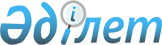 О бюджете сел и сельских округов города Кентау на 2019-2021 годы
					
			С истёкшим сроком
			
			
		
					Решение Кентауского городского маслихата Туркестанской области от 11 января 2019 года № 240. Зарегистрировано Департаментом юстиции Туркестанской области 14 января 2019 года № 4887. Прекращено действие в связи с истечением срока
      В соответствии с пунктом 2 статьи 75 Бюджетного кодекса Республики Казахстан от 4 декабря 2008 года, подпунктом 1) пункта 1 статьи 6 Закона Республики Казахстан от 23 января 2001 года "О местном государственном управлении и самоуправлении в Республике Казахстан" и решением Кентауского городского маслихата от 25 декабря 2018 года № 225 "О городском бюджете на 2019-2021 годы" зарегистрированного в Реестре государственной регистрации нормативных правовых актов за № 4854, Кентауский городской маслихат РЕШИЛ:
      1. Утвердить бюджет села Ачисай на 2019-2021 годы согласно приложениям 1, 2 и 3 соответственно, в том числе на 2019 год в следующих объемах:
      1) доходы – 62 684 тысяч тенге:
      налоговые поступления – 1 781 тысяч тенге;
      неналоговые поступления – 102 тысяч тенге;
      поступления от продажи основного капитала – 0;
      поступления трансфертов – 60 801 тысяч тенге;
      2) затраты – 62 726 тысяч тенге;
      3) чистое бюджетное кредитование – 0:
      бюджетные кредиты – 0;
      погашение бюджетных кредитов – 0;
      4) сальдо по операциям с финансовыми активами – 0:
      приобретение финансовых активов – 0;
      поступление от продажи финансовых активов государства – 0;
      5) дефицит (профицит) бюджета – - 42 тысяч тенге;
      6) финансирование дефицита (использование профицита) бюджета – 42 тысяч тенге
      поступление займов – 0;
      погашение займов – 0;
      используемые остатки бюджетных средств – 42 тысяч тенге.
      Сноска. Пункт 1 - в редакции решения Кентауского городского маслихата Туркестанской области от 29.11.2019 № 318 (вводится в действие с 01.01.2019).


      2. Утвердить бюджет села Карнак на 2019-2021 годы согласно приложениям 4, 5 и 6 соответственно, в том числе на 2019 год в следующих объемах:
      1) доходы – 321 324 тысяч тенге:
      налоговые поступления – 21 336 тысяч тенге;
      неналоговые поступления – 500 тысяч тенге;
      поступления от продажи основного капитала – 0;
      поступления трансфертов – 299 488 тысяч тенге;
      2) затраты – 323 926 тысяч тенге;
      3) чистое бюджетное кредитование – 0:
      бюджетные кредиты – 0;
      погашение бюджетных кредитов – 0;
      4) сальдо по операциям с финансовыми активами – 0:
      приобретение финансовых активов – 0;
      поступление от продажи финансовых активов государства – 0;
      5) дефицит (профицит) бюджета – -2 602 тысяч тенге;
      6) финансирование дефицита (использование профицита) бюджета – 2 602 тысяч тенге;
      поступление займов – 0;
      погашение займов – 0;
      используемые остатки бюджетных средств – 2602 тысяч тенге.
      Сноска. Пункт 2 - в редакции решения Кентауского городского маслихата Туркестанской области от 29.11.2019 № 318 (вводится в действие с 01.01.2019).


      3. Утвердить бюджет села Хантаги на 2019-2021 годы согласно приложении 7, 8 и 9 соответственно, в том числе на 2019 год в следующих объемах:
      1) доходы – 162 302 тысяч тенге:
      налоговые поступления – 6686 тысяч тенге;
      неналоговые поступления – 161 тысяч тенге;
      поступления от продажи основного капитала – 0;
      поступления трансфертов – 155 455 тысяч тенге;
      2) затраты – 163 063 тысяч тенге;
      3) чистое бюджетное кредитование – 0:
      бюджетные кредиты – 0;
      погашение бюджетных кредитов – 0;
      4) сальдо по операциям с финансовыми активами – 0:
      приобретение финансовых активов – 0;
      поступление от продажи финансовых активов государства – 0;
      5) дефицит (профицит) бюджета – -761 тысяч тенге;
      6) финансирование дефицита (использование профицита) бюджета – 761 тысяч тенге;
      поступление займов – 0;
      погашение займов – 0;
      используемые остатки бюджетных средств – 761 тысяч тенге.
      Сноска. Пункт 3 - в редакции решения Кентауского городского маслихата Туркестанской области от 29.11.2019 № 318 (вводится в действие с 01.01.2019).


      4. Утвердить бюджет сельского округа Жуйнек на 2019-2021 годы согласно приложениям 10, 11 и 12 соответственно, в том числе на 2019 год в следующих объемах: 
      1) доходы – 199 988 тысяч тенге:
      налоговые поступления – 8 893 тысяч тенге;
      неналоговые поступления – 20 тысяч тенге;
      поступления от продажи основного капитала – 0;
      поступления трансфертов – 191 075 тысяч тенге;
      2) затраты – 202 725 тысяч тенге;
      3) чистое бюджетное кредитование – 0:
      бюджетные кредиты – 0;
      погашение бюджетных кредитов – 0;
      4) сальдо по операциям с финансовыми активами – 0:
      приобретение финансовых активов – 0;
      поступление от продажи финансовых активов государства – 0;
      5) дефицит (профицит) бюджета – -2737 тысяч тенге;
      6) финансирование дефицита (использование профицита) бюджета – 2737 тысяч тенге;
      поступление займов – 0;
      погашение займов – 0;
      используемые остатки бюджетных средств – 2737 тысяч тенге.
      Сноска. Пункт 4 - в редакции решения Кентауского городского маслихата Туркестанской области от 29.11.2019 № 318 (вводится в действие с 01.01.2019).


      5. Утвердить бюджет сельского округа Карашык на 2019-2021 годы согласно приложениям 13, 14 и 15 соответственно, в том числе на 2019 год в следующих объемах:
      1) доходы – 106 098 тысяч тенге:
      налоговые поступления – 9 002 тысяч тенге;
      неналоговые поступления – 30 тысяч тенге;
      поступления от продажи основного капитала – 0;
      поступления трансфертов – 97 066 тысяч тенге;
      2) затраты – 111 896 тысяч тенге;
      3) чистое бюджетное кредитование – 0:
      бюджетные кредиты – 0;
      погашение бюджетных кредитов – 0;
      4) сальдо по операциям с финансовыми активами – 0:
      приобретение финансовых активов – 0;
      поступление от продажи финансовых активов государства – 0;
      5) дефицит (профицит) бюджета – -5798 тысяч тенге;
      6) финансирование дефицита (использование профицита) бюджета – 5798 тысяч тенге;
      поступление займов – 0;
      погашение займов – 0;
      используемые остатки бюджетных средств – 5798 тысяч тенге.
      Сноска. Пункт 5 - в редакции решения Кентауского городского маслихата Туркестанской области от 29.11.2019 № 318 (вводится в действие с 01.01.2019).


      6. Утвердить бюджет сельского округа Орангай на 2019-2021 годы согласно приложениям 16, 17 и 18 соответственно, в том числе на 2019 год в следующих объемах:
      1) доходы – 115 138тысяч тенге:
      налоговые поступления – 9114 тысяч тенге;
      неналоговые поступления – 127 тысяч тенге;
      поступления от продажи основного капитала – 0;
      поступления трансфертов – 105 897 тысяч тенге;
      2) затраты – 115 857 тысяч тенге;
      3) чистое бюджетное кредитование – 0:
      бюджетные кредиты – 0;
      погашение бюджетных кредитов – 0;
      4) сальдо по операциям с финансовыми активами – 0:
      приобретение финансовых активов – 0;
      поступление от продажи финансовых активов государства – 0;
      5) дефицит (профицит) бюджета – -2719 тысяч тенге;
      6) финансирование дефицита (использование профицита) бюджета – 2719 тысяч тенге:
      поступление займов – 0;
      погашение займов – 0;
      используемые остатки бюджетных средств – 2719 тысяч тенге.
      Сноска. Пункт 6 - в редакции решения Кентауского городского маслихата Туркестанской области от 29.11.2019 № 318 (вводится в действие с 01.01.2019).


      7. Утвердить бюджет сельского округа Иассы на 2019-2021 годы согласно приложениям 19, 20 и 21 соответственно, в том числе на 2019 год в следующих объемах:
      1) доходы – 113 147тысяч тенге:
      налоговые поступления – 3 740тысяч тенге;
      неналоговые поступления – 91тысяч тенге;
      поступления от продажи основного капитала – 0;
      поступления трансфертов – 109 316тысяч тенге;
      2) затраты – 113 426тысяч тенге;
      3) чистое бюджетное кредитование – 0:
      бюджетные кредиты – 0;
      погашение бюджетных кредитов – 0;
      4) сальдо по операциям с финансовыми активами – 0:
      приобретение финансовых активов – 0;
      поступление от продажи финансовых активов государства – 0;
      5) дефицит (профицит) бюджета – -279 тысяч тенге;
      6) финансирование дефицита (использование профицита) бюджета – 279 тысяч тенге:
      поступление займов – 0;
      погашение займов – 0;
      используемые остатки бюджетных средств – 279 тысяч тенге.
      Сноска. Пункт 7 - в редакции решения Кентауского городского маслихата Туркестанской области от 29.11.2019 № 318 (вводится в действие с 01.01.2019).


      8. Утвердить бюджет сельского округа Шага на 2019-2021 годы согласно приложениям 22, 23 и 24 соответственно, в том числе на 2019 год в следующих объемах:
      1) доходы – 154 268 тысяч тенге:
      налоговые поступления – 7 179 тысяч тенге;
      неналоговые поступления – 157 тысяч тенге;
      поступления от продажи основного капитала – 0;
      поступления трансфертов – 146 932 тысяч тенге;
      2) затраты – 155 746 тысяч тенге;
      3) чистое бюджетное кредитование – 0:
      бюджетные кредиты – 0;
      погашение бюджетных кредитов – 0;
      4) сальдо по операциям с финансовыми активами – 0:
      приобретение финансовых активов – 0;
      поступление от продажи финансовых активов государства – 0;
      5) дефицит (профицит) бюджета – -1478 тысяч тенге;
      6) финансирование дефицита (использование профицита) бюджета – 1478 тысяч тенге;
      поступление займов – 0;
      погашение займов – 0;
      используемые остатки бюджетных средств – 1478 тысяч тенге.
      Сноска. Пункт 8 - в редакции решения Кентауского городского маслихата Туркестанской области от 29.11.2019 № 318 (вводится в действие с 01.01.2019).


      9. Утвердить бюджет сельского округа Ески Икан на 2019-2021 годы согласно приложениям 25, 26 и 27 соответственно, в том числе на 2019 год в следующих объемах:
      1) доходы – 251 373 тысяч тенге:
      налоговые поступления – 17 291 тысяч тенге;
      неналоговые поступления – 83 тысяч тенге;
      поступления от продажи основного капитала – 0;
      поступления трансфертов –233 999 тысяч тенге;
      2) затраты – 252 225 тысяч тенге;
      3) чистое бюджетное кредитование – 0:
      бюджетные кредиты – 0;
      погашение бюджетных кредитов – 0;
      4) сальдо по операциям с финансовыми активами – 0:
      приобретение финансовых активов – 0;
      поступление от продажи финансовых активов государства – 0;
      5) дефицит (профицит) бюджета – -852 тысяч тенге;
      6) финансирование дефицита (использование профицита) бюджета – 852 тысяч тенге:
      поступление займов – 0;
      погашение займов – 0;
      используемые остатки бюджетных средств – 852 тысяч тенге.
      Сноска. Пункт 9 - в редакции решения Кентауского городского маслихата Туркестанской области от 29.11.2019 № 318 (вводится в действие с 01.01.2019).


      10. Утвердить бюджет сельского округа Жана Икан на 2019-2021 годы согласно приложениям 28, 29 и 30 соответственно, в том числе на 2019 год в следующих объемах:
      1) доходы – 103 613 тысяч тенге:
      налоговые поступления – 7 442 тысяч тенге;
      неналоговые поступления – 0 тысяч тенге;
      поступления от продажи основного капитала – 0;
      поступления трансфертов – 96 171тысяч тенге;
      2) затраты – 104 184 тысяч тенге;
      3) чистое бюджетное кредитование – 0:
      бюджетные кредиты – 0;
      погашение бюджетных кредитов – 0;
      4) сальдо по операциям с финансовыми активами – 0:
      приобретение финансовых активов – 0;
      поступление от продажи финансовых активов государства – 0;
      5) дефицит (профицит) бюджета – -571 тысяч тенге;
      6) финансирование дефицита (использование профицита) бюджета – 571 тысяч тенге:
      поступление займов – 0;
      погашение займов – 0;
      используемые остатки бюджетных средств – 571 тысяч тенге.
      Сноска. Пункт 10 - в редакции решения Кентауского городского маслихата Туркестанской области от 29.11.2019 № 318 (вводится в действие с 01.01.2019).


      11. Утвердить бюджет сельского округа Шорнак на 2019-2021 годы согласно приложениям 31, 32 и 33 соответственно, в том числе на 2019 год в следующих объемах:
      1) доходы – 211 804 тысяч тенге:
      налоговые поступления – 12 908 тысяч тенге;
      неналоговые поступления – 290 тысяч тенге;
      поступления от продажи основного капитала – 0;
      поступления трансфертов – 198 606 тысяч тенге;
      2) затраты – 213 055 тысяч тенге;
      3) чистое бюджетное кредитование – 0:
      бюджетные кредиты – 0;
      погашение бюджетных кредитов – 0;
      4) сальдо по операциям с финансовыми активами – 0:
      приобретение финансовых активов – 0;
      поступление от продажи финансовых активов государства – 0;
      5) дефицит (профицит) бюджета – -1251 тысяч тенге;
      6) финансирование дефицита (использование профицита) бюджета – 1251 тысяч тенге;
      поступление займов – 0;
      погашение займов – 0;
      используемые остатки бюджетных средств – 1251 тысяч тенге.
      Сноска. Пункт 11 - в редакции решения Кентауского городского маслихата Туркестанской области от 29.11.2019 № 318 (вводится в действие с 01.01.2019).


      12. Утвердить бюджет сельского округа Бабайкорган на 2019-2021 годы согласно приложениям 34, 35 и 36 соответственно, в том числе на 2019 год в следующих объемах:
      1) доходы – 55 500 тысяч тенге:
      налоговые поступления – 7 956 тысяч тенге;
      неналоговые поступления – 210 тысяч тенге;
      поступления от продажи основного капитала – 0;
      поступления трансфертов – 47 334 тысяч тенге;
      2) затраты – 57 157 тысяч тенге;
      3) чистое бюджетное кредитование – 0:
      бюджетные кредиты – 0;
      погашение бюджетных кредитов – 0;
      4) сальдо по операциям с финансовыми активами – 0:
      приобретение финансовых активов – 0;
      поступление от продажи финансовых активов государства – 0;
      5) дефицит (профицит) бюджета – -1657 тысяч тенге;
      6) финансирование дефицита (использование профицита) бюджета –1657 тысяч тенге;
      поступление займов – 0;
      погашение займов – 0;
      используемые остатки бюджетных средств – 1657 тысяч тенге.
      Сноска. Пункт 12 - в редакции решения Кентауского городского маслихата Туркестанской области от 29.11.2019 № 318 (вводится в действие с 01.01.2019).


      13. Утвердить бюджет сельского округа Майдантал на 2019-2021 годы согласно приложениям 37, 38 и 39 соответственно, в том числе на 2019 год в следующих объемах:
      1) доходы – 76 176 тысяч тенге:
      налоговые поступления – 2 512 тысяч тенге;
      неналоговые поступления – 230 тысяч тенге;
      поступления от продажи основного капитала – 0;
      поступления трансфертов – 73 434 тысяч тенге;
      2) затраты – 76 727 тысяч тенге;
      3) чистое бюджетное кредитование – 0:
      бюджетные кредиты – 0;
      погашение бюджетных кредитов – 0;
      4) сальдо по операциям с финансовыми активами – 0:
      приобретение финансовых активов – 0;
      поступление от продажи финансовых активов государства – 0;
      5) дефицит (профицит) бюджета – - 551 тысяч тенге;
      6) финансирование дефицита (использование профицита) бюджета – 551 тысяч тенге;
      поступление займов – 0;
      погашение займов – 0;
      используемые остатки бюджетных средств – 551 тысяч тенге.
      Сноска. Пункт 13 - в редакции решения Кентауского городского маслихата Туркестанской области от 29.11.2019 № 318 (вводится в действие с 01.01.2019).


      14. Утвердить бюджет сельского округа Ушкайык на 2019-2021 годы согласно приложениям 40, 41 и 42 соответственно, в том числе на 2019 год в следующих объемах:
      1) доходы – 116 903 тысяч тенге:
      налоговые поступления – 4 406 тысяч тенге;
      неналоговые поступления – 100 тысяч тенге;
      поступления от продажи основного капитала – 0;
      поступления трансфертов – 112 397тысяч тенге;
      2) затраты – 117 678 тысяч тенге;
      3) чистое бюджетное кредитование – 0:
      бюджетные кредиты – 0;
      погашение бюджетных кредитов – 0;
      4) сальдо по операциям с финансовыми активами – 0:
      приобретение финансовых активов – 0;
      поступление от продажи финансовых активов государства – 0;
      5) дефицит (профицит) бюджета – - 775 тысяч тенге;
      6) финансирование дефицита (использование профицита) бюджета – 775 тысяч тенге;
      поступление займов – 0;
      погашение займов – 0;
      используемые остатки бюджетных средств – 775 тысяч тенге.
      Сноска. Пункт 14 - в редакции решения Кентауского городского маслихата Туркестанской области от 29.11.2019 № 318 (вводится в действие с 01.01.2019).


      15. Утвердить бюджет сельского округа Жибек Жолы на 2019-2021 годы согласно приложениям 43, 44 и 45 соответственно, в том числе на 2019 год в следующих объемах:
      1) доходы – 74 490 тысяч тенге:
      налоговые поступления – 1 933 тысяч тенге;
      неналоговые поступления – 247 тысяч тенге;
      поступления от продажи основного капитала – 0;
      поступления трансфертов – 72 310 тысяч тенге;
      2) затраты – 74 915 тысяч тенге;
      3) чистое бюджетное кредитование – 0:
      бюджетные кредиты – 0;
      погашение бюджетных кредитов – 0;
      4) сальдо по операциям с финансовыми активами – 0:
      приобретение финансовых активов – 0;
      поступление от продажи финансовых активов государства – 0;
      5) дефицит (профицит) бюджета – - 425 тысяч тенге;
      6) финансирование дефицита (использование профицита) бюджета – 425 тысяч тенге;
      поступление займов – 0;
      погашение займов – 0;
      используемые остатки бюджетных средств – 425 тысяч тенге.
      Сноска. Пункт 15 - в редакции решения Кентауского городского маслихата Туркестанской области от 29.11.2019 № 318 (вводится в действие с 01.01.2019).


      16. В соответствии с пунктом 9 статьи 139 Трудового кодекса Республики Казахстан от 23 ноября 2015 года установить на 2019 год повышенные на двадцать пять процентов должностные оклады и тарифные ставки специалистам в области социального обеспечения, образования, культуры, спорта и ветеринарии, являющимся гражданскими служащими и работающим в сельской местности в организациях, финансируемых из городского бюджета, по сравнению с окладами и ставками гражданских служащих, занимающихся этими видами деятельности в городских условиях.
      17. Государственному учреждению "Аппарат Кентауского городского маслихата" в установленном законодательством Республики Казахстан порядке обеспечить:
      1) государственную регистрацию настоящего решения в территориальном органе юстиции;
      2) в течение десяти календарных дней со дня государственной регистрации настоящего решения маслихата направление его копии в бумажном и электронном виде на казахском и русском языках в Республиканское государственное предприятие не праве хозяйственного ведения "Республиканский центр правовой информации" для официального опубликования и включения в эталонный контрольный банк нормативных правовых актов Республики Казахстан;
      3) в течение десяти календарных дней со дня государственной регистрации настоящего решения направление его копии на официальное опубликование в периодические печатные издания, распространяемых на территрии города Кентау;
      4) размещение настоящего решение на интернет-ресурсе Кентауского городского маслихата после его официального опубликования. 
      18. Настоящее решение вводится в действие с 1 января 2019 года. Бюджет cела Ачисай на 2019 год
      Сноска. Приложение 1 - в редакции решения Кентауского городского маслихата Туркестанской области от 29.11.2019 № 318 (вводится в действие с 01.01.2019). Бюджет cела Ачисай на 2020 год Бюджет cела Ачисай на 2021 год Бюджет села Карнак на 2019 год
      Сноска. Приложение 4 - в редакции решения Кентауского городского маслихата Туркестанской области от 29.11.2019 № 318 (вводится в действие с 01.01.2019). Бюджет села Карнак на 2020 год Бюджет села Карнак на 2021 год Бюджет села Хантаги на 2019 год
      Сноска. Приложение 7 - в редакции решения Кентауского городского маслихата Туркестанской области от 29.11.2019 № 318 (вводится в действие с 01.01.2019). Бюджет села Хантаги на 2020 год Бюджет села Хантаги на 2021 год Бюджет сельского округа Жуйнек на 2019 год
      Сноска. Приложение 10 - в редакции решения Кентауского городского маслихата Туркестанской области от 29.11.2019 № 318 (вводится в действие с 01.01.2019). Бюджет сельского округа Жуйнек на 2020 год Бюджет сельского округа Жуйнек на 2021 год Бюджет сельского округа Карашык на 2019 год
      Сноска. Приложение 13 - в редакции решения Кентауского городского маслихата Туркестанской области от 29.11.2019 № 318 (вводится в действие с 01.01.2019). Бюджет сельского округа Карашык на 2020 год Бюджет сельского округа Карашык на 2021 год Бюджет сельского округа Орангай на 2019 год
      Сноска. Приложение 16 - в редакции решения Кентауского городского маслихата Туркестанской области от 29.11.2019 № 318 (вводится в действие с 01.01.2019). Бюджет сельского округа Орангай на 2020 год Бюджет сельского округа Орангай на 2021 год Бюджет сельского округа Иассы на 2019 год
      Сноска. Приложение 19 - в редакции решения Кентауского городского маслихата Туркестанской области от 29.11.2019 № 318 (вводится в действие с 01.01.2019). Бюджет сельского округа Иассы на 2020 год Бюджет сельского округа Иассы на 2021 год Бюджет сельского округа Шага на 2019 год
      Сноска. Приложение 22 - в редакции решения Кентауского городского маслихата Туркестанской области от 29.11.2019 № 318 (вводится в действие с 01.01.2019). Бюджет сельского округа Шага на 2020 год Бюджет сельского округа Шага на 2021 год Бюджет сельского округа Ески Икан на 2019 год
      Сноска. Приложение 25 - в редакции решения Кентауского городского маслихата Туркестанской области от 29.11.2019 № 318 (вводится в действие с 01.01.2019). Бюджет сельского округа Ески Икан на 2020 год Бюджет сельского округа Ески Икан на 2021 год Бюджет сельского округа Жана Икан на 2019 год
      Сноска. Приложение 28 - в редакции решения Кентауского городского маслихата Туркестанской области от 29.11.2019 № 318 (вводится в действие с 01.01.2019). Бюджет сельского округа Жана Икан на 2020 год Бюджет сельского округа Жана Икан на 2021 год Бюджет сельского округа Шорнак на 2019 год
      Сноска. Приложение 31 - в редакции решения Кентауского городского маслихата Туркестанской области от 29.11.2019 № 318 (вводится в действие с 01.01.2019). Бюджет сельского округа Шорнак на 2020 год Бюджет сельского округа Шорнак на 2021 год Бюджет сельского округа Бабайкорган на 2019 год
      Сноска. Приложение 34 - в редакции решения Кентауского городского маслихата Туркестанской области от 29.11.2019 № 318 (вводится в действие с 01.01.2019). Бюджет сельского округа Бабайкорган на 2020 год Бюджет сельского округа Бабайкорган на 2021 год Бюджет сельского округа Майдантал на 2019 год
      Сноска. Приложение 37 - в редакции решения Кентауского городского маслихата Туркестанской области от 29.11.2019 № 318 (вводится в действие с 01.01.2019). Бюджет сельского округа Майдантал на 2020 год Бюджет сельского округа Майдантал на 2021 год Бюджет сельского округа Ушкайык на 2019 год
      Сноска. Приложение 40 - в редакции решения Кентауского городского маслихата Туркестанской области от 29.11.2019 № 318 (вводится в действие с 01.01.2019). Бюджет сельского округа Ушкайык на 2020 год Бюджет сельского округа Ушкайык на 2021 год Бюджет сельского округа Жибек Жолы на 2019 год
      Сноска. Приложение 43 - в редакции решения Кентауского городского маслихата Туркестанской области от 29.11.2019 № 318 (вводится в действие с 01.01.2019). Бюджет сельского округа Жибек Жолы на 2020 год Бюджет сельского округа Жибек Жолы на 2021 год
					© 2012. РГП на ПХВ «Институт законодательства и правовой информации Республики Казахстан» Министерства юстиции Республики Казахстан
				
      Председатель сессии

      городского маслихата

А. Розибаев

      Секретарь городского маслихата

Т. Балабиев
Приложение 1
к решению Кентауского
городского маслихата
от 11 января 2019 года № 240
Категория
Класс
Подкласс
Подкласс
Наименование
Сумма, тысяч тенге
1
1
1
1
2
3
1. Доходы
62 684
1
Налоговые поступления
1 781
01
Подоходный налог
114
2
Индивидуальный подоходный налог
114
04
Hалоги на собственность
1 667
1
Hалоги на имущество
54
3
Земельный налог
158
4
Hалог на транспортные средства
1 455
2
Неналоговые поступления
102
06
Прочие неналоговые поступления
102
01
Прочие неналоговые поступления
102
15
Добровольные сборы физических и юридических лиц
102
3
Поступления от продажи основного капитала
0
4
Поступления трансфертов 
60 801
02
Трансферты из вышестоящих органов государственного управления
60 801
3
Трансферты из районного (города областного значения) бюджета
60 801
Функциональная группа
Функциональная группа
Функциональная группа
Функциональная группа
Функциональная группа
Сумма, тысяч тенге
Функциональная подпрограмма
Функциональная подпрограмма
Функциональная подпрограмма
Функциональная подпрограмма
Сумма, тысяч тенге
Администратор бюджетных программ
Администратор бюджетных программ
Администратор бюджетных программ
Сумма, тысяч тенге
Программа
Программа
Сумма, тысяч тенге
1
1
1
1
2
3
2. ЗАТРАТЫ
62 726
01
Государственные услуги общего характера
26 384
1
Представительные, исполнительные и другие органы, выполняющие общие функции государственного управления
26 384
124
Аппарат акима города районного значения, села, поселка, сельского округа
26 384
001
Услуги по обеспечению деятельности акима города районного значения, села, поселка, сельского округа
26 384
05
Здравоохранение
42
9
Прочие услуги в области здравоохранения
42
124
Аппарат акима города районного значения, села, поселка, сельского округа
42
002
Организация в экстренных случаях доставки тяжелобольных людей до ближайшей организации здравоохранения, оказывающей врачебную помощь
42
06
Социальная помощь и социальное обеспечение
2 581
2
Социальная помощь
2 581
124
Аппарат акима города районного значения, села, поселка, сельского округа
2 581
003
Оказание социальной помощи нуждающимся гражданам на дому
2 581
07
Жилищно-коммунальное хозяйство
13 082
3
Благоустройство населенных пунктов
13 082
124
Аппарат акима города районного значения, села, поселка, сельского округа
13 082
008
Освещение улиц населенных пунктов
1 226
009
Обеспечение санитарии населенных пунктов
321
010
Содержание мест захоронений и погребение безродных
0
011
Благоустройство и озеленение населенных пунктов
11 535
12
Транспорт и коммуникации
18 450
1
Автомобильный транспорт
18 450
124
Аппарат акима города районного значения, села, поселка, сельского округа
18 450
013
Обеспечение функционирования автомобильных дорог в городах районного значения, поселках, селах, сельских округах
9 096
045
Капитальный и средний ремонт автомобильных дорог улиц населенных пунктов
9 354
13
Прочие
2 187
9
Прочие
2 187
124
Аппарат акима города районного значения, села, поселка, сельского округа
2 187
040
Реализация мероприятий для решения вопросов обустройства населенных пунктов в реализацию мер по содействию экономическому развитию регионов в рамках Программы развития регионов до 2020 года
2 187
15
Трансферты
0
1
Трансферты
0
124
Аппарат акима города районного значения, села, поселка, сельского округа
0
043
Бюджетные изъятия
3. Чистое бюджетное кредитование
0
Бюджетные кредиты
0
Категория
Категория
Категория
Категория
Категория
Сумма, тысяч тенге
Класс
Класс
Класс
Класс
Сумма, тысяч тенге
Подкласс
Подкласс
Подкласс
Сумма, тысяч тенге
Специфика
Специфика
Сумма, тысяч тенге
Погашение бюджетных кредитов
0
5
Погашение бюджетных кредитов
0
01
Погашение бюджетных кредитов
0
1
Погашение бюджетных кредитов, выданных из государственного бюджета
0
4. Сальдо по операциям с финансовыми активами
0
Категория
Категория
Категория
Категория
Категория
Сумма, тысяч тенге
Класс
Класс
Класс
Класс
Сумма, тысяч тенге
Подкласс
Подкласс
Подкласс
Сумма, тысяч тенге
Специфика
Специфика
Сумма, тысяч тенге
Приобретение финансовых активов
0
Поступление от продажи финансовых активов государства
0
5. Дефицит бюджета
-42
6. Финансирование дефицита бюджета
42
Поступление займов
0
7
Поступление займов
0
Функциональная группа
Функциональная группа
Функциональная группа
Функциональная группа
Функциональная группа
Сумма, тысяч тенге
Функциональная подпрограмма
Функциональная подпрограмма
Функциональная подпрограмма
Функциональная подпрограмма
Сумма, тысяч тенге
Администратор бюджетных программ
Администратор бюджетных программ
Администратор бюджетных программ
Сумма, тысяч тенге
Программа
Программа
Сумма, тысяч тенге
Погашение займов
0
16
Погашение займов
0
1
Погашение займов
0
Категория
Категория
Категория
Категория
Категория
Сумма, тысяч тенге
Класс
Класс
Класс
Класс
Сумма, тысяч тенге
Подкласс
Подкласс
Подкласс
Сумма, тысяч тенге
Специфика
Специфика
Сумма, тысяч тенге
Используемые остатки бюджетных средств
42Приложение 2
к решению Кентауского
городского маслихата
от 11 января 2019 года № 240
Категория
Класс
Подкласс
Подкласс
Наименование
Сумма, тысяч тенге
1
1
1
1
2
3
1. Доходы
58 731
1
Налоговые поступления
1 906
01
Подоходный налог
143
2
Индивидуальный подоходный налог
143
04
Hалоги на собственность
1 763
1
Hалоги на имущество
58
3
Земельный налог
164
4
Hалог на транспортные средства
1 541
2
Неналоговые поступления
109
01
Доходы от государственной собственности
109
5
Доходы от аренды имущества, находящегося в государственной собственности
109
4
Поступления трансфертов 
56 716
02
Трансферты из вышестоящих органов государственного управления
56 716
3
Трансферты из районного (города областного значения) бюджета
56 716
03
Субвенциялар
56 716
Функциональная группа
Функциональная группа
Функциональная группа
Функциональная группа
Функциональная группа
Сумма, тысяч тенге
Функциональная подпрограмма
Функциональная подпрограмма
Функциональная подпрограмма
Функциональная подпрограмма
Сумма, тысяч тенге
Администратор бюджетных программ
Администратор бюджетных программ
Администратор бюджетных программ
Сумма, тысяч тенге
Программа
Программа
Сумма, тысяч тенге
1
1
1
1
2
3
2. ЗАТРАТЫ
58 731
01
Государственные услуги общего характера
26 292
1
Представительные, исполнительные и другие органы, выполняющие общие функции государственного управления
26 292
124
Аппарат акима города районного значения, села, поселка, сельского округа
26 292
001
Услуги по обеспечению деятельности акима города районного значения, села, поселка, сельского округа
26 292
022
Капитальные расходы государственного органа
0
05
Здравоохранение
44
9
Прочие услуги в области здравоохранения
44
124
Аппарат акима города районного значения, села, поселка, сельского округа
44
002
Организация в экстренных случаях доставки тяжелобольных людей до ближайшей организации здравоохранения, оказывающей врачебную помощь
44
06
Социальная помощь и социальное обеспечение
2 319
2
Социальная помощь
2 319
124
Аппарат акима города районного значения, села, поселка, сельского округа
2 319
003
Оказание социальной помощи нуждающимся гражданам на дому
2 319
07
Жилищно-коммунальное хозяйство
16 155
3
Благоустройство населенных пунктов
16 155
124
Аппарат акима города районного значения, села, поселка, сельского округа
16 155
008
Освещение улиц населенных пунктов
1 287
009
Обеспечение санитарии населенных пунктов
337
010
Содержание мест захоронений и погребение безродных
0
011
Благоустройство и озеленение населенных пунктов
14 531
12
Транспорт и коммуникации
11 734
1
Автомобильный транспорт
11 734
124
Аппарат акима города районного значения, села, поселка, сельского округа
11 734
013
Обеспечение функционирования автомобильных дорог в городах районного значения, поселках, селах, сельских округах
1 050
045
Капитальный и средний ремонт автомобильных дорог улиц населенных пунктов
10 684
13
Прочие
2 187
9
Прочие
2 187
124
Аппарат акима города районного значения, села, поселка, сельского округа
2 187
040
Реализация мероприятий для решения вопросов обустройства населенных пунктов в реализацию мер по содействию экономическому развитию регионов в рамках Программы развития регионов до 2020 года
2 187
15
Трансферты
0
1
Трансферты
0
124
Аппарат акима города районного значения, села, поселка, сельского округа
0
043
Бюджетные изъятия
0
3. Чистое бюджетное кредитование
0
Бюджетные кредиты
0
Категория
Категория
Категория
Категория
Категория
Сумма, тысяч тенге
Класс
Класс
Класс
Класс
Сумма, тысяч тенге
Подкласс
Подкласс
Подкласс
Сумма, тысяч тенге
Специфика
Специфика
Сумма, тысяч тенге
Погашение бюджетных кредитов
0
5
Погашение бюджетных кредитов
0
01
Погашение бюджетных кредитов
0
1
Погашение бюджетных кредитов, выданных из государственного бюджета
0
4. Сальдо по операциям с финансовыми активами
0
Категория
Категория
Категория
Категория
Категория
Сумма, тысяч тенге
Класс
Класс
Класс
Класс
Сумма, тысяч тенге
Подкласс
Подкласс
Подкласс
Сумма, тысяч тенге
Специфика
Специфика
Приобретение финансовых активов
0
Поступление от продажи финансовых активов государства
0
5. Дефицит бюджета
0
6. Финансирование дефицита бюджета
0
Поступление займов
0
7
Поступление займов
0
Функциональная группа
Функциональная группа
Функциональная группа
Функциональная группа
Функциональная группа
Сумма, тысяч тенге
Функциональная подпрограмма
Функциональная подпрограмма
Функциональная подпрограмма
Функциональная подпрограмма
Сумма, тысяч тенге
Администратор бюджетных программ
Администратор бюджетных программ
Администратор бюджетных программ
Сумма, тысяч тенге
Программа
Программа
Сумма, тысяч тенге
Погашение займов
0
16
Погашение займов
0
1
Погашение займов
0
Категория
Категория
Категория
Категория
Категория
Сумма, тысяч тенге
Класс
Класс
Класс
Класс
Сумма, тысяч тенге
Подкласс
Подкласс
Подкласс
Сумма, тысяч тенге
Специфика
Специфика
Сумма, тысяч тенге
Используемые остатки бюджетных средств
0
8
Используемые остатки бюджетных средств
0
01
Остатки бюджетных средств
0
1
Свободные остатки бюджетных средств
0
01
Свободные остатки бюджетных средств
0Приложение 3
к решению Кентауского
городского маслихата
от 11 января 2019 года № 240
Категория
Класс
Подкласс
Подкласс
Наименование
Сумма, тысяч тенге
1
1
1
1
2
3
1. Доходы
63 367
1
Налоговые поступления
2 039
01
Подоходный налог
158
2
Индивидуальный подоходный налог
158
04
Hалоги на собственность
1 881
1
Hалоги на имущество
62
3
Земельный налог
180
4
Hалог на транспортные средства
1 639
2
Неналоговые поступления
117
01
Доходы от государственной собственности
117
5
Доходы от аренды имущества, находящегося в государственной собственности
117
4
Поступления трансфертов 
61 211
02
Трансферты из вышестоящих органов государственного управления
61 211
3
Трансферты из районного (города областного значения) бюджета
61 211
Функциональная группа
Функциональная группа
Функциональная группа
Функциональная группа
Функциональная группа
Сумма, тысяч тенге
Функциональная подпрограмма
Функциональная подпрограмма
Функциональная подпрограмма
Функциональная подпрограмма
Сумма, тысяч тенге
Администратор бюджетных программ
Администратор бюджетных программ
Администратор бюджетных программ
Сумма, тысяч тенге
Программа
Программа
Сумма, тысяч тенге
1
1
1
1
2
3
2. ЗАТРАТЫ
63 367
01
Государственные услуги общего характера
27 605
1
Представительные, исполнительные и другие органы, выполняющие общие функции государственного управления
27 605
124
Аппарат акима города районного значения, села, поселка, сельского округа
27 605
001
Услуги по обеспечению деятельности акима города районного значения, села, поселка, сельского округа
27 605
022
Капитальные расходы государственного органа
0
05
Здравоохранение
46
9
Прочие услуги в области здравоохранения
46
124
Аппарат акима города районного значения, села, поселка, сельского округа
46
002
Организация в экстренных случаях доставки тяжелобольных людей до ближайшей организации здравоохранения, оказывающей врачебную помощь
46
06
Социальная помощь и социальное обеспечение
2 319
2
Социальная помощь
2 319
124
Аппарат акима города районного значения, села, поселка, сельского округа
2 319
003
Оказание социальной помощи нуждающимся гражданам на дому
2 319
07
Жилищно-коммунальное хозяйство
16 962
3
Благоустройство населенных пунктов
16 962
124
Аппарат акима города районного значения, села, поселка, сельского округа
16 962
008
Освещение улиц населенных пунктов
1 608
009
Обеспечение санитарии населенных пунктов
354
010
Содержание мест захоронений и погребение безродных
0
011
Благоустройство и озеленение населенных пунктов
15 000
12
Транспорт и коммуникации
14 248
1
Автомобильный транспорт
14 248
124
Аппарат акима города районного значения, села, поселка, сельского округа
14 248
013
Обеспечение функционирования автомобильных дорог в городах районного значения, поселках, селах, сельских округах
1 102
045
Капитальный и средний ремонт автомобильных дорог улиц населенных пунктов
13 146
13
Прочие
2 187
9
Прочие
2 187
124
Аппарат акима города районного значения, села, поселка, сельского округа
2 187
040
Реализация мероприятий для решения вопросов обустройства населенных пунктов в реализацию мер по содействию экономическому развитию регионов в рамках Программы развития регионов до 2020 года
2 187
15
Трансферты
0
1
Трансферты
0
124
Аппарат акима города районного значения, села, поселка, сельского округа
0
043
Бюджетные изъятия
3. Чистое бюджетное кредитование
0
Бюджетные кредиты
0
Категория
Категория
Категория
Категория
Категория
Сумма, тысяч тенге
Класс
Класс
Класс
Класс
Сумма, тысяч тенге
Подкласс
Подкласс
Подкласс
Сумма, тысяч тенге
Специфика
Специфика
Погашение бюджетных кредитов
0
5
Погашение бюджетных кредитов
0
01
Погашение бюджетных кредитов
0
1
Погашение бюджетных кредитов, выданных из государственного бюджета
0
4. Сальдо по операциям с финансовыми активами
0
Категория
Категория
Категория
Категория
Категория
Сумма, тысяч тенге
Класс
Класс
Класс
Класс
Сумма, тысяч тенге
Подкласс
Подкласс
Подкласс
Сумма, тысяч тенге
Специфика
Специфика
Приобретение финансовых активов
0
Поступление от продажи финансовых активов государства
0
5. Дефицит бюджета
0
6. Финансирование дефицита бюджета
0
Поступление займов
0
7
Поступление займов
0
Функциональная группа
Функциональная группа
Функциональная группа
Функциональная группа
Функциональная группа
Сумма, тысяч тенге
Функциональная подпрограмма
Функциональная подпрограмма
Функциональная подпрограмма
Функциональная подпрограмма
Сумма, тысяч тенге
Администратор бюджетных программ
Администратор бюджетных программ
Администратор бюджетных программ
Сумма, тысяч тенге
Программа
Программа
Сумма, тысяч тенге
Погашение займов
0
16
Погашение займов
0
1
Погашение займов
0
Категория
Категория
Категория
Категория
Категория
Сумма, тысяч тенге
Класс
Класс
Класс
Класс
Сумма, тысяч тенге
Подкласс
Подкласс
Подкласс
Сумма, тысяч тенге
Специфика
Специфика
Сумма, тысяч тенге
Используемые остатки бюджетных средств
0
8
Используемые остатки бюджетных средств
0
01
Остатки бюджетных средств
0
1
Свободные остатки бюджетных средств
0
01
Свободные остатки бюджетных средств
0Приложение 4
к решению Кентауского
городского маслихата
от 11 января 2019 года № 240
Категория
Класс
Подкласс
Подкласс
Наименование
Сумма, тысяч тенге
1
1
1
1
2
3
1. Доходы
321 324
1
Налоговые поступления
21 336
01
Подоходный налог
5 193
2
Индивидуальный подоходный налог
5 193
04
Hалоги на собственность
16 143
1
Hалоги на имущество
182
3
Земельный налог
2 378
4
Hалог на транспортные средства
13 583
2
Неналоговые поступления
500
01
Доходы от государственной собственности
30
5
Доходы от аренды имущества, находящегося в государственной собственности
30
04
Штрафы, пени, санкции, взыскания, налагаемые государственными учреждениями, финансируемыми из государственного бюджета, а также содержащимися и финансируемыми из бюджета (сметы расходов) Национального Банка Республики Казахстан 
0
1
Штрафы, пени, санкции, взыскания, налагаемые государственными учреждениями, финансируемыми из государственного бюджета, а также содержащимися и финансируемыми из бюджета (сметы расходов) Национального Банка Республики Казахстан, за исключением поступлений от организаций нефтяного сектора 
0
06
Прочие неналоговые поступления
470
3
Поступления от продажи основного капитала
0
4
Поступления трансфертов 
299 488
02
Трансферты из вышестоящих органов государственного управления
299 488
3
Трансферты из районного (города областного значения) бюджета
299 488
Функциональная группа
Функциональная группа
Функциональная группа
Функциональная группа
Функциональная группа
Сумма, тысяч тенге
Функциональная подпрограмма
Функциональная подпрограмма
Функциональная подпрограмма
Функциональная подпрограмма
Сумма, тысяч тенге
Администратор бюджетных программ
Администратор бюджетных программ
Администратор бюджетных программ
Сумма, тысяч тенге
Программа
Программа
Сумма, тысяч тенге
1
1
1
1
2
3
2. ЗАТРАТЫ
323 926
01
Государственные услуги общего характера
38 764
1
Представительные, исполнительные и другие органы, выполняющие общие функции государственного управления
38 764
124
Аппарат акима города районного значения, села, поселка, сельского округа
38 764
001
Услуги по обеспечению деятельности акима города районного значения, села, поселка, сельского округа
37 355
022
Капитальные расходы государственного органа
606
032
Капитальные расходы подведомственных государственных учреждений и организаций
803
04
Образование
174 306
1
Дошкольное воспитание и обучение
170 615
124
Аппарат акима города районного значения, села, поселка, сельского округа
170 615
004
Дошкольное воспитание и обучение и организация медицинского обслуживания в организациях дошкольного воспитания и обучения
95 416
041
Реализация государственного образовательного заказа в дошкольных организациях образования
75 199
2
Начальное, основное среднее и общее среднее образование
3 691
124
Аппарат акима города районного значения, села, поселка, сельского округа
3 691
005
Организация бесплатного подвоза учащихся до ближайшей школы и обратно в сельской местности
3 691
06
Социальная помощь и социальное обеспечение
8 543
2
Социальная помощь
8 543
124
Аппарат акима города районного значения, села, поселка, сельского округа
8 543
003
Оказание социальной помощи нуждающимся гражданам на дому
8 543
07
Жилищно-коммунальное хозяйство
45 147
3
Благоустройство населенных пунктов
45 147
124
Аппарат акима города районного значения, села, поселка, сельского округа
45 147
008
Освещение улиц населенных пунктов
22 293
009
Обеспечение санитарии населенных пунктов
1 340
010
Содержание мест захоронений и погребение безродных
1 715
011
Благоустройство и озеленение населенных пунктов
19 799
08
Культура, спорт, туризм и информационное пространство
316
1
Деятельность в области культуры
316
124
Аппарат акима района в городе, города районного значения, поселка, села, сельского округа
316
006
Поддержка культурно-досуговой работы на местном уровне
316
12
Транспорт и коммуникации
42 546
1
Автомобильный транспорт
42 546
124
Аппарат акима города районного значения, села, поселка, сельского округа
42 546
013
Обеспечение функционирования автомобильных дорог в городах районного значения, поселках, селах, сельских округах
4 980
045
Капитальный и средний ремонт автомобильных дорог улиц населенных пунктов
37 566
13
Прочие
14 304
9
Прочие
14 304
124
Аппарат акима города районного значения, села, поселка, сельского округа
14 304
040
Реализация мероприятий для решения вопросов обустройства населенных пунктов в реализацию мер по содействию экономическому развитию регионов в рамках Программы развития регионов до 2020 года
14 304
15
Трансферты
0
1
Трансферты
0
124
Аппарат акима города районного значения, села, поселка, сельского округа
0
043
Бюджетные изъятия
0
3. Чистое бюджетное кредитование
0
Бюджетные кредиты
0
Категория
Категория
Категория
Категория
Категория
Сумма, тысяч тенге
Класс
Класс
Класс
Класс
Сумма, тысяч тенге
Подкласс
Подкласс
Подкласс
Сумма, тысяч тенге
Специфика
Специфика
Сумма, тысяч тенге
Погашение бюджетных кредитов
0
5
Погашение бюджетных кредитов
0
01
Погашение бюджетных кредитов
0
1
Погашение бюджетных кредитов, выданных из государственного бюджета
0
4. Сальдо по операциям с финансовыми активами
0
Категория
Категория
Категория
Категория
Категория
Сумма, тысяч тенге
Класс
Класс
Класс
Класс
Сумма, тысяч тенге
Подкласс
Подкласс
Подкласс
Сумма, тысяч тенге
Специфика
Специфика
Сумма, тысяч тенге
Приобретение финансовых активов
0
Поступление от продажи финансовых активов государства
0
5. Дефицит бюджета
-2 602
6. Финансирование дефицита бюджета
2 602
Поступление займов
0
7
Поступление займов
0
Функциональная группа
Функциональная группа
Функциональная группа
Функциональная группа
Функциональная группа
Сумма, тысяч тенге
Функциональная подпрограмма
Функциональная подпрограмма
Функциональная подпрограмма
Функциональная подпрограмма
Сумма, тысяч тенге
Администратор бюджетных программ
Администратор бюджетных программ
Администратор бюджетных программ
Сумма, тысяч тенге
Программа
Программа
Сумма, тысяч тенге
Погашение займов
0
16
Погашение займов
0
1
Погашение займов
0
Категория
Категория
Категория
Категория
Категория
Сумма, тысяч тенге
Класс
Класс
Класс
Класс
Сумма, тысяч тенге
Подкласс
Подкласс
Подкласс
Сумма, тысяч тенге
Специфика
Специфика
Сумма, тысяч тенге
Используемые остатки бюджетных средств
2 602Приложение 5
к решению Кентауского
городского маслихата
от 11 января 2019 года № 240
Категория
Класс
Подкласс
Подкласс
Наименование
Сумма, тысяч тенге
1
1
1
1
2
3
1. Доходы
307 513
1
Налоговые поступления
21 336
01
Подоходный налог
5 193
2
Индивидуальный подоходный налог
5 193
04
Hалоги на собственность
16 143
1
Hалоги на имущество
132
3
Земельный налог
2 428
4
Hалог на транспортные средства
13 583
2
Неналоговые поступления
500
01
Доходы от государственной собственности
30
5
Доходы от аренды имущества, находящегося в государственной собственности
30
04
Штрафы, пени, санкции, взыскания, налагаемые государственными учреждениями, финансируемыми из государственного бюджета, а также содержащимися и финансируемыми из бюджета (сметы расходов) Национального Банка Республики Казахстан 
70
1
Штрафы, пени, санкции, взыскания, налагаемые государственными учреждениями, финансируемыми из государственного бюджета, а также содержащимися и финансируемыми из бюджета (сметы расходов) Национального Банка Республики Казахстан, за исключением поступлений от организаций нефтяного сектора 
70
06
Прочие неналоговые поступления
400
01
Прочие неналоговые поступления
400
3
Поступления от продажи основного капитала
0
4
Поступления трансфертов 
285 677
02
Трансферты из вышестоящих органов государственного управления
285 677
3
Трансферты из районного (города областного значения) бюджета
285 677
Функциональная группа
Функциональная группа
Функциональная группа
Функциональная группа
Функциональная группа
Сумма, тысяч тенге
Функциональная подпрограмма
Функциональная подпрограмма
Функциональная подпрограмма
Функциональная подпрограмма
Сумма, тысяч тенге
Администратор бюджетных программ
Администратор бюджетных программ
Администратор бюджетных программ
Сумма, тысяч тенге
Программа
Программа
Сумма, тысяч тенге
1
1
1
1
2
3
2. ЗАТРАТЫ
307 513
01
Государственные услуги общего характера
32 236
1
Представительные, исполнительные и другие органы, выполняющие общие функции государственного управления
32 236
124
Аппарат акима города районного значения, села, поселка, сельского округа
32 236
001
Услуги по обеспечению деятельности акима города районного значения, села, поселка, сельского округа
30 520
022
Капитальные расходы государственного органа
966
032
Капитальные расходы подведомственных государственных учреждений и организаций
750
04
Образование
147 431
1
Дошкольное воспитание и обучение
143 091
124
Аппарат акима города районного значения, села, поселка, сельского округа
143 091
004
Обеспечение деятельности организаций дошкольного воспитания и обучения
61 587
041
Реализация государственного образовательного заказа в дошкольных организациях образования
81 504
2
Начальное, основное среднее и общее среднее образование
4 340
124
Аппарат акима города районного значения, села, поселка, сельского округа
4 340
005
Организация бесплатного подвоза учащихся до ближайшей школы и обратно в сельской местности
4 340
06
Социальная помощь и социальное обеспечение
7 809
2
Социальная помощь
7 809
124
Аппарат акима города районного значения, села, поселка, сельского округа
7 809
003
Оказание социальной помощи нуждающимся гражданам на дому
7 809
07
Жилищно-коммунальное хозяйство
40 001
3
Благоустройство населенных пунктов
40 001
124
Аппарат акима города районного значения, села, поселка, сельского округа
40 001
008
Освещение улиц населенных пунктов
34 730
009
Обеспечение санитарии населенных пунктов
1 575
010
Содержание мест захоронений и погребение безродных
2 016
011
Благоустройство и озеленение населенных пунктов
1 680
08
Культура, спорт, туризм и информационное пространство
372
1
Деятельность в области культуры
372
124
Аппарат акима района в городе, города районного значения, поселка, села, сельского округа
372
006
Поддержка культурно-досуговой работы на местном уровне
372
12
Транспорт и коммуникации
65 294
1
Автомобильный транспорт
2 061
124
Аппарат акима города районного значения, села, поселка, сельского округа
2 061
013
Обеспечение функционирования автомобильных дорог в городах районного значения, поселках, селах, сельских округах
2 061
045
Капитальный и средний ремонт автомобильных дорог улиц населенных пунктов
63 233
13
Прочие
14 370
9
Прочие
14 370
124
Аппарат акима города районного значения, села, поселка, сельского округа
14 370
040
Реализация мероприятий для решения вопросов обустройства населенных пунктов в реализацию мер по содействию экономическому развитию регионов в рамках Программы развития регионов до 2020 года
14 370
15
Трансферты
0
1
Трансферты
0
124
Аппарат акима города районного значения, села, поселка, сельского округа
0
043
Бюджетные изъятия
3. Чистое бюджетное кредитование
0
Бюджетные кредиты
0
Категория
Категория
Категория
Категория
Категория
Сумма, тысяч тенге
Класс
Класс
Класс
Класс
Сумма, тысяч тенге
Подкласс
Подкласс
Подкласс
Сумма, тысяч тенге
Специфика
Специфика
Сумма, тысяч тенге
Погашение бюджетных кредитов
0
5
Погашение бюджетных кредитов
0
01
Погашение бюджетных кредитов
0
1
Погашение бюджетных кредитов, выданных из государственного бюджета
0
4. Сальдо по операциям с финансовыми активами
0
Категория
Категория
Категория
Категория
Категория
Сумма, тысяч тенге
Класс
Класс
Класс
Класс
Сумма, тысяч тенге
Подкласс
Подкласс
Подкласс
Сумма, тысяч тенге
Специфика
Специфика
Сумма, тысяч тенге
Приобретение финансовых активов
0
Поступление от продажи финансовых активов государства
0
5. Дефицит бюджета
0
6. Финансирование дефицита бюджета
0
Поступление займов
0
7
Поступление займов
0
Функциональная группа
Функциональная группа
Функциональная группа
Функциональная группа
Функциональная группа
Сумма, тысяч тенге
Функциональная подпрограмма
Функциональная подпрограмма
Функциональная подпрограмма
Функциональная подпрограмма
Сумма, тысяч тенге
Администратор бюджетных программ
Администратор бюджетных программ
Администратор бюджетных программ
Сумма, тысяч тенге
Программа
Программа
Сумма, тысяч тенге
Погашение займов
0
16
Погашение займов
0
1
Погашение займов
0
Категория
Категория
Категория
Категория
Категория
Сумма, тысяч тенге
Класс
Класс
Класс
Класс
Сумма, тысяч тенге
Подкласс
Подкласс
Подкласс
Сумма, тысяч тенге
Специфика
Специфика
Сумма, тысяч тенге
Используемые остатки бюджетных средств
0
8
Используемые остатки бюджетных средств
0
01
Остатки бюджетных средств
0
1
Свободные остатки бюджетных средств
0
01
Свободные остатки бюджетных средств
0Приложение 6
к решению Кентауского
городского маслихата
от 11 января 2019 года № 240
Категория
Класс
Подкласс
Подкласс
Наименование
Сумма, тысяч тенге
1
1
1
1
2
3
1. Доходы
307 743
1
Налоговые поступления
21 566
01
Подоходный налог
5 557
2
Индивидуальный подоходный налог
5 557
04
Hалоги на собственность
16 009
1
Hалоги на имущество
133
3
Земельный налог
2 598
4
Hалог на транспортные средства
13 278
2
Неналоговые поступления
500
01
Доходы от государственной собственности
30
5
Доходы от аренды имущества, находящегося в государственной собственности
30
04
Штрафы, пени, санкции, взыскания, налагаемые государственными учреждениями, финансируемыми из государственного бюджета, а также содержащимися и финансируемыми из бюджета (сметы расходов) Национального Банка Республики Казахстан 
70
1
Штрафы, пени, санкции, взыскания, налагаемые государственными учреждениями, финансируемыми из государственного бюджета, а также содержащимися и финансируемыми из бюджета (сметы расходов) Национального Банка Республики Казахстан, за исключением поступлений от организаций нефтяного сектора 
70
06
Прочие неналоговые поступления
400
01
Прочие неналоговые поступления
400
3
Поступления от продажи основного капитала
0
4
Поступления трансфертов 
285 677
02
Трансферты из вышестоящих органов государственного управления
285 677
3
Трансферты из районного (города областного значения) бюджета
285 677
Функциональная группа
Функциональная группа
Функциональная группа
Функциональная группа
Функциональная группа
Сумма, тысяч тенге
Функциональная подпрограмма
Функциональная подпрограмма
Функциональная подпрограмма
Функциональная подпрограмма
Сумма, тысяч тенге
Администратор бюджетных программ
Администратор бюджетных программ
Администратор бюджетных программ
Сумма, тысяч тенге
Программа
Программа
Сумма, тысяч тенге
1
1
1
1
2
3
2. ЗАТРАТЫ
307 743
01
Государственные услуги общего характера
32 789
1
Представительные, исполнительные и другие органы, выполняющие общие функции государственного управления
32 789
124
Аппарат акима города районного значения, села, поселка, сельского округа
32 789
001
Услуги по обеспечению деятельности акима города районного значения, села, поселка, сельского округа
30 987
022
Капитальные расходы государственного органа
1 014
032
Капитальные расходы подведомственных государственных учреждений и организаций
788
04
Образование
150 188
1
Дошкольное воспитание и обучение
145 631
124
Аппарат акима города районного значения, села, поселка, сельского округа
145 631
004
Обеспечение деятельности организаций дошкольного воспитания и обучения
62 919
041
Реализация государственного образовательного заказа в дошкольных организациях образования
82 712
2
Начальное, основное среднее и общее среднее образование
4 557
124
Аппарат акима города районного значения, села, поселка, сельского округа
4 557
005
Организация бесплатного подвоза учащихся до ближайшей школы и обратно в сельской местности
4 557
06
Социальная помощь и социальное обеспечение
7 887
2
Социальная помощь
7 887
124
Аппарат акима города районного значения, села, поселка, сельского округа
7 887
003
Оказание социальной помощи нуждающимся гражданам на дому
7 887
07
Жилищно-коммунальное хозяйство
45 706
3
Благоустройство населенных пунктов
45 706
124
Аппарат акима города районного значения, села, поселка, сельского округа
45 706
008
Освещение улиц населенных пунктов
39 698
009
Обеспечение санитарии населенных пунктов
1 799
010
Содержание мест захоронений и погребение безродных
2 262
011
Благоустройство и озеленение населенных пунктов
1 947
08
Культура, спорт, туризм и информационное пространство
782
1
Деятельность в области культуры
782
124
Аппарат акима района в городе, города районного значения, поселка, села, сельского округа
782
006
Поддержка культурно-досуговой работы на местном уровне
782
12
Транспорт и коммуникации
56 021
1
Автомобильный транспорт
2 164
124
Аппарат акима города районного значения, села, поселка, сельского округа
2 164
013
Обеспечение функционирования автомобильных дорог в городах районного значения, поселках, селах, сельских округах
2 164
045
Капитальный и средний ремонт автомобильных дорог улиц населенных пунктов
53 857
13
Прочие
14 370
9
Прочие
14 370
124
Аппарат акима города районного значения, села, поселка, сельского округа
14 370
040
Реализация мероприятий для решения вопросов обустройства населенных пунктов в реализацию мер по содействию экономическому развитию регионов в рамках Программы развития регионов до 2020 года
14 370
15
Трансферты
0
1
Трансферты
0
124
Аппарат акима города районного значения, села, поселка, сельского округа
0
043
Бюджетные изъятия
0
3. Чистое бюджетное кредитование
0
Бюджетные кредиты
0
Категория
Категория
Категория
Категория
Категория
Сумма, тысяч тенге
Класс
Класс
Класс
Класс
Сумма, тысяч тенге
Подкласс
Подкласс
Подкласс
Сумма, тысяч тенге
Специфика
Специфика
Сумма, тысяч тенге
Погашение бюджетных кредитов
0
5
Погашение бюджетных кредитов
0
01
Погашение бюджетных кредитов
0
1
Погашение бюджетных кредитов, выданных из государственного бюджета
0
4. Сальдо по операциям с финансовыми активами
0
Категория
Категория
Категория
Категория
Категория
Сумма, тысяч тенге
Класс
Класс
Класс
Класс
Сумма, тысяч тенге
Подкласс
Подкласс
Подкласс
Сумма, тысяч тенге
Специфика
Специфика
Сумма, тысяч тенге
Приобретение финансовых активов
0
Поступление от продажи финансовых активов государства
0
5. Дефицит бюджета
0
6. Финансирование дефицита бюджета
0
Поступление займов
0
7
Поступление займов
0
Функциональная группа
Функциональная группа
Функциональная группа
Функциональная группа
Функциональная группа
Сумма, тысяч тенге
Функциональная подпрограмма
Функциональная подпрограмма
Функциональная подпрограмма
Функциональная подпрограмма
Сумма, тысяч тенге
Администратор бюджетных программ
Администратор бюджетных программ
Администратор бюджетных программ
Сумма, тысяч тенге
Программа
Программа
Сумма, тысяч тенге
Погашение займов
0
16
Погашение займов
0
1
Погашение займов
0
Категория
Категория
Категория
Категория
Категория
Сумма, тысяч тенге
Класс
Класс
Класс
Класс
Сумма, тысяч тенге
Подкласс
Подкласс
Подкласс
Сумма, тысяч тенге
Специфика
Специфика
Сумма, тысяч тенге
Используемые остатки бюджетных средств
0
8
Используемые остатки бюджетных средств
0
01
Остатки бюджетных средств
0
1
Свободные остатки бюджетных средств
0
01
Свободные остатки бюджетных средств
0Приложение 7
к решению Кентауского
городского маслихата
от 11 января 2019 года № 240
Категория
Класс
Подкласс
Подкласс
Наименование
Сумма, тысяч тенге
1
1
1
1
2
3
1. Доходы
162 302
1
Налоговые поступления
6 686
01
Подоходный налог
1 412
2
Индивидуальный подоходный налог
1 412
04
Hалоги на собственность
5 274
1
Hалоги на имущество
101
3
Земельный налог
501
4
Hалог на транспортные средства
4 672
2
Неналоговые поступления
161
01
Доходы от государственной собственности
103
1
Штрафы, пени, санкции, взыскания, налагаемые государственными учреждениями, финансируемыми из государственного бюджета, а также содержащимися и финансируемыми из бюджета (сметы расходов) Национального Банка Республики Казахстан, за исключением поступлений от организаций нефтяного сектора 
0
06
Прочие неналоговые поступления
58
3
Поступления от продажи основного капитала
0
4
Поступления трансфертов 
155 455
02
Трансферты из вышестоящих органов государственного управления
155 455
3
Трансферты из районного (города областного значения) бюджета
155 455
Функциональная группа
Функциональная группа
Функциональная группа
Функциональная группа
Функциональная группа
Сумма, тысяч тенге
Функциональная подпрограмма
Функциональная подпрограмма
Функциональная подпрограмма
Функциональная подпрограмма
Сумма, тысяч тенге
Администратор бюджетных программ
Администратор бюджетных программ
Администратор бюджетных программ
Сумма, тысяч тенге
Программа
Программа
Сумма, тысяч тенге
1
1
1
1
2
3
2. ЗАТРАТЫ
163 063
01
Государственные услуги общего характера
33 867
1
Представительные, исполнительные и другие органы, выполняющие общие функции государственного управления
33 867
124
Аппарат акима города районного значения, села, поселка, сельского округа
33 867
001
Услуги по обеспечению деятельности акима города районного значения, села, поселка, сельского округа
30 144
022
Капитальные расходы государственного органа
3 723
04
Образование
56 894
1
Дошкольное воспитание и обучение
54 394
124
Аппарат акима города районного значения, села, поселка, сельского округа
54 394
004
Дошкольное воспитание и обучение и организация медицинского обслуживания в организациях дошкольного воспитания и обучения
54 394
2
Начальное, основное среднее и общее среднее образование
2 500
124
Аппарат акима города районного значения, села, поселка, сельского округа
2 500
005
Организация бесплатного подвоза учащихся до ближайшей школы и обратно в сельской местности
2 500
05
Здравоохранение
43
9
Прочие услуги в области здравоохранения
43
124
Аппарат акима города районного значения, села, поселка, сельского округа
43
002
Организация в экстренных случаях доставки тяжелобольных людей до ближайшей организации здравоохранения, оказывающей врачебную помощь
43
06
Социальная помощь и социальное обеспечение
2 405
2
Социальная помощь
2 405
124
Аппарат акима города районного значения, села, поселка, сельского округа
2 405
003
Оказание социальной помощи нуждающимся гражданам на дому
2 405
07
Жилищно-коммунальное хозяйство
58 961
3
Благоустройство населенных пунктов
58 961
124
Аппарат акима города районного значения, села, поселка, сельского округа
58 961
008
Освещение улиц населенных пунктов
13 377
009
Обеспечение санитарии населенных пунктов
1 393
010
Содержание мест захоронений и погребение безродных
2 875
011
Благоустройство и озеленение населенных пунктов
41 316
08
Культура, спорт, туризм и информационное пространство
250
1
Деятельность в области культуры
250
124
Аппарат акима района в городе, города районного значения, поселка, села, сельского округа
250
006
Поддержка культурно-досуговой работы на местном уровне
250
12
Транспорт и коммуникации
4 246
1
Автомобильный транспорт
4 246
124
Аппарат акима города районного значения, села, поселка, сельского округа
4 246
045
Капитальный и средний ремонт автомобильных дорог улиц населенных пунктов
2 215
13
Прочие
2 031
9
Прочие
6 397
124
Аппарат акима города районного значения, села, поселка, сельского округа
6 397
040
Реализация мероприятий для решения вопросов обустройства населенных пунктов в реализацию мер по содействию экономическому развитию регионов в рамках Программы развития регионов до 2020 года
6 397
15
Трансферты
0
1
Трансферты
0
124
Аппарат акима города районного значения, села, поселка, сельского округа
0
043
Бюджетные изъятия
3. Чистое бюджетное кредитование
0
Бюджетные кредиты
0
Категория
Категория
Категория
Категория
Категория
Сумма, тысяч тенге
Класс
Класс
Класс
Класс
Сумма, тысяч тенге
Подкласс
Подкласс
Подкласс
Сумма, тысяч тенге
Специфика
Специфика
Сумма, тысяч тенге
Погашение бюджетных кредитов
0
5
Погашение бюджетных кредитов
0
01
Погашение бюджетных кредитов
0
1
Погашение бюджетных кредитов, выданных из государственного бюджета
0
4. Сальдо по операциям с финансовыми активами
0
Категория
Категория
Категория
Категория
Категория
Сумма, тысяч тенге
Класс
Класс
Класс
Класс
Сумма, тысяч тенге
Подкласс
Подкласс
Подкласс
Сумма, тысяч тенге
Специфика
Специфика
Сумма, тысяч тенге
Приобретение финансовых активов
0
Поступление от продажи финансовых активов государства
0
5. Дефицит бюджета
-761
6. Финансирование дефицита бюджета
761
Поступление займов
0
7
Поступление займов
0
Функциональная группа
Функциональная группа
Функциональная группа
Функциональная группа
Функциональная группа
Сумма, тысяч тенге
Функциональная подпрограмма
Функциональная подпрограмма
Функциональная подпрограмма
Функциональная подпрограмма
Сумма, тысяч тенге
Администратор бюджетных программ
Администратор бюджетных программ
Администратор бюджетных программ
Сумма, тысяч тенге
Программа
Программа
Сумма, тысяч тенге
Погашение займов
0
16
Погашение займов
0
1
Погашение займов
0
Категория
Категория
Категория
Категория
Категория
Сумма, тысяч тенге
Класс
Класс
Класс
Класс
Сумма, тысяч тенге
Подкласс
Подкласс
Подкласс
Сумма, тысяч тенге
Специфика
Специфика
Сумма, тысяч тенге
Используемые остатки бюджетных средств
761Приложение 8
к решению Кентауского
городского маслихата
от 11 января 2019 года № 240
Категория
Класс
Подкласс
Подкласс
Наименование
Сумма, тысяч тенге
1
1
1
1
2
3
1. Доходы
188748
1
Налоговые поступления
5462
01
Подоходный налог
1424
2
Индивидуальный подоходный налог
1424
04
Hалоги на собственность
4038
1
Hалоги на имущество
101
3
Земельный налог
633
4
Hалог на транспортные средства
3304
2
Неналоговые поступления
245
01
Доходы от государственной собственности
106
5
Доходы от аренды имущества, находящегося в государственной собственности
106
04
Штрафы, пени, санкции, взыскания, налагаемые государственными учреждениями, финансируемыми из государственного бюджета, а также содержащимися и финансируемыми из бюджета (сметы расходов) Национального Банка Республики Казахстан 
78
1
Штрафы, пени, санкции, взыскания, налагаемые государственными учреждениями, финансируемыми из государственного бюджета, а также содержащимися и финансируемыми из бюджета (сметы расходов) Национального Банка Республики Казахстан, за исключением поступлений от организаций нефтяного сектора 
78
06
Прочие неналоговые поступления
61
01
Прочие неналоговые поступления
61
4
Поступления трансфертов 
183041
02
Трансферты из вышестоящих органов государственного управления
183041
3
Трансферты из районного (города областного значения) бюджета
183041
Функциональная группа
Функциональная группа
Функциональная группа
Функциональная группа
Функциональная группа
Сумма, тысяч тенге
Функциональная подпрограмма
Функциональная подпрограмма
Функциональная подпрограмма
Функциональная подпрограмма
Сумма, тысяч тенге
Администратор бюджетных программ
Администратор бюджетных программ
Администратор бюджетных программ
Сумма, тысяч тенге
Программа
Программа
Сумма, тысяч тенге
1
1
1
1
2
3
2. ЗАТРАТЫ
188 748
01
Государственные услуги общего характера
29 893
1
Представительные, исполнительные и другие органы, выполняющие общие функции государственного управления
29 893
124
Аппарат акима города районного значения, села, поселка, сельского округа
29 893
001
Услуги по обеспечению деятельности акима города районного значения, села, поселка, сельского округа
29 355
022
Капитальные расходы государственного органа
538
04
Образование
47 859
1
Дошкольное воспитание и обучение
44 455
124
Аппарат акима города районного значения, села, поселка, сельского округа
44 455
004
Дошкольное воспитание и обучение и организация медицинского обслуживания в организациях дошкольного воспитания и обучения
44 455
2
Начальное, основное среднее и общее среднее образование
3 404
124
Аппарат акима города районного значения, села, поселка, сельского округа
3 404
005
Организация бесплатного подвоза учащихся до ближайшей школы и обратно в сельской местности
3 404
05
Здравоохранение
45
9
Прочие услуги в области здравоохранения
45
124
Аппарат акима города районного значения, села, поселка, сельского округа
45
002
Организация в экстренных случаях доставки тяжелобольных людей до ближайшей организации здравоохранения, оказывающей врачебную помощь
45
06
Социальная помощь и социальное обеспечение
2 418
2
Социальная помощь
2 418
124
Аппарат акима города районного значения, села, поселка, сельского округа
2 418
003
Оказание социальной помощи нуждающимся гражданам на дому
2 418
07
Жилищно-коммунальное хозяйство
42 845
3
Благоустройство населенных пунктов
42 845
124
Аппарат акима города районного значения, села, поселка, сельского округа
42 845
008
Освещение улиц населенных пунктов
16 098
009
Обеспечение санитарии населенных пунктов
1 669
010
Содержание мест захоронений и погребение безродных
8 518
011
Благоустройство и озеленение населенных пунктов
16 560
08
Культура, спорт, туризм и информационное пространство
263
1
Деятельность в области культуры
263
124
Аппарат акима района в городе, города районного значения, поселка, села, сельского округа
263
006
Поддержка культурно-досуговой работы на местном уровне
263
12
Транспорт и коммуникации
59 028
1
Автомобильный транспорт
59 028
124
Аппарат акима города районного значения, села, поселка, сельского округа
59 028
013
Обеспечение функционирования автомобильных дорог в городах районного значения, поселках, селах, сельских округах
525
045
Капитальный и средний ремонт автомобильных дорог улиц населенных пунктов
58 503
13
Прочие
6 397
9
Прочие
6 397
124
Аппарат акима города районного значения, села, поселка, сельского округа
6 397
040
Реализация мероприятий для решения вопросов обустройства населенных пунктов в реализацию мер по содействию экономическому развитию регионов в рамках Программы развития регионов до 2020 года
6 397
15
Трансферты
0
1
Трансферты
0
124
Аппарат акима города районного значения, села, поселка, сельского округа
0
043
Бюджетные изъятия
0
3. Чистое бюджетное кредитование
0
Бюджетные кредиты
0
Категория
Категория
Категория
Категория
Категория
Сумма, тысяч тенге
Класс
Класс
Класс
Класс
Сумма, тысяч тенге
Подкласс
Подкласс
Подкласс
Сумма, тысяч тенге
Специфика
Специфика
Сумма, тысяч тенге
Погашение бюджетных кредитов
0
5
Погашение бюджетных кредитов
0
01
Погашение бюджетных кредитов
0
1
Погашение бюджетных кредитов, выданных из государственного бюджета
0
4. Сальдо по операциям с финансовыми активами
0
Категория
Категория
Категория
Категория
Категория
Сумма, тысяч тенге
Класс
Класс
Класс
Класс
Сумма, тысяч тенге
Подкласс
Подкласс
Подкласс
Сумма, тысяч тенге
Специфика
Специфика
Сумма, тысяч тенге
Приобретение финансовых активов
0
Поступление от продажи финансовых активов государства
0
5. Дефицит бюджета
0
6. Финансирование дефицита бюджета
0
Поступление займов
0
7
Поступление займов
0
Функциональная группа
Функциональная группа
Функциональная группа
Функциональная группа
Функциональная группа
Сумма, тысяч тенге
Функциональная подпрограмма
Функциональная подпрограмма
Функциональная подпрограмма
Функциональная подпрограмма
Сумма, тысяч тенге
Администратор бюджетных программ
Администратор бюджетных программ
Администратор бюджетных программ
Сумма, тысяч тенге
Программа
Программа
Сумма, тысяч тенге
Погашение займов
0
16
Погашение займов
0
1
Погашение займов
0
Категория
Категория
Категория
Категория
Категория
Сумма, тысяч тенге
Класс
Класс
Класс
Класс
Сумма, тысяч тенге
Подкласс
Подкласс
Подкласс
Сумма, тысяч тенге
Специфика
Специфика
Сумма, тысяч тенге
Используемые остатки бюджетных средств
0
8
Используемые остатки бюджетных средств
0
01
Остатки бюджетных средств
0
1
Свободные остатки бюджетных средств
0
01
Свободные остатки бюджетных средств
0Приложение 9
к решению Кентауского
городского маслихата
от 11 января 2019 года № 240
Категория
Класс
Подкласс
Подкласс
Наименование
Сумма, тысяч тенге
1
1
1
1
2
3
1. Доходы
210539
1
Налоговые поступления
5730
01
Подоходный налог
1520
2
Индивидуальный подоходный налог
1520
04
Hалоги на собственность
4210
1
Hалоги на имущество
106
3
Земельный налог
634
4
Hалог на транспортные средства
3470
2
Неналоговые поступления
262
01
Доходы от государственной собственности
111
5
Доходы от аренды имущества, находящегося в государственной собственности
111
04
Штрафы, пени, санкции, взыскания, налагаемые государственными учреждениями, финансируемыми из государственного бюджета, а также содержащимися и финансируемыми из бюджета (сметы расходов) Национального Банка Республики Казахстан 
86
1
Штрафы, пени, санкции, взыскания, налагаемые государственными учреждениями, финансируемыми из государственного бюджета, а также содержащимися и финансируемыми из бюджета (сметы расходов) Национального Банка Республики Казахстан, за исключением поступлений от организаций нефтяного сектора 
86
06
Прочие неналоговые поступления
65
01
Прочие неналоговые поступления
65
4
Поступления трансфертов 
204547
02
Трансферты из вышестоящих органов государственного управления
204547
3
Трансферты из районного (города областного значения) бюджета
204547
Функциональная группа
Функциональная группа
Функциональная группа
Функциональная группа
Функциональная группа
Сумма, тысяч тенге
Функциональная подпрограмма
Функциональная подпрограмма
Функциональная подпрограмма
Функциональная подпрограмма
Сумма, тысяч тенге
Администратор бюджетных программ
Администратор бюджетных программ
Администратор бюджетных программ
Сумма, тысяч тенге
Программа
Программа
Сумма, тысяч тенге
1
1
1
1
2
3
2. ЗАТРАТЫ
210 539
01
Государственные услуги общего характера
30512
1
Представительные, исполнительные и другие органы, выполняющие общие функции государственного управления
30512
124
Аппарат акима города районного значения, села, поселка, сельского округа
30512
001
Услуги по обеспечению деятельности акима города районного значения, села, поселка, сельского округа
29955
022
Капитальные расходы государственного органа
557
04
Образование
48116
1
Дошкольное воспитание и обучение
44593
124
Аппарат акима города районного значения, села, поселка, сельского округа
44593
004
Дошкольное воспитание и обучение и организация медицинского обслуживания в организациях дошкольного воспитания и обучения
44593
2
Начальное, основное среднее и общее среднее образование
3523
124
Аппарат акима города районного значения, села, поселка, сельского округа
3523
005
Организация бесплатного подвоза учащихся до ближайшей школы и обратно в сельской местности
3523
05
Здравоохранение
47
9
Прочие услуги в области здравоохранения
47
124
Аппарат акима города районного значения, села, поселка, сельского округа
47
002
Организация в экстренных случаях доставки тяжелобольных людей до ближайшей организации здравоохранения, оказывающей врачебную помощь
47
06
Социальная помощь и социальное обеспечение
2443
2
Социальная помощь
2443
124
Аппарат акима города районного значения, села, поселка, сельского округа
2443
003
Оказание социальной помощи нуждающимся гражданам на дому
2443
07
Жилищно-коммунальное хозяйство
49130
3
Благоустройство населенных пунктов
49130
124
Аппарат акима города районного значения, села, поселка, сельского округа
49130
008
Освещение улиц населенных пунктов
17225
009
Обеспечение санитарии населенных пунктов
1786
010
Содержание мест захоронений и погребение безродных
9613
011
Благоустройство и озеленение населенных пунктов
20506
08
Культура, спорт, туризм и информационное пространство
275
1
Деятельность в области культуры
275
124
Аппарат акима района в городе, города районного значения, поселка, села, сельского округа
275
006
Поддержка культурно-досуговой работы на местном уровне
275
12
Транспорт и коммуникации
73619
1
Автомобильный транспорт
73619
124
Аппарат акима города районного значения, села, поселка, сельского округа
73619
013
Обеспечение функционирования автомобильных дорог в городах районного значения, поселках, селах, сельских округах
543
045
Капитальный и средний ремонт автомобильных дорог улиц населенных пунктов
73076
13
Прочие
6397
9
Прочие
6397
124
Аппарат акима города районного значения, села, поселка, сельского округа
6397
040
Реализация мероприятий для решения вопросов обустройства населенных пунктов в реализацию мер по содействию экономическому развитию регионов в рамках Программы развития регионов до 2020 года
6397
15
Трансферты
0
1
Трансферты
0
124
Аппарат акима города районного значения, села, поселка, сельского округа
0
043
Бюджетные изъятия
3. Чистое бюджетное кредитование
0
Бюджетные кредиты
0
Категория
Категория
Категория
Категория
Категория
Сумма, тысяч тенге
Класс
Класс
Класс
Класс
Сумма, тысяч тенге
Подкласс
Подкласс
Подкласс
Сумма, тысяч тенге
Специфика
Специфика
Сумма, тысяч тенге
Погашение бюджетных кредитов
0
5
Погашение бюджетных кредитов
0
01
Погашение бюджетных кредитов
0
1
Погашение бюджетных кредитов, выданных из государственного бюджета
0
4. Сальдо по операциям с финансовыми активами
0
Категория
Категория
Категория
Категория
Категория
Сумма, тысяч тенге
Класс
Класс
Класс
Класс
Сумма, тысяч тенге
Подкласс
Подкласс
Подкласс
Сумма, тысяч тенге
Специфика
Специфика
Сумма, тысяч тенге
Приобретение финансовых активов
0
Поступление от продажи финансовых активов государства
0
5. Дефицит бюджета
0
6. Финансирование дефицита бюджета
0
Поступление займов
0
7
Поступление займов
0
Функциональная группа
Функциональная группа
Функциональная группа
Функциональная группа
Функциональная группа
Сумма, тысяч тенге
Функциональная подпрограмма
Функциональная подпрограмма
Функциональная подпрограмма
Функциональная подпрограмма
Сумма, тысяч тенге
Администратор бюджетных программ
Администратор бюджетных программ
Администратор бюджетных программ
Сумма, тысяч тенге
Программа
Программа
Сумма, тысяч тенге
Погашение займов
0
16
Погашение займов
0
1
Погашение займов
0
Категория
Категория
Категория
Категория
Категория
Сумма, тысяч тенге
Класс
Класс
Класс
Класс
Сумма, тысяч тенге
Подкласс
Подкласс
Подкласс
Сумма, тысяч тенге
Специфика
Специфика
Сумма, тысяч тенге
Используемые остатки бюджетных средств
0
8
Используемые остатки бюджетных средств
0
01
Остатки бюджетных средств
0
1
Свободные остатки бюджетных средств
0
01
Свободные остатки бюджетных средств
0Приложение 10
к решению Кентауского
городского маслихата
от 11 января 2019 года № 240
Категория
Класс
Подкласс
Подкласс
Наименование
Сумма, тысяч тенге
1
1
1
1
2
3
1. Доходы
199 988 
1
Налоговые поступления
8 893
01
Подоходный налог
684
2
Индивидуальный подоходный налог
684
04
Hалоги на собственность
8 209
1
Hалоги на имущество
659
3
Земельный налог
1 185
4
Hалог на транспортные средства
6 365
2
Неналоговые поступления
20
01
Доходы от государственной собственности
0
5
Доходы от аренды имущества, находящегося в государственной собственности
0
04
Штрафы, пени, санкции, взыскания, налагаемые государственными учреждениями, финансируемыми из государственного бюджета, а также содержащимися и финансируемыми из бюджета (сметы расходов) Национального Банка Республики Казахстан 
0
1
Штрафы, пени, санкции, взыскания, налагаемые государственными учреждениями, финансируемыми из государственного бюджета, а также содержащимися и финансируемыми из бюджета (сметы расходов) Национального Банка Республики Казахстан, за исключением поступлений от организаций нефтяного сектора 
0
06
Прочие неналоговые поступления
20
1
Прочие неналоговые поступления
20
3
Поступления от продажи основного капитала
0
4
Поступления трансфертов 
191 075
02
Трансферты из вышестоящих органов государственного управления
191 075
3
Трансферты из районного (города областного значения) бюджета
191 075
Функциональная группа
Функциональная группа
Функциональная группа
Функциональная группа
Функциональная группа
Сумма, тысяч тенге
Функциональная подпрограмма
Функциональная подпрограмма
Функциональная подпрограмма
Функциональная подпрограмма
Сумма, тысяч тенге
Администратор бюджетных программ
Администратор бюджетных программ
Администратор бюджетных программ
Сумма, тысяч тенге
Программа
Программа
Сумма, тысяч тенге
1
1
1
1
2
3
2. ЗАТРАТЫ
163 063
01
Государственные услуги общего характера
33 864
1
Представительные, исполнительные и другие органы, выполняющие общие функции государственного управления
33 864
124
Аппарат акима города районного значения, села, поселка, сельского округа
33 864
001
Услуги по обеспечению деятельности акима города районного значения, села, поселка, сельского округа
30 141
022
Капитальные расходы государственного органа
3 723
04
Образование
56 894
1
Дошкольное воспитание и обучение
54 394
124
Аппарат акима города районного значения, села, поселка, сельского округа
54 394
004
Дошкольное воспитание и обучение и организация медицинского обслуживания в организациях дошкольного воспитания и обучения
54 394
041
Реализация государственного образовательного заказа в дошкольных организациях образования
2 500
2
Начальное, основное среднее и общее среднее образование
2 500
124
Аппарат акима города районного значения, села, поселка, сельского округа
2 500
005
Организация бесплатного подвоза учащихся до ближайшей школы и обратно в сельской местности
43
05
Здравоохранение
43
9
Прочие услуги в области здравоохранения
43
124
Аппарат акима города районного значения, села, поселка, сельского округа
43
002
Организация в экстренных случаях доставки тяжелобольных людей до ближайшей организации здравоохранения, оказывающей врачебную помощь
2 408
06
Социальная помощь и социальное обеспечение
2 408
2
Социальная помощь
2 408
124
Аппарат акима города районного значения, села, поселка, сельского округа
2 408
003
Оказание социальной помощи нуждающимся гражданам на дому
58 961
07
Жилищно-коммунальное хозяйство
58 961
3
Благоустройство населенных пунктов
58 961
124
Аппарат акима города районного значения, села, поселка, сельского округа
13 377
008
Освещение улиц населенных пунктов
1 393
009
Обеспечение санитарии населенных пунктов
2 875
010
Содержание мест захоронений и погребение безродных
41 316
011
Благоустройство и озеленение населенных пунктов
250
08
Культура, спорт, туризм и информационное пространство
250
1
Деятельность в области культуры
250
124
Аппарат акима района в городе, города районного значения, поселка, села, сельского округа
250
006
Поддержка культурно-досуговой работы на местном уровне
4 246
2
Спорт
4 246
124
Аппарат акима города районного значения, села, поселка, сельского округа
4 246
028
Проведение физкультурно-оздоровительных и спортивных мероприятий на местном уровне
2 215
13
Прочие
2 031
9
Прочие
6 397
124
Аппарат акима города районного значения, села, поселка, сельского округа
6 397
040
Реализация мероприятий для решения вопросов обустройства населенных пунктов в реализацию мер по содействию экономическому развитию регионов в рамках Программы развития регионов до 2020 года
6 397
15
Трансферты
0
1
Трансферты
0
124
Аппарат акима города районного значения, села, поселка, сельского округа
0
043
Бюджетные изъятия
0
051
Целевые текущие трансферты из нижестоящего бюджета на компенсацию потерь вышестоящего бюджета в связи с изменением законодательства
0
3. Чистое бюджетное кредитование
0
Бюджетные кредиты
0
Категория
Категория
Категория
Категория
Категория
Сумма, тысяч тенге
Класс
Класс
Класс
Класс
Сумма, тысяч тенге
Подкласс
Подкласс
Подкласс
Сумма, тысяч тенге
Специфика
Специфика
Сумма, тысяч тенге
Погашение бюджетных кредитов
0
5
Погашение бюджетных кредитов
0
01
Погашение бюджетных кредитов
0
1
Погашение бюджетных кредитов, выданных из государственного бюджета
0
4. Сальдо по операциям с финансовыми активами
0
Категория
Категория
Категория
Категория
Категория
Сумма, тысяч тенге
Класс
Класс
Класс
Класс
Сумма, тысяч тенге
Подкласс
Подкласс
Подкласс
Сумма, тысяч тенге
Специфика
Специфика
Сумма, тысяч тенге
Приобретение финансовых активов
0
Поступление от продажи финансовых активов государства
0
5. Дефицит бюджета
-2 737
6. Финансирование дефицита бюджета
2 737
Поступление займов
0
7
Поступление займов
0
Функциональная группа
Функциональная группа
Функциональная группа
Функциональная группа
Функциональная группа
Сумма, тысяч тенге
Функциональная подпрограмма
Функциональная подпрограмма
Функциональная подпрограмма
Функциональная подпрограмма
Сумма, тысяч тенге
Администратор бюджетных программ
Администратор бюджетных программ
Администратор бюджетных программ
Сумма, тысяч тенге
Программа
Программа
Сумма, тысяч тенге
Погашение займов
0
16
Погашение займов
0
1
Погашение займов
0
Категория
Категория
Категория
Категория
Категория
Сумма, тысяч тенге
Класс
Класс
Класс
Класс
Сумма, тысяч тенге
Подкласс
Подкласс
Подкласс
Сумма, тысяч тенге
Специфика
Специфика
Сумма, тысяч тенге
Используемые остатки бюджетных средств
2 737Приложение 11
к решению Кентауского
городского маслихата
от 11 января 2019 года № 240
Категория
Класс
Подкласс
Подкласс
Наименование
Сумма, тысяч тенге
1
1
1
1
2
3
1. Доходы
244 519
1
Налоговые поступления
8 532
01
Подоходный налог
441
2
Индивидуальный подоходный налог
441
04
Hалоги на собственность
8 091
1
Hалоги на имущество
692
3
Земельный налог
1 244
4
Hалог на транспортные средства
6 155
2
Неналоговые поступления
299
01
Доходы от государственной собственности
244
5
Доходы от аренды имущества, находящегося в государственной собственности
244
04
Штрафы, пени, санкции, взыскания, налагаемые государственными учреждениями, финансируемыми из государственного бюджета, а также содержащимися и финансируемыми из бюджета (сметы расходов) Национального Банка Республики Казахстан 
34
1
Штрафы, пени, санкции, взыскания, налагаемые государственными учреждениями, финансируемыми из государственного бюджета, а также содержащимися и финансируемыми из бюджета (сметы расходов) Национального Банка Республики Казахстан, за исключением поступлений от организаций нефтяного сектора 
34
06
Прочие неналоговые поступления
21
01
Прочие неналоговые поступления
21
3
Поступления от продажи основного капитала
0
4
Поступления трансфертов 
235 688
02
Трансферты из вышестоящих органов государственного управления
235 688
3
Трансферты из районного (города областного значения) бюджета
235 688
Функциональная группа
Функциональная группа
Функциональная группа
Функциональная группа
Функциональная группа
Сумма, тысяч тенге
Функциональная подпрограмма
Функциональная подпрограмма
Функциональная подпрограмма
Функциональная подпрограмма
Сумма, тысяч тенге
Администратор бюджетных программ
Администратор бюджетных программ
Администратор бюджетных программ
Сумма, тысяч тенге
Программа
Программа
Сумма, тысяч тенге
1
1
1
1
2
3
2. ЗАТРАТЫ
244 519
01
Государственные услуги общего характера
27 211
1
Представительные, исполнительные и другие органы, выполняющие общие функции государственного управления
27 211
124
Аппарат акима города районного значения, села, поселка, сельского округа
27 211
001
Услуги по обеспечению деятельности акима города районного значения, села, поселка, сельского округа
26 521
022
Капитальные расходы государственного органа
690
04
Образование
196 046
1
Дошкольное воспитание и обучение
193 107
124
Аппарат акима города районного значения, села, поселка, сельского округа
193 107
004
Дошкольное воспитание и обучение и организация медицинского обслуживания в организациях дошкольного воспитания и обучения
85 724
041
Реализация государственного образовательного заказа в дошкольных организациях образования
107 383
2
Начальное, основное среднее и общее среднее образование
2 939
124
Аппарат акима города районного значения, села, поселка, сельского округа
2 939
005
Организация бесплатного подвоза учащихся до ближайшей школы и обратно в сельской местности
2 939
05
Здравоохранение
23
9
Прочие услуги в области здравоохранения
23
124
Аппарат акима города районного значения, села, поселка, сельского округа
23
002
Организация в экстренных случаях доставки тяжелобольных людей до ближайшей организации здравоохранения, оказывающей врачебную помощь
23
06
Социальная помощь и социальное обеспечение
3 047
2
Социальная помощь
3 047
124
Аппарат акима города районного значения, села, поселка, сельского округа
3 047
003
Оказание социальной помощи нуждающимся гражданам на дому
3 047
07
Жилищно-коммунальное хозяйство
1 128
3
Благоустройство населенных пунктов
1 128
124
Аппарат акима города районного значения, села, поселка, сельского округа
1 128
008
Освещение улиц населенных пунктов
564
009
Обеспечение санитарии населенных пунктов
315
010
Содержание мест захоронений и погребение безродных
23
011
Благоустройство и озеленение населенных пунктов
226
08
Культура, спорт, туризм и информационное пространство
6 764
1
Деятельность в области культуры
6 707
124
Аппарат акима района в городе, города районного значения, поселка, села, сельского округа
6 707
006
Поддержка культурно-досуговой работы на местном уровне
6 707
2
Спорт
57
124
Аппарат акима города районного значения, села, поселка, сельского округа
57
028
Проведение физкультурно-оздоровительных и спортивных мероприятий на местном уровне
57
13
Прочие
10 300
9
Прочие
10 300
124
Аппарат акима города районного значения, села, поселка, сельского округа
10 300
040
Реализация мероприятий для решения вопросов обустройства населенных пунктов в реализацию мер по содействию экономическому развитию регионов в рамках Программы развития регионов до 2020 года
10 300
3. Чистое бюджетное кредитование
0
Бюджетные кредиты
0
Категория
Категория
Категория
Категория
Категория
Сумма, тысяч тенге
Класс
Класс
Класс
Класс
Сумма, тысяч тенге
Подкласс
Подкласс
Подкласс
Сумма, тысяч тенге
Специфика
Специфика
Сумма, тысяч тенге
Погашение бюджетных кредитов
0
5
Погашение бюджетных кредитов
0
01
Погашение бюджетных кредитов
0
1
Погашение бюджетных кредитов, выданных из государственного бюджета
0
4. Сальдо по операциям с финансовыми активами
0
Категория
Категория
Категория
Категория
Категория
Сумма, тысяч тенге
Класс
Класс
Класс
Класс
Сумма, тысяч тенге
Подкласс
Подкласс
Подкласс
Сумма, тысяч тенге
Специфика
Специфика
Сумма, тысяч тенге
Приобретение финансовых активов
0
Поступление от продажи финансовых активов государства
0
5. Дефицит бюджета
0
6. Финансирование дефицита бюджета
0
Поступление займов
0
7
Поступление займов
0
Функциональная группа
Функциональная группа
Функциональная группа
Функциональная группа
Функциональная группа
Сумма, тысяч тенге
Функциональная подпрограмма
Функциональная подпрограмма
Функциональная подпрограмма
Функциональная подпрограмма
Сумма, тысяч тенге
Администратор бюджетных программ
Администратор бюджетных программ
Администратор бюджетных программ
Сумма, тысяч тенге
Программа
Программа
Сумма, тысяч тенге
Погашение займов
0
16
Погашение займов
0
1
Погашение займов
0
Категория
Категория
Категория
Категория
Категория
Сумма, тысяч тенге
Класс
Класс
Класс
Класс
Сумма, тысяч тенге
Подкласс
Подкласс
Подкласс
Сумма, тысяч тенге
Специфика
Специфика
Сумма, тысяч тенге
Используемые остатки бюджетных средств
0
8
Используемые остатки бюджетных средств
0
01
Остатки бюджетных средств
0
1
Свободные остатки бюджетных средств
0
Свободные остатки бюджетных средств
0Приложение 12
к решению Кентауского
городского маслихата
от 11 января 2019 года № 240
Категория
Класс
Подкласс
Подкласс
Наименование
Сумма, тысяч тенге
1
1
1
1
2
3
1. Доходы
256 229
1
Налоговые поступления
8 959
01
Подоходный налог
463
2
Индивидуальный подоходный налог
463
04
Hалоги на собственность
8 496
1
Hалоги на имущество
727
3
Земельный налог
1 306
4
Hалог на транспортные средства
6 463
2
Неналоговые поступления
314
01
Доходы от государственной собственности
256
5
Доходы от аренды имущества, находящегося в государственной собственности
256
04
Штрафы, пени, санкции, взыскания, налагаемые государственными учреждениями, финансируемыми из государственного бюджета, а также содержащимися и финансируемыми из бюджета (сметы расходов) Национального Банка Республики Казахстан 
36
1
Штрафы, пени, санкции, взыскания, налагаемые государственными учреждениями, финансируемыми из государственного бюджета, а также содержащимися и финансируемыми из бюджета (сметы расходов) Национального Банка Республики Казахстан, за исключением поступлений от организаций нефтяного сектора 
36
06
Прочие неналоговые поступления
22
01
Прочие неналоговые поступления
22
3
Поступления от продажи основного капитала
0
4
Поступления трансфертов 
246 956
02
Трансферты из вышестоящих органов государственного управления
246 956
3
Трансферты из районного (города областного значения) бюджета
246 956
Функциональная группа
Функциональная группа
Функциональная группа
Функциональная группа
Функциональная группа
Сумма, тысяч тенге
Функциональная подпрограмма
Функциональная подпрограмма
Функциональная подпрограмма
Функциональная подпрограмма
Сумма, тысяч тенге
Администратор бюджетных программ
Администратор бюджетных программ
Администратор бюджетных программ
Сумма, тысяч тенге
Программа
Программа
Сумма, тысяч тенге
1
1
1
1
2
3
2. ЗАТРАТЫ
256 229
01
Государственные услуги общего характера
28 572
1
Представительные, исполнительные и другие органы, выполняющие общие функции государственного управления
28 572
124
Аппарат акима города районного значения, села, поселка, сельского округа
28 572
001
Услуги по обеспечению деятельности акима города районного значения, села, поселка, сельского округа
27 847
022
Капитальные расходы государственного органа
725
04
Образование
205 848
1
Дошкольное воспитание и обучение
202 762
124
Аппарат акима города районного значения, села, поселка, сельского округа
202 762
004
Дошкольное воспитание и обучение и организация медицинского обслуживания в организациях дошкольного воспитания и обучения
90 010
041
Реализация государственного образовательного заказа в дошкольных организациях образования
112 752
2
Начальное, основное среднее и общее среднее образование
3 086
124
Аппарат акима города районного значения, села, поселка, сельского округа
3 086
005
Организация бесплатного подвоза учащихся до ближайшей школы и обратно в сельской местности
3 086
05
Здравоохранение
24
9
Прочие услуги в области здравоохранения
24
124
Аппарат акима города районного значения, села, поселка, сельского округа
24
002
Организация в экстренных случаях доставки тяжелобольных людей до ближайшей организации здравоохранения, оказывающей врачебную помощь
24
06
Социальная помощь и социальное обеспечение
3 199
2
Социальная помощь
3 199
124
Аппарат акима города районного значения, села, поселка, сельского округа
3 199
003
Оказание социальной помощи нуждающимся гражданам на дому
3 199
07
Жилищно-коммунальное хозяйство
1 184
3
Благоустройство населенных пунктов
1 184
124
Аппарат акима города районного значения, села, поселка, сельского округа
1 184
008
Освещение улиц населенных пунктов
592
009
Обеспечение санитарии населенных пунктов
331
010
Содержание мест захоронений и погребение безродных
24
011
Благоустройство и озеленение населенных пунктов
237
08
Культура, спорт, туризм и информационное пространство
7 102
1
Деятельность в области культуры
7 042
124
Аппарат акима района в городе, города районного значения, поселка, села, сельского округа
7 042
006
Поддержка культурно-досуговой работы на местном уровне
7 042
2
Спорт
60
124
Аппарат акима города районного значения, села, поселка, сельского округа
60
028
Проведение физкультурно-оздоровительных и спортивных мероприятий на местном уровне
60
13
Прочие
10 300
9
Прочие
10 300
124
Аппарат акима города районного значения, села, поселка, сельского округа
10 300
040
Реализация мероприятий для решения вопросов обустройства населенных пунктов в реализацию мер по содействию экономическому развитию регионов в рамках Программы развития регионов до 2020 года
10 300
3. Чистое бюджетное кредитование
0
Бюджетные кредиты
0
Категория
Категория
Категория
Категория
Категория
Сумма, тысяч тенге
Класс
Класс
Класс
Класс
Сумма, тысяч тенге
Подкласс
Подкласс
Подкласс
Сумма, тысяч тенге
Специфика
Специфика
Сумма, тысяч тенге
Погашение бюджетных кредитов
0
5
Погашение бюджетных кредитов
0
01
Погашение бюджетных кредитов
0
1
Погашение бюджетных кредитов, выданных из государственного бюджета
0
4. Сальдо по операциям с финансовыми активами
0
Категория
Категория
Категория
Категория
Категория
Сумма, тысяч тенге
Класс
Класс
Класс
Класс
Сумма, тысяч тенге
Подкласс
Подкласс
Подкласс
Сумма, тысяч тенге
Специфика
Специфика
Сумма, тысяч тенге
Приобретение финансовых активов
0
Поступление от продажи финансовых активов государства
0
5. Дефицит бюджета
0
6. Финансирование дефицита бюджета
0
Поступление займов
0
7
Поступление займов
0
Функциональная группа
Функциональная группа
Функциональная группа
Функциональная группа
Функциональная группа
Сумма, тысяч тенге
Функциональная подпрограмма
Функциональная подпрограмма
Функциональная подпрограмма
Функциональная подпрограмма
Сумма, тысяч тенге
Администратор бюджетных программ
Администратор бюджетных программ
Администратор бюджетных программ
Сумма, тысяч тенге
Программа
Программа
Сумма, тысяч тенге
Погашение займов
0
16
Погашение займов
0
1
Погашение займов
0
Категория
Категория
Категория
Категория
Категория
Сумма, тысяч тенге
Класс
Класс
Класс
Класс
Сумма, тысяч тенге
Подкласс
Подкласс
Подкласс
Сумма, тысяч тенге
Специфика
Специфика
Сумма, тысяч тенге
Используемые остатки бюджетных средств
0
8
Используемые остатки бюджетных средств
0
01
Остатки бюджетных средств
0
1
Свободные остатки бюджетных средств
0
Свободные остатки бюджетных средств
0Приложение 13
к решению Кентауского
городского маслихата
от 11 января 2019 года № 240
Категория
Класс
Подкласс
Подкласс
Наименование
Сумма, тысяч тенге
1
1
1
1
2
3
1. Доходы
106 098
1
Налоговые поступления
9 002
01
Подоходный налог
420
2
Индивидуальный подоходный налог
420
04
Hалоги на собственность
8 582
1
Hалоги на имущество
862
3
Земельный налог
930
4
Hалог на транспортные средства
6 790
2
Неналоговые поступления
30
01
Доходы от государственной собственности
0
5
Доходы от аренды имущества, находящегося в государственной собственности
0
04
Штрафы, пени, санкции, взыскания, налагаемые государственными учреждениями, финансируемыми из государственного бюджета, а также содержащимися и финансируемыми из бюджета (сметы расходов) Национального Банка Республики Казахстан 
0
1
Штрафы, пени, санкции, взыскания, налагаемые государственными учреждениями, финансируемыми из государственного бюджета, а также содержащимися и финансируемыми из бюджета (сметы расходов) Национального Банка Республики Казахстан, за исключением поступлений от организаций нефтяного сектора 
0
06
Прочие неналоговые поступления
30
1
Прочие неналоговые поступления
30
3
Поступления от продажи основного капитала
0
4
Поступления трансфертов 
97 066
02
Трансферты из вышестоящих органов государственного управления
97 066
3
Трансферты из районного (города областного значения) бюджета
97 066
Функциональная группа
Функциональная группа
Функциональная группа
Функциональная группа
Функциональная группа
Сумма, тысяч тенге
Функциональная подпрограмма
Функциональная подпрограмма
Функциональная подпрограмма
Функциональная подпрограмма
Сумма, тысяч тенге
Администратор бюджетных программ
Администратор бюджетных программ
Администратор бюджетных программ
Сумма, тысяч тенге
Программа
Программа
Сумма, тысяч тенге
1
1
1
1
2
3
2. ЗАТРАТЫ
111 896
01
Государственные услуги общего характера
34 685
1
Представительные, исполнительные и другие органы, выполняющие общие функции государственного управления
34 685
124
Аппарат акима города районного значения, села, поселка, сельского округа
34 685
001
Услуги по обеспечению деятельности акима города районного значения, села, поселка, сельского округа
33 678
022
Капитальные расходы государственного органа
1 007
04
Образование
69 050
1
Дошкольное воспитание и обучение
69 050
124
Аппарат акима города районного значения, села, поселка, сельского округа
69 050
004
Дошкольное воспитание и обучение и организация медицинского обслуживания в организациях дошкольного воспитания и обучения
62 082
041
Реализация государственного образовательного заказа в дошкольных организациях образования
6 968
05
Здравоохранение
22
9
Прочие услуги в области здравоохранения
22
124
Аппарат акима города районного значения, села, поселка, сельского округа
22
002
Организация в экстренных случаях доставки тяжелобольных людей до ближайшей организации здравоохранения, оказывающей врачебную помощь
22
06
Социальная помощь и социальное обеспечение
5 180
2
Социальная помощь
5 180
124
Аппарат акима города районного значения, села, поселка, сельского округа
5 180
003
Оказание социальной помощи нуждающимся гражданам на дому
5 180
07
Жилищно-коммунальное хозяйство
2 537
3
Благоустройство населенных пунктов
2 537
124
Аппарат акима города районного значения, села, поселка, сельского округа
2 537
008
Освещение улиц населенных пунктов
2 000
009
Обеспечение санитарии населенных пунктов
300
010
Содержание мест захоронений и погребение безродных
22
011
Благоустройство и озеленение населенных пунктов
215
08
Культура, спорт, туризм и информационное пространство
422
1
Деятельность в области культуры
368
124
Аппарат акима района в городе, города районного значения, поселка, села, сельского округа
368
006
Поддержка культурно-досуговой работы на местном уровне
368
2
Спорт
54
124
Аппарат акима города районного значения, села, поселка, сельского округа
54
028
Проведение физкультурно-оздоровительных и спортивных мероприятий на местном уровне
54
13
Прочие
0
9
Прочие
0
124
Аппарат акима города районного значения, села, поселка, сельского округа
0
040
Реализация мероприятий для решения вопросов обустройства населенных пунктов в реализацию мер по содействию экономическому развитию регионов в рамках Программы развития регионов до 2020 года
0
3. Чистое бюджетное кредитование
0
Бюджетные кредиты
0
Категория
Категория
Категория
Категория
Категория
Сумма, тысяч тенге
Класс
Класс
Класс
Класс
Сумма, тысяч тенге
Подкласс
Подкласс
Подкласс
Сумма, тысяч тенге
Специфика
Специфика
Сумма, тысяч тенге
Погашение бюджетных кредитов
0
5
Погашение бюджетных кредитов
0
01
Погашение бюджетных кредитов
0
1
Погашение бюджетных кредитов, выданных из государственного бюджета
0
4. Сальдо по операциям с финансовыми активами
0
Категория
Категория
Категория
Категория
Категория
Сумма, тысяч тенге
Класс
Класс
Класс
Класс
Сумма, тысяч тенге
Подкласс
Подкласс
Подкласс
Сумма, тысяч тенге
Специфика
Специфика
Сумма, тысяч тенге
Приобретение финансовых активов
0
Поступление от продажи финансовых активов государства
0
5. Дефицит бюджета
-5 798
6. Финансирование дефицита бюджета
5 798
Поступление займов
0
7
Поступление займов
0
Функциональная группа
Функциональная группа
Функциональная группа
Функциональная группа
Функциональная группа
Сумма, тысяч тенге
Функциональная подпрограмма
Функциональная подпрограмма
Функциональная подпрограмма
Функциональная подпрограмма
Сумма, тысяч тенге
Администратор бюджетных программ
Администратор бюджетных программ
Администратор бюджетных программ
Сумма, тысяч тенге
Программа
Программа
Сумма, тысяч тенге
Погашение займов
0
16
Погашение займов
0
1
Погашение займов
0
Категория
Категория
Категория
Категория
Категория
Сумма, тысяч тенге
Класс
Класс
Класс
Класс
Сумма, тысяч тенге
Подкласс
Подкласс
Подкласс
Сумма, тысяч тенге
Специфика
Специфика
Сумма, тысяч тенге
Используемые остатки бюджетных средств
5 798Приложение 14
к решению Кентауского
городского маслихата
от 11 января 2019 года № 240
Категория
Класс
Подкласс
Подкласс
Наименование
Сумма, тысяч тенге
1
1
1
1
2
3
1. Доходы
133 518
1
Налоговые поступления
8 410
01
Подоходный налог
861
2
Индивидуальный подоходный налог
861
04
Hалоги на собственность
7 549
1
Hалоги на имущество
842
3
Земельный налог
977
4
Hалог на транспортные средства
5 730
2
Неналоговые поступления
127
01
Доходы от государственной собственности
63
5
Доходы от аренды имущества, находящегося в государственной собственности
63
04
Штрафы, пени, санкции, взыскания, налагаемые государственными учреждениями, финансируемыми из государственного бюджета, а также содержащимися и финансируемыми из бюджета (сметы расходов) Национального Банка Республики Казахстан 
32
1
Штрафы, пени, санкции, взыскания, налагаемые государственными учреждениями, финансируемыми из государственного бюджета, а также содержащимися и финансируемыми из бюджета (сметы расходов) Национального Банка Республики Казахстан, за исключением поступлений от организаций нефтяного сектора 
32
06
Прочие неналоговые поступления
32
01
Прочие неналоговые поступления
32
3
Поступления от продажи основного капитала
0
4
Поступления трансфертов 
124 981
02
Трансферты из вышестоящих органов государственного управления
124 981
3
Трансферты из районного (города областного значения) бюджета
124 981
Функциональная группа
Функциональная группа
Функциональная группа
Функциональная группа
Функциональная группа
Сумма, тысяч тенге
Функциональная подпрограмма
Функциональная подпрограмма
Функциональная подпрограмма
Функциональная подпрограмма
Сумма, тысяч тенге
Администратор бюджетных программ
Администратор бюджетных программ
Администратор бюджетных программ
Сумма, тысяч тенге
Программа
Программа
Сумма, тысяч тенге
1
1
1
1
2
3
2. ЗАТРАТЫ
133 518
01
Государственные услуги общего характера
26 464
1
Представительные, исполнительные и другие органы, выполняющие общие функции государственного управления
26 464
124
Аппарат акима города районного значения, села, поселка, сельского округа
26 464
001
Услуги по обеспечению деятельности акима города районного значения, села, поселка, сельского округа
25 939
022
Капитальные расходы государственного органа
525
04
Образование
84 273
1
Дошкольное воспитание и обучение
84 273
124
Аппарат акима города районного значения, села, поселка, сельского округа
84 273
004
Дошкольное воспитание и обучение и организация медицинского обслуживания в организациях дошкольного воспитания и обучения
84 273
05
Здравоохранение
23
9
Прочие услуги в области здравоохранения
23
124
Аппарат акима города районного значения, села, поселка, сельского округа
23
002
Организация в экстренных случаях доставки тяжелобольных людей до ближайшей организации здравоохранения, оказывающей врачебную помощь
23
06
Социальная помощь и социальное обеспечение
4 380
2
Социальная помощь
4 380
124
Аппарат акима города районного значения, села, поселка, сельского округа
4 380
003
Оказание социальной помощи нуждающимся гражданам на дому
4 380
07
Жилищно-коммунальное хозяйство
2 664
3
Благоустройство населенных пунктов
2 664
124
Аппарат акима города районного значения, села, поселка, сельского округа
2 664
008
Освещение улиц населенных пунктов
2 100
009
Обеспечение санитарии населенных пунктов
315
010
Содержание мест захоронений и погребение безродных
23
011
Благоустройство и озеленение населенных пунктов
226
08
Культура, спорт, туризм и информационное пространство
5 414
1
Деятельность в области культуры
5 357
124
Аппарат акима района в городе, города районного значения, поселка, села, сельского округа
5 357
006
Поддержка культурно-досуговой работы на местном уровне
5 357
2
Спорт
57
124
Аппарат акима города районного значения, села, поселка, сельского округа
57
028
Проведение физкультурно-оздоровительных и спортивных мероприятий на местном уровне
57
13
Прочие
10 300
9
Прочие
10 300
124
Аппарат акима города районного значения, села, поселка, сельского округа
10 300
040
Реализация мероприятий для решения вопросов обустройства населенных пунктов в реализацию мер по содействию экономическому развитию регионов в рамках Программы развития регионов до 2020 года
10 300
3. Чистое бюджетное кредитование
0
Бюджетные кредиты
0
Категория
Категория
Категория
Категория
Категория
Сумма, тысяч тенге
Класс
Класс
Класс
Класс
Сумма, тысяч тенге
Подкласс
Подкласс
Подкласс
Сумма, тысяч тенге
Специфика
Специфика
Сумма, тысяч тенге
Погашение бюджетных кредитов
0
5
Погашение бюджетных кредитов
0
01
Погашение бюджетных кредитов
0
1
Погашение бюджетных кредитов, выданных из государственного бюджета
0
4. Сальдо по операциям с финансовыми активами
0
Категория
Категория
Категория
Категория
Категория
Сумма, тысяч тенге
Класс
Класс
Класс
Класс
Сумма, тысяч тенге
Подкласс
Подкласс
Подкласс
Сумма, тысяч тенге
Специфика
Специфика
Сумма, тысяч тенге
Приобретение финансовых активов
0
Поступление от продажи финансовых активов государства
0
5. Дефицит бюджета
0
6. Финансирование дефицита бюджета
0
Поступление займов
0
7
Поступление займов
0
Функциональная группа
Функциональная группа
Функциональная группа
Функциональная группа
Функциональная группа
Сумма, тысяч тенге
Функциональная подпрограмма
Функциональная подпрограмма
Функциональная подпрограмма
Функциональная подпрограмма
Сумма, тысяч тенге
Администратор бюджетных программ
Администратор бюджетных программ
Администратор бюджетных программ
Сумма, тысяч тенге
Программа
Программа
Сумма, тысяч тенге
Погашение займов
0
16
Погашение займов
0
1
Погашение займов
0
Категория
Категория
Категория
Категория
Категория
Сумма, тысяч тенге
Класс
Класс
Класс
Класс
Сумма, тысяч тенге
Подкласс
Подкласс
Подкласс
Сумма, тысяч тенге
Специфика
Специфика
Сумма, тысяч тенге
Используемые остатки бюджетных средств
0
8
Используемые остатки бюджетных средств
0
01
Остатки бюджетных средств
0
1
Свободные остатки бюджетных средств
0
Свободные остатки бюджетных средств
0Приложение 15
к решению Кентауского
городского маслихата
от 11 января 2019 года № 240
Категория
Класс
Подкласс
Подкласс
Наименование
Сумма, тысяч тенге
1
1
1
1
2
3
1. Доходы
139 679
1
Налоговые поступления
8 831
01
Подоходный налог
904
2
Индивидуальный подоходный налог
904
04
Hалоги на собственность
7 927
1
Hалоги на имущество
884
3
Земельный налог
1 026
4
Hалог на транспортные средства
6 017
2
Неналоговые поступления
134
01
Доходы от государственной собственности
66
5
Доходы от аренды имущества, находящегося в государственной собственности
66
04
Штрафы, пени, санкции, взыскания, налагаемые государственными учреждениями, финансируемыми из государственного бюджета, а также содержащимися и финансируемыми из бюджета (сметы расходов) Национального Банка Республики Казахстан 
34
1
Штрафы, пени, санкции, взыскания, налагаемые государственными учреждениями, финансируемыми из государственного бюджета, а также содержащимися и финансируемыми из бюджета (сметы расходов) Национального Банка Республики Казахстан, за исключением поступлений от организаций нефтяного сектора 
34
06
Прочие неналоговые поступления
34
01
Прочие неналоговые поступления
34
3
Поступления от продажи основного капитала
0
4
Поступления трансфертов 
130 714
02
Трансферты из вышестоящих органов государственного управления
130 714
3
Трансферты из районного (города областного значения) бюджета
130 714
Функциональная группа
Функциональная группа
Функциональная группа
Функциональная группа
Функциональная группа
Сумма, тысяч тенге
Функциональная подпрограмма
Функциональная подпрограмма
Функциональная подпрограмма
Функциональная подпрограмма
Сумма, тысяч тенге
Администратор бюджетных программ
Администратор бюджетных программ
Администратор бюджетных программ
Сумма, тысяч тенге
Программа
Программа
Сумма, тысяч тенге
1
1
1
1
2
3
2. ЗАТРАТЫ
139 679
01
Государственные услуги общего характера
27 787
1
Представительные, исполнительные и другие органы, выполняющие общие функции государственного управления
27 787
124
Аппарат акима города районного значения, села, поселка, сельского округа
27 787
001
Услуги по обеспечению деятельности акима города районного значения, села, поселка, сельского округа
27 236
022
Капитальные расходы государственного органа
551
04
Образование
88 487
1
Дошкольное воспитание и обучение
88 487
124
Аппарат акима города районного значения, села, поселка, сельского округа
88 487
004
Дошкольное воспитание и обучение и организация медицинского обслуживания в организациях дошкольного воспитания и обучения
88 487
05
Здравоохранение
24
9
Прочие услуги в области здравоохранения
24
124
Аппарат акима города районного значения, села, поселка, сельского округа
24
002
Организация в экстренных случаях доставки тяжелобольных людей до ближайшей организации здравоохранения, оказывающей врачебную помощь
24
06
Социальная помощь и социальное обеспечение
4 599
2
Социальная помощь
4 599
124
Аппарат акима города районного значения, села, поселка, сельского округа
4 599
003
Оказание социальной помощи нуждающимся гражданам на дому
4 599
07
Жилищно-коммунальное хозяйство
2 797
3
Благоустройство населенных пунктов
2 797
124
Аппарат акима города районного значения, села, поселка, сельского округа
2 797
008
Освещение улиц населенных пунктов
2 205
009
Обеспечение санитарии населенных пунктов
331
010
Содержание мест захоронений и погребение безродных
24
011
Благоустройство и озеленение населенных пунктов
237
08
Культура, спорт, туризм и информационное пространство
5 685
1
Деятельность в области культуры
5 625
124
Аппарат акима района в городе, города районного значения, поселка, села, сельского округа
5 625
006
Поддержка культурно-досуговой работы на местном уровне
5 625
2
Спорт
60
124
Аппарат акима города районного значения, села, поселка, сельского округа
60
028
Проведение физкультурно-оздоровительных и спортивных мероприятий на местном уровне
60
13
Прочие
10 300
9
Прочие
10 300
124
Аппарат акима города районного значения, села, поселка, сельского округа
10 300
040
Реализация мероприятий для решения вопросов обустройства населенных пунктов в реализацию мер по содействию экономическому развитию регионов в рамках Программы развития регионов до 2020 года
10 300
3. Чистое бюджетное кредитование
0
Бюджетные кредиты
0
Категория
Категория
Категория
Категория
Категория
Сумма, тысяч тенге
Класс
Класс
Класс
Класс
Сумма, тысяч тенге
Подкласс
Подкласс
Подкласс
Сумма, тысяч тенге
Специфика
Специфика
Сумма, тысяч тенге
Погашение бюджетных кредитов
0
5
Погашение бюджетных кредитов
0
01
Погашение бюджетных кредитов
0
1
Погашение бюджетных кредитов, выданных из государственного бюджета
0
4. Сальдо по операциям с финансовыми активами
0
Категория
Категория
Категория
Категория
Категория
Сумма, тысяч тенге
Класс
Класс
Класс
Класс
Сумма, тысяч тенге
Подкласс
Подкласс
Подкласс
Сумма, тысяч тенге
Специфика
Специфика
Сумма, тысяч тенге
Приобретение финансовых активов
0
Поступление от продажи финансовых активов государства
0
5. Дефицит бюджета
0
6. Финансирование дефицита бюджета
0
Поступление займов
0
7
Поступление займов
0
Функциональная группа
Функциональная группа
Функциональная группа
Функциональная группа
Функциональная группа
Сумма, тысяч тенге
Функциональная подпрограмма
Функциональная подпрограмма
Функциональная подпрограмма
Функциональная подпрограмма
Сумма, тысяч тенге
Администратор бюджетных программ
Администратор бюджетных программ
Администратор бюджетных программ
Сумма, тысяч тенге
Программа
Программа
Сумма, тысяч тенге
Погашение займов
0
16
Погашение займов
0
1
Погашение займов
0
Категория
Категория
Категория
Категория
Категория
Сумма, тысяч тенге
Класс
Класс
Класс
Класс
Сумма, тысяч тенге
Подкласс
Подкласс
Подкласс
Сумма, тысяч тенге
Специфика
Специфика
Сумма, тысяч тенге
Используемые остатки бюджетных средств
0
8
Используемые остатки бюджетных средств
0
01
Остатки бюджетных средств
0
1
Свободные остатки бюджетных средств
0
Свободные остатки бюджетных средств
0Приложение 16
к решению Кентауского
городского маслихата
от 11 января 2019 года № 240
Категория
Класс
Подкласс
Подкласс
Наименование
Сумма, тысяч тенге
1
1
1
1
2
3
1. Доходы
115 138
1
Налоговые поступления
9 114
01
Подоходный налог
1 170
2
Индивидуальный подоходный налог
1 170
04
Hалоги на собственность
7 932
1
Hалоги на имущество
900
3
Земельный налог
1 450
4
Hалог на транспортные средства
5 582
05
Внутренние налоги на товары, работы и услуги
12
4
Сборы за ведение предпринимательской и профессиональной деятельности
12
2
Неналоговые поступления
127
01
Доходы от государственной собственности
0
5
Доходы от аренды имущества, находящегося в государственной собственности
0
04
Штрафы, пени, санкции, взыскания, налагаемые государственными учреждениями, финансируемыми из государственного бюджета, а также содержащимися и финансируемыми из бюджета (сметы расходов) Национального Банка Республики Казахстан 
37
1
Штрафы, пени, санкции, взыскания, налагаемые государственными учреждениями, финансируемыми из государственного бюджета, а также содержащимися и финансируемыми из бюджета (сметы расходов) Национального Банка Республики Казахстан, за исключением поступлений от организаций нефтяного сектора 
37
06
Прочие неналоговые поступления
90
1
Прочие неналоговые поступления
90
3
Поступления от продажи основного капитала
0
4
Поступления трансфертов 
105 897
02
Трансферты из вышестоящих органов государственного управления
105 897
3
Трансферты из районного (города областного значения) бюджета
105 897
Функциональная группа
Функциональная группа
Функциональная группа
Функциональная группа
Функциональная группа
Сумма, тысяч тенге
Функциональная подпрограмма
Функциональная подпрограмма
Функциональная подпрограмма
Функциональная подпрограмма
Сумма, тысяч тенге
Администратор бюджетных программ
Администратор бюджетных программ
Администратор бюджетных программ
Сумма, тысяч тенге
Программа
Программа
Сумма, тысяч тенге
1
1
1
1
2
3
2. ЗАТРАТЫ
117 857
01
Государственные услуги общего характера
29 358
1
Представительные, исполнительные и другие органы, выполняющие общие функции государственного управления
29 358
124
Аппарат акима города районного значения, села, поселка, сельского округа
29 358
001
Услуги по обеспечению деятельности акима города районного значения, села, поселка, сельского округа
28 745
022
Капитальные расходы государственного органа
613
04
Образование
61 129
1
Дошкольное воспитание и обучение
56 925
124
Аппарат акима города районного значения, села, поселка, сельского округа
56 925
004
Дошкольное воспитание и обучение и организация медицинского обслуживания в организациях дошкольного воспитания и обучения
44 247
041
Реализация государственного образовательного заказа в дошкольных организациях образования
12 678
2
Начальное, основное среднее и общее среднее образование
4 204
124
Аппарат акима города районного значения, села, поселка, сельского округа
4 204
005
Организация бесплатного подвоза учащихся до ближайшей школы и обратно в сельской местности
4 204
05
Здравоохранение
22
9
Прочие услуги в области здравоохранения
22
124
Аппарат акима города районного значения, села, поселка, сельского округа
22
002
Организация в экстренных случаях доставки тяжелобольных людей до ближайшей организации здравоохранения, оказывающей врачебную помощь
22
06
Социальная помощь и социальное обеспечение
3 513
2
Социальная помощь
3 513
124
Аппарат акима города районного значения, села, поселка, сельского округа
3 513
003
Оказание социальной помощи нуждающимся гражданам на дому
3 513
07
Жилищно-коммунальное хозяйство
2 248
3
Благоустройство населенных пунктов
2 248
124
Аппарат акима города районного значения, села, поселка, сельского округа
2 248
008
Освещение улиц населенных пунктов
1 463
009
Обеспечение санитарии населенных пунктов
300
010
Содержание мест захоронений и погребение безродных
22
011
Благоустройство и озеленение населенных пунктов
463
08
Культура, спорт, туризм и информационное пространство
334
1
Деятельность в области культуры
280
124
Аппарат акима района в городе, города районного значения, поселка, села, сельского округа
280
006
Поддержка культурно-досуговой работы на местном уровне
280
2
Спорт
54
124
Аппарат акима города районного значения, села, поселка, сельского округа
54
028
Проведение физкультурно-оздоровительных и спортивных мероприятий на местном уровне
54
13
Прочие
21 253
9
Прочие
21 253
124
Аппарат акима города районного значения, села, поселка, сельского округа
21 253
040
Реализация мероприятий для решения вопросов обустройства населенных пунктов в реализацию мер по содействию экономическому развитию регионов в рамках Программы развития регионов до 2020 года
21 253
3. Чистое бюджетное кредитование
0
Бюджетные кредиты
0
Категория
Категория
Категория
Категория
Категория
Сумма, тысяч тенге
Класс
Класс
Класс
Класс
Сумма, тысяч тенге
Подкласс
Подкласс
Подкласс
Сумма, тысяч тенге
Специфика
Специфика
Сумма, тысяч тенге
Погашение бюджетных кредитов
0
5
Погашение бюджетных кредитов
0
01
Погашение бюджетных кредитов
0
1
Погашение бюджетных кредитов, выданных из государственного бюджета
0
4. Сальдо по операциям с финансовыми активами
0
Категория
Категория
Категория
Категория
Категория
Сумма, тысяч тенге
Класс
Класс
Класс
Класс
Сумма, тысяч тенге
Подкласс
Подкласс
Подкласс
Сумма, тысяч тенге
Специфика
Специфика
Сумма, тысяч тенге
Приобретение финансовых активов
0
Поступление от продажи финансовых активов государства
0
5. Дефицит бюджета
-2 719
6. Финансирование дефицита бюджета
2 719
Поступление займов
0
7
Поступление займов
0
Функциональная группа
Функциональная группа
Функциональная группа
Функциональная группа
Функциональная группа
Сумма, тысяч тенге
Функциональная подпрограмма
Функциональная подпрограмма
Функциональная подпрограмма
Функциональная подпрограмма
Сумма, тысяч тенге
Администратор бюджетных программ
Администратор бюджетных программ
Администратор бюджетных программ
Сумма, тысяч тенге
Программа
Программа
Сумма, тысяч тенге
Погашение займов
0
16
Погашение займов
0
1
Погашение займов
0
Категория
Категория
Категория
Категория
Категория
Сумма, тысяч тенге
Класс
Класс
Класс
Класс
Сумма, тысяч тенге
Подкласс
Подкласс
Подкласс
Сумма, тысяч тенге
Специфика
Специфика
Сумма, тысяч тенге
Используемые остатки бюджетных средств
2 719Приложение 17
к решению Кентауского
городского маслихата
от 11 января 2019 года № 240
Категория
Класс
Подкласс
Подкласс
Наименование
Сумма, тысяч тенге
1
1
1
1
2
3
1. Доходы
118 429
1
Налоговые поступления
8 858
01
Подоходный налог
599
2
Индивидуальный подоходный налог
599
04
Hалоги на собственность
8 248
1
Hалоги на имущество
683
3
Земельный налог
1 260
4
Hалог на транспортные средства
6 305
05
Внутренние налоги на товары, работы и услуги
11
4
Сборы за ведение предпринимательской и профессиональной деятельности
11
2
Неналоговые поступления
411
01
Доходы от государственной собственности
263
5
Доходы от аренды имущества, находящегося в государственной собственности
263
04
Штрафы, пени, санкции, взыскания, налагаемые государственными учреждениями, финансируемыми из государственного бюджета, а также содержащимися и финансируемыми из бюджета (сметы расходов) Национального Банка Республики Казахстан 
53
1
Штрафы, пени, санкции, взыскания, налагаемые государственными учреждениями, финансируемыми из государственного бюджета, а также содержащимися и финансируемыми из бюджета (сметы расходов) Национального Банка Республики Казахстан, за исключением поступлений от организаций нефтяного сектора 
53
06
Прочие неналоговые поступления
95
01
Прочие неналоговые поступления
95
3
Поступления от продажи основного капитала
0
4
Поступления трансфертов 
109 160
02
Трансферты из вышестоящих органов государственного управления
109 160
3
Трансферты из районного (города областного значения) бюджета
109 160
Функциональная группа
Функциональная группа
Функциональная группа
Функциональная группа
Функциональная группа
Сумма, тысяч тенге
Функциональная подпрограмма
Функциональная подпрограмма
Функциональная подпрограмма
Функциональная подпрограмма
Сумма, тысяч тенге
Администратор бюджетных программ
Администратор бюджетных программ
Администратор бюджетных программ
Сумма, тысяч тенге
Программа
Программа
Сумма, тысяч тенге
1
1
1
1
2
3
2. ЗАТРАТЫ
118 429
01
Государственные услуги общего характера
25 623
1
Представительные, исполнительные и другие органы, выполняющие общие функции государственного управления
25 623
124
Аппарат акима города районного значения, села, поселка, сельского округа
25 623
001
Услуги по обеспечению деятельности акима города районного значения, села, поселка, сельского округа
25 242
022
Капитальные расходы государственного органа
381
04
Образование
78 209
1
Дошкольное воспитание и обучение
74 624
124
Аппарат акима города районного значения, села, поселка, сельского округа
74 624
004
Дошкольное воспитание и обучение и организация медицинского обслуживания в организациях дошкольного воспитания и обучения
39 705
041
Реализация государственного образовательного заказа в дошкольных организациях образования
34 919
2
Начальное, основное среднее и общее среднее образование
3 585
124
Аппарат акима города районного значения, села, поселка, сельского округа
3 585
005
Организация бесплатного подвоза учащихся до ближайшей школы и обратно в сельской местности
3 585
05
Здравоохранение
23
9
Прочие услуги в области здравоохранения
23
124
Аппарат акима города районного значения, села, поселка, сельского округа
23
002
Организация в экстренных случаях доставки тяжелобольных людей до ближайшей организации здравоохранения, оказывающей врачебную помощь
23
06
Социальная помощь и социальное обеспечение
1 655
2
Социальная помощь
1 655
124
Аппарат акима города районного значения, села, поселка, сельского округа
1 655
003
Оказание социальной помощи нуждающимся гражданам на дому
1 655
07
Жилищно-коммунальное хозяйство
2 100
3
Благоустройство населенных пунктов
2 100
124
Аппарат акима города районного значения, села, поселка, сельского округа
2 100
008
Освещение улиц населенных пунктов
1 536
009
Обеспечение санитарии населенных пунктов
315
010
Содержание мест захоронений и погребение безродных
23
011
Благоустройство и озеленение населенных пунктов
226
08
Культура, спорт, туризм и информационное пространство
2 619
1
Деятельность в области культуры
2 562
124
Аппарат акима района в городе, города районного значения, поселка, села, сельского округа
2 562
006
Поддержка культурно-досуговой работы на местном уровне
2 562
2
Спорт
57
124
Аппарат акима города районного значения, села, поселка, сельского округа
57
028
Проведение физкультурно-оздоровительных и спортивных мероприятий на местном уровне
57
13
Прочие
8 200
9
Прочие
8 200
124
Аппарат акима города районного значения, села, поселка, сельского округа
8 200
040
Реализация мероприятий для решения вопросов обустройства населенных пунктов в реализацию мер по содействию экономическому развитию регионов в рамках Программы развития регионов до 2020 года
8 200
3. Чистое бюджетное кредитование
0
Бюджетные кредиты
0
Категория
Категория
Категория
Категория
Категория
Сумма, тысяч тенге
Класс
Класс
Класс
Класс
Сумма, тысяч тенге
Подкласс
Подкласс
Подкласс
Сумма, тысяч тенге
Специфика
Специфика
Сумма, тысяч тенге
Погашение бюджетных кредитов
0
5
Погашение бюджетных кредитов
0
01
Погашение бюджетных кредитов
0
1
Погашение бюджетных кредитов, выданных из государственного бюджета
0
4. Сальдо по операциям с финансовыми активами
0
Категория
Категория
Категория
Категория
Категория
Сумма, тысяч тенге
Класс
Класс
Класс
Класс
Сумма, тысяч тенге
Подкласс
Подкласс
Подкласс
Сумма, тысяч тенге
Специфика
Специфика
Сумма, тысяч тенге
Приобретение финансовых активов
0
Поступление от продажи финансовых активов государства
0
5. Дефицит бюджета
0
6. Финансирование дефицита бюджета
0
Поступление займов
0
7
Поступление займов
0
Функциональная группа
Функциональная группа
Функциональная группа
Функциональная группа
Функциональная группа
Сумма, тысяч тенге
Функциональная подпрограмма
Функциональная подпрограмма
Функциональная подпрограмма
Функциональная подпрограмма
Сумма, тысяч тенге
Администратор бюджетных программ
Администратор бюджетных программ
Администратор бюджетных программ
Сумма, тысяч тенге
Программа
Программа
Сумма, тысяч тенге
Погашение займов
0
16
Погашение займов
0
1
Погашение займов
0
Категория
Категория
Категория
Категория
Категория
Сумма, тысяч тенге
Класс
Класс
Класс
Класс
Сумма, тысяч тенге
Подкласс
Подкласс
Подкласс
Сумма, тысяч тенге
Специфика
Специфика
Сумма, тысяч тенге
Используемые остатки бюджетных средств
0
8
Используемые остатки бюджетных средств
0
01
Остатки бюджетных средств
0
1
Свободные остатки бюджетных средств
0
Свободные остатки бюджетных средств
0Приложение 18
к решению Кентауского
городского маслихата
от 11 января 2019 года № 240
Категория
Класс
Подкласс
Подкласс
Наименование
Сумма, тысяч тенге
1
1
1
1
2
3
1. Доходы
123 940
1
Налоговые поступления
9 301
01
Подоходный налог
629
2
Индивидуальный подоходный налог
629
04
Hалоги на собственность
8 660
1
Hалоги на имущество
717
3
Земельный налог
1 323
4
Hалог на транспортные средства
6 620
05
Внутренние налоги на товары, работы и услуги
12
4
Сборы за ведение предпринимательской и профессиональной деятельности
12
2
Неналоговые поступления
432
01
Доходы от государственной собственности
276
5
Доходы от аренды имущества, находящегося в государственной собственности
276
04
Штрафы, пени, санкции, взыскания, налагаемые государственными учреждениями, финансируемыми из государственного бюджета, а также содержащимися и финансируемыми из бюджета (сметы расходов) Национального Банка Республики Казахстан 
56
1
Штрафы, пени, санкции, взыскания, налагаемые государственными учреждениями, финансируемыми из государственного бюджета, а также содержащимися и финансируемыми из бюджета (сметы расходов) Национального Банка Республики Казахстан, за исключением поступлений от организаций нефтяного сектора 
56
06
Прочие неналоговые поступления
100
01
Прочие неналоговые поступления
100
3
Поступления от продажи основного капитала
0
4
Поступления трансфертов 
114 207
02
Трансферты из вышестоящих органов государственного управления
114 207
3
Трансферты из районного (города областного значения) бюджета
114 207
Функциональная группа
Функциональная группа
Функциональная группа
Функциональная группа
Функциональная группа
Сумма, тысяч тенге
Функциональная подпрограмма
Функциональная подпрограмма
Функциональная подпрограмма
Функциональная подпрограмма
Сумма, тысяч тенге
Администратор бюджетных программ
Администратор бюджетных программ
Администратор бюджетных программ
Сумма, тысяч тенге
Программа
Программа
Сумма, тысяч тенге
1
1
1
1
2
3
2. ЗАТРАТЫ
123 940
01
Государственные услуги общего характера
26 904
1
Представительные, исполнительные и другие органы, выполняющие общие функции государственного управления
26 904
124
Аппарат акима города районного значения, села, поселка, сельского округа
26 904
001
Услуги по обеспечению деятельности акима города районного значения, села, поселка, сельского округа
26 504
022
Капитальные расходы государственного органа
400
04
Образование
82 119
1
Дошкольное воспитание и обучение
78 355
124
Аппарат акима города районного значения, села, поселка, сельского округа
78 355
004
Дошкольное воспитание и обучение и организация медицинского обслуживания в организациях дошкольного воспитания и обучения
41 690
041
Реализация государственного образовательного заказа в дошкольных организациях образования
36 665
2
Начальное, основное среднее и общее среднее образование
3 764
124
Аппарат акима города районного значения, села, поселка, сельского округа
3 764
005
Организация бесплатного подвоза учащихся до ближайшей школы и обратно в сельской местности
3 764
05
Здравоохранение
24
9
Прочие услуги в области здравоохранения
24
124
Аппарат акима города районного значения, села, поселка, сельского округа
24
002
Организация в экстренных случаях доставки тяжелобольных людей до ближайшей организации здравоохранения, оказывающей врачебную помощь
24
06
Социальная помощь и социальное обеспечение
1 738
2
Социальная помощь
1 738
124
Аппарат акима города районного значения, села, поселка, сельского округа
1 738
003
Оказание социальной помощи нуждающимся гражданам на дому
1 738
07
Жилищно-коммунальное хозяйство
2 205
3
Благоустройство населенных пунктов
2 205
124
Аппарат акима города районного значения, села, поселка, сельского округа
2 205
008
Освещение улиц населенных пунктов
1 613
009
Обеспечение санитарии населенных пунктов
331
010
Содержание мест захоронений и погребение безродных
24
011
Благоустройство и озеленение населенных пунктов
237
08
Культура, спорт, туризм и информационное пространство
2 750
1
Деятельность в области культуры
2 690
124
Аппарат акима района в городе, города районного значения, поселка, села, сельского округа
2 690
006
Поддержка культурно-досуговой работы на местном уровне
2 690
2
Спорт
60
124
Аппарат акима города районного значения, села, поселка, сельского округа
60
028
Проведение физкультурно-оздоровительных и спортивных мероприятий на местном уровне
60
13
Прочие
8 200
9
Прочие
8 200
124
Аппарат акима города районного значения, села, поселка, сельского округа
8 200
040
Реализация мероприятий для решения вопросов обустройства населенных пунктов в реализацию мер по содействию экономическому развитию регионов в рамках Программы развития регионов до 2020 года
8 200
3. Чистое бюджетное кредитование
0
Бюджетные кредиты
0
Категория
Категория
Категория
Категория
Категория
Сумма, тысяч тенге
Класс
Класс
Класс
Класс
Сумма, тысяч тенге
Подкласс
Подкласс
Подкласс
Сумма, тысяч тенге
Специфика
Специфика
Сумма, тысяч тенге
Погашение бюджетных кредитов
0
5
Погашение бюджетных кредитов
0
01
Погашение бюджетных кредитов
0
1
Погашение бюджетных кредитов, выданных из государственного бюджета
0
4. Сальдо по операциям с финансовыми активами
0
Категория
Категория
Категория
Категория
Категория
Сумма, тысяч тенге
Класс
Класс
Класс
Класс
Сумма, тысяч тенге
Подкласс
Подкласс
Подкласс
Сумма, тысяч тенге
Специфика
Специфика
Сумма, тысяч тенге
Приобретение финансовых активов
0
Поступление от продажи финансовых активов государства
0
5. Дефицит бюджета
0
6. Финансирование дефицита бюджета
0
Поступление займов
0
7
Поступление займов
0
Функциональная группа
Функциональная группа
Функциональная группа
Функциональная группа
Функциональная группа
Сумма, тысяч тенге
Функциональная подпрограмма
Функциональная подпрограмма
Функциональная подпрограмма
Функциональная подпрограмма
Сумма, тысяч тенге
Администратор бюджетных программ
Администратор бюджетных программ
Администратор бюджетных программ
Сумма, тысяч тенге
Программа
Программа
Сумма, тысяч тенге
Погашение займов
0
16
Погашение займов
0
1
Погашение займов
0
Категория
Категория
Категория
Категория
Категория
Сумма, тысяч тенге
Класс
Класс
Класс
Класс
Сумма, тысяч тенге
Подкласс
Подкласс
Подкласс
Сумма, тысяч тенге
Специфика
Специфика
Сумма, тысяч тенге
Используемые остатки бюджетных средств
0
8
Используемые остатки бюджетных средств
0
01
Остатки бюджетных средств
0
1
Свободные остатки бюджетных средств
0
Свободные остатки бюджетных средств
0Приложение 19
к решению Кентауского
городского маслихата
от 11 января 2019 года № 240
Категория
Класс
Подкласс
Подкласс
Наименование
Сумма, тысяч тенге
1
1
1
1
2
3
1. Доходы
113 147
1
Налоговые поступления
3 740
01
Подоходный налог
108
2
Индивидуальный подоходный налог
108
04
Hалоги на собственность
3 632
1
Hалоги на имущество
339
3
Земельный налог
609
4
Hалог на транспортные средства
2684
2
Неналоговые поступления
91
06
Прочие неналоговые поступления
91
1
Прочие неналоговые поступления
91
3
Поступления от продажи основного капитала
0
4
Поступления трансфертов 
109 316
02
Трансферты из вышестоящих органов государственного управления
109 316
3
Трансферты из районного (города областного значения) бюджета
109 316
Функциональная группа
Функциональная группа
Функциональная группа
Функциональная группа
Функциональная группа
Сумма, тысяч тенге
Функциональная подпрограмма
Функциональная подпрограмма
Функциональная подпрограмма
Функциональная подпрограмма
Сумма, тысяч тенге
Администратор бюджетных программ
Администратор бюджетных программ
Администратор бюджетных программ
Сумма, тысяч тенге
Программа
Программа
Сумма, тысяч тенге
1
1
1
1
2
3
2. ЗАТРАТЫ
113 426
01
Государственные услуги общего характера
24 604
1
Представительные, исполнительные и другие органы, выполняющие общие функции государственного управления
24 604
124
Аппарат акима города районного значения, села, поселка, сельского округа
24 604
001
Услуги по обеспечению деятельности акима города районного значения, села, поселка, сельского округа
23 994
022
Капитальные расходы государственного органа
610
04
Образование
65 015
1
Дошкольное воспитание и обучение
63 115
124
Аппарат акима города районного значения, села, поселка, сельского округа
63 115
004
Дошкольное воспитание и обучение и организация медицинского обслуживания в организациях дошкольного воспитания и обучения
63 115
2
Начальное, основное среднее и общее среднее образование
1 900
124
Аппарат акима города районного значения, села, поселка, сельского округа
1 900
005
Организация бесплатного подвоза учащихся до ближайшей школы и обратно в сельской местности
1 900
06
Социальная помощь и социальное обеспечение
1 415
2
Социальная помощь
1 415
124
Аппарат акима города районного значения, села, поселка, сельского округа
1 415
003
Оказание социальной помощи нуждающимся гражданам на дому
1 415
07
Жилищно-коммунальное хозяйство
6 912
3
Благоустройство населенных пунктов
6 912
124
Аппарат акима города районного значения, села, поселка, сельского округа
6 912
008
Освещение улиц населенных пунктов
4 292
009
Обеспечение санитарии населенных пунктов
2 200
010
Содержание мест захоронений и погребение безродных
20
011
Благоустройство и озеленение населенных пунктов
400
08
Культура, спорт, туризм и информационное пространство
50
2
Спорт
50
124
Аппарат акима города районного значения, села, поселка, сельского округа
50
028
Проведение физкультурно-оздоровительных и спортивных мероприятий на местном уровне
50
13
Прочие
15 430
9
Прочие
15 430
124
Аппарат акима города районного значения, села, поселка, сельского округа
15 430
040
Реализация мероприятий для решения вопросов обустройства населенных пунктов в реализацию мер по содействию экономическому развитию регионов в рамках Программы развития регионов до 2020 года
15 430
3. Чистое бюджетное кредитование
0
Бюджетные кредиты
0
Категория
Категория
Категория
Категория
Категория
Сумма, тысяч тенге
Класс
Класс
Класс
Класс
Сумма, тысяч тенге
Подкласс
Подкласс
Подкласс
Сумма, тысяч тенге
Специфика
Специфика
Сумма, тысяч тенге
Погашение бюджетных кредитов
0
5
Погашение бюджетных кредитов
0
01
Погашение бюджетных кредитов
0
1
Погашение бюджетных кредитов, выданных из государственного бюджета
0
4. Сальдо по операциям с финансовыми активами
0
Категория
Категория
Категория
Категория
Категория
Сумма, тысяч тенге
Класс
Класс
Класс
Класс
Сумма, тысяч тенге
Подкласс
Подкласс
Подкласс
Сумма, тысяч тенге
Специфика
Специфика
Сумма, тысяч тенге
Приобретение финансовых активов
0
Поступление от продажи финансовых активов государства
0
5. Дефицит бюджета
-279
6. Финансирование дефицита бюджета
279
Поступление займов
0
7
Поступление займов
0
Функциональная группа
Функциональная группа
Функциональная группа
Функциональная группа
Функциональная группа
Сумма, тысяч тенге
Функциональная подпрограмма
Функциональная подпрограмма
Функциональная подпрограмма
Функциональная подпрограмма
Сумма, тысяч тенге
Администратор бюджетных программ
Администратор бюджетных программ
Администратор бюджетных программ
Сумма, тысяч тенге
Программа
Программа
Сумма, тысяч тенге
Погашение займов
0
16
Погашение займов
0
1
Погашение займов
0
Категория
Категория
Категория
Категория
Категория
Сумма, тысяч тенге
Класс
Класс
Класс
Класс
Сумма, тысяч тенге
Подкласс
Подкласс
Подкласс
Сумма, тысяч тенге
Специфика
Специфика
Сумма, тысяч тенге
Используемые остатки бюджетных средств
279Приложение 20
к решению Кентауского
городского маслихата
от 11 января 2019 года № 240
Категория
Класс
Подкласс
Подкласс
Наименование
Сумма, тысяч тенге
1
1
1
1
2
3
1. Доходы
89 157
1
Налоговые поступления
3 277
01
Подоходный налог
113
2
Индивидуальный подоходный налог
113
04
Hалоги на собственность
3 164
1
Hалоги на имущество
312
3
Земельный налог
471
4
Hалог на транспортные средства
2 381
2
Неналоговые поступления
308
04
Штрафы, пени, санкции, взыскания, налагаемые государственными учреждениями, финансируемыми из государственного бюджета, а также содержащимися и финансируемыми из бюджета (сметы расходов) Национального Банка Республики Казахстан 
97
1
Штрафы, пени, санкции, взыскания, налагаемые государственными учреждениями, финансируемыми из государственного бюджета, а также содержащимися и финансируемыми из бюджета (сметы расходов) Национального Банка Республики Казахстан, за исключением поступлений от организаций нефтяного сектора 
97
06
Прочие неналоговые поступления
211
01
Прочие неналоговые поступления
211
3
Поступления от продажи основного капитала
0
4
Поступления трансфертов 
85 572
02
Трансферты из вышестоящих органов государственного управления
85 572
3
Трансферты из районного (города областного значения) бюджета
85 572
Функциональная группа
Функциональная группа
Функциональная группа
Функциональная группа
Функциональная группа
Сумма, тысяч тенге
Функциональная подпрограмма
Функциональная подпрограмма
Функциональная подпрограмма
Функциональная подпрограмма
Сумма, тысяч тенге
Администратор бюджетных программ
Администратор бюджетных программ
Администратор бюджетных программ
Сумма, тысяч тенге
Программа
Программа
Сумма, тысяч тенге
1
1
1
1
2
3
2. ЗАТРАТЫ
89 157
01
Государственные услуги общего характера
21 308
1
Представительные, исполнительные и другие органы, выполняющие общие функции государственного управления
21 308
124
Аппарат акима города районного значения, села, поселка, сельского округа
21 308
001
Услуги по обеспечению деятельности акима города районного значения, села, поселка, сельского округа
20 667
022
Капитальные расходы государственного органа
641
032
Капитальные расходы подведомственных государственных учреждений и организаций
04
Образование
62 087
1
Дошкольное воспитание и обучение
60 480
124
Аппарат акима города районного значения, села, поселка, сельского округа
60 480
004
Дошкольное воспитание и обучение и организация медицинского обслуживания в организациях дошкольного воспитания и обучения
60 480
2
Начальное, основное среднее и общее среднее образование
1 607
124
Аппарат акима города районного значения, села, поселка, сельского округа
1 607
005
Организация бесплатного подвоза учащихся до ближайшей школы и обратно в сельской местности
1 607
06
Социальная помощь и социальное обеспечение
1 305
2
Социальная помощь
1 305
124
Аппарат акима города районного значения, села, поселка, сельского округа
1 305
003
Оказание социальной помощи нуждающимся гражданам на дому
1 305
07
Жилищно-коммунальное хозяйство
1 404
3
Благоустройство населенных пунктов
1 404
124
Аппарат акима города районного значения, села, поселка, сельского округа
1 404
008
Освещение улиц населенных пунктов
648
009
Обеспечение санитарии населенных пунктов
315
010
Содержание мест захоронений и погребение безродных
21
011
Благоустройство и озеленение населенных пунктов
420
08
Культура, спорт, туризм и информационное пространство
53
2
Спорт
53
124
Аппарат акима города районного значения, села, поселка, сельского округа
53
028
Проведение физкультурно-оздоровительных и спортивных мероприятий на местном уровне
53
13
Прочие
3 000
9
Прочие
3 000
124
Аппарат акима города районного значения, села, поселка, сельского округа
3 000
040
Реализация мероприятий для решения вопросов обустройства населенных пунктов в реализацию мер по содействию экономическому развитию регионов в рамках Программы развития регионов до 2020 года
3 000
3. Чистое бюджетное кредитование
0
Бюджетные кредиты
0
Категория
Категория
Категория
Категория
Категория
Сумма, тысяч тенге
Класс
Класс
Класс
Класс
Сумма, тысяч тенге
Подкласс
Подкласс
Подкласс
Сумма, тысяч тенге
Специфика
Специфика
Сумма, тысяч тенге
Погашение бюджетных кредитов
0
5
Погашение бюджетных кредитов
0
01
Погашение бюджетных кредитов
0
1
Погашение бюджетных кредитов, выданных из государственного бюджета
0
4. Сальдо по операциям с финансовыми активами
0
Категория
Категория
Категория
Категория
Категория
Сумма, тысяч тенге
Класс
Класс
Класс
Класс
Сумма, тысяч тенге
Подкласс
Подкласс
Подкласс
Сумма, тысяч тенге
Специфика
Специфика
Сумма, тысяч тенге
Приобретение финансовых активов
0
Поступление от продажи финансовых активов государства
0
5. Дефицит бюджета
0
6. Финансирование дефицита бюджета
0
Поступление займов
0
7
Поступление займов
0
Функциональная группа
Функциональная группа
Функциональная группа
Функциональная группа
Функциональная группа
Сумма, тысяч тенге
Функциональная подпрограмма
Функциональная подпрограмма
Функциональная подпрограмма
Функциональная подпрограмма
Сумма, тысяч тенге
Администратор бюджетных программ
Администратор бюджетных программ
Администратор бюджетных программ
Сумма, тысяч тенге
Программа
Программа
Сумма, тысяч тенге
Погашение займов
0
16
Погашение займов
0
1
Погашение займов
0
Категория
Категория
Категория
Категория
Категория
Сумма, тысяч тенге
Класс
Класс
Класс
Класс
Сумма, тысяч тенге
Подкласс
Подкласс
Подкласс
Сумма, тысяч тенге
Специфика
Специфика
Сумма, тысяч тенге
Используемые остатки бюджетных средств
0
8
Используемые остатки бюджетных средств
0
01
Остатки бюджетных средств
0
1
Свободные остатки бюджетных средств
0
Свободные остатки бюджетных средств
0Приложение 21
к решению Кентауского
городского маслихата
от 11 января 2019 года № 240
Категория
Класс
Подкласс
Подкласс
Наименование
Сумма, тысяч тенге
1
1
1
1
2
3
1. Доходы
93 464
1
Налоговые поступления
3 442
01
Подоходный налог
119
2
Индивидуальный подоходный налог
119
04
Hалоги на собственность
3 323
1
Hалоги на имущество
328
3
Земельный налог
495
4
Hалог на транспортные средства
2 500
2
Неналоговые поступления
324
04
Штрафы, пени, санкции, взыскания, налагаемые государственными учреждениями, финансируемыми из государственного бюджета, а также содержащимися и финансируемыми из бюджета (сметы расходов) Национального Банка Республики Казахстан 
102
1
Штрафы, пени, санкции, взыскания, налагаемые государственными учреждениями, финансируемыми из государственного бюджета, а также содержащимися и финансируемыми из бюджета (сметы расходов) Национального Банка Республики Казахстан, за исключением поступлений от организаций нефтяного сектора 
102
06
Прочие неналоговые поступления
222
01
Прочие неналоговые поступления
222
3
Поступления от продажи основного капитала
0
4
Поступления трансфертов 
89 698
02
Трансферты из вышестоящих органов государственного управления
89 698
3
Трансферты из районного (города областного значения) бюджета
89 698
Функциональная группа
Функциональная группа
Функциональная группа
Функциональная группа
Функциональная группа
Сумма, тысяч тенге
Функциональная подпрограмма
Функциональная подпрограмма
Функциональная подпрограмма
Функциональная подпрограмма
Сумма, тысяч тенге
Администратор бюджетных программ
Администратор бюджетных программ
Администратор бюджетных программ
Сумма, тысяч тенге
Программа
Программа
Сумма, тысяч тенге
1
1
1
1
2
3
2. ЗАТРАТЫ
93 464
01
Государственные услуги общего характера
22 373
1
Представительные, исполнительные и другие органы, выполняющие общие функции государственного управления
22 373
124
Аппарат акима города районного значения, села, поселка, сельского округа
22 373
001
Услуги по обеспечению деятельности акима города районного значения, села, поселка, сельского округа
21 700
022
Капитальные расходы государственного органа
673
04
Образование
65 191
1
Дошкольное воспитание и обучение
63 504
124
Аппарат акима города районного значения, села, поселка, сельского округа
63 504
004
Дошкольное воспитание и обучение и организация медицинского обслуживания в организациях дошкольного воспитания и обучения
63 504
2
Начальное, основное среднее и общее среднее образование
1 687
124
Аппарат акима города районного значения, села, поселка, сельского округа
1 687
005
Организация бесплатного подвоза учащихся до ближайшей школы и обратно в сельской местности
1 687
05
Здравоохранение
0
9
Прочие услуги в области здравоохранения
0
124
Аппарат акима города районного значения, села, поселка, сельского округа
0
002
Организация в экстренных случаях доставки тяжелобольных людей до ближайшей организации здравоохранения, оказывающей врачебную помощь
0
06
Социальная помощь и социальное обеспечение
1 370
2
Социальная помощь
1 370
124
Аппарат акима города районного значения, села, поселка, сельского округа
1 370
003
Оказание социальной помощи нуждающимся гражданам на дому
1 370
07
Жилищно-коммунальное хозяйство
1 474
3
Благоустройство населенных пунктов
1 474
124
Аппарат акима города районного значения, села, поселка, сельского округа
1 474
008
Освещение улиц населенных пунктов
680
009
Обеспечение санитарии населенных пунктов
331
010
Содержание мест захоронений и погребение безродных
22
011
Благоустройство и озеленение населенных пунктов
441
08
Культура, спорт, туризм и информационное пространство
56
2
Спорт
56
124
Аппарат акима города районного значения, села, поселка, сельского округа
56
028
Проведение физкультурно-оздоровительных и спортивных мероприятий на местном уровне
56
13
Прочие
3 000
9
Прочие
3 000
124
Аппарат акима города районного значения, села, поселка, сельского округа
3 000
040
Реализация мероприятий для решения вопросов обустройства населенных пунктов в реализацию мер по содействию экономическому развитию регионов в рамках Программы развития регионов до 2020 года
3 000
3. Чистое бюджетное кредитование
0
Бюджетные кредиты
0
Категория
Категория
Категория
Категория
Категория
Сумма, тысяч тенге
Класс
Класс
Класс
Класс
Сумма, тысяч тенге
Подкласс
Подкласс
Подкласс
Сумма, тысяч тенге
Специфика
Специфика
Сумма, тысяч тенге
Погашение бюджетных кредитов
0
5
Погашение бюджетных кредитов
0
01
Погашение бюджетных кредитов
0
1
Погашение бюджетных кредитов, выданных из государственного бюджета
0
4. Сальдо по операциям с финансовыми активами
0
Категория
Категория
Категория
Категория
Категория
Сумма, тысяч тенге
Класс
Класс
Класс
Класс
Сумма, тысяч тенге
Подкласс
Подкласс
Подкласс
Сумма, тысяч тенге
Специфика
Специфика
Сумма, тысяч тенге
Приобретение финансовых активов
0
Поступление от продажи финансовых активов государства
0
5. Дефицит бюджета
0
6. Финансирование дефицита бюджета
0
Поступление займов
0
7
Поступление займов
0
Функциональная группа
Функциональная группа
Функциональная группа
Функциональная группа
Функциональная группа
Сумма, тысяч тенге
Функциональная подпрограмма
Функциональная подпрограмма
Функциональная подпрограмма
Функциональная подпрограмма
Сумма, тысяч тенге
Администратор бюджетных программ
Администратор бюджетных программ
Администратор бюджетных программ
Сумма, тысяч тенге
Программа
Программа
Сумма, тысяч тенге
Погашение займов
0
16
Погашение займов
0
1
Погашение займов
0
Категория
Категория
Категория
Категория
Категория
Сумма, тысяч тенге
Класс
Класс
Класс
Класс
Сумма, тысяч тенге
Подкласс
Подкласс
Подкласс
Сумма, тысяч тенге
Специфика
Специфика
Сумма, тысяч тенге
Используемые остатки бюджетных средств
0
8
Используемые остатки бюджетных средств
0
01
Остатки бюджетных средств
0
1
Свободные остатки бюджетных средств
0
Свободные остатки бюджетных средств
0Приложение 22
к решению Кентауского
городского маслихата
от 11 января 2019 года № 240
Категория
Класс
Подкласс
Подкласс
Наименование
Сумма, тысяч тенге
1
1
1
1
2
3
1. Доходы
154 268
1
Налоговые поступления
7 179
01
Подоходный налог
220
2
Индивидуальный подоходный налог
220
04
Hалоги на собственность
6 959
1
Hалоги на имущество
511
3
Земельный налог
797
4
Hалог на транспортные средства
5 651
2
Неналоговые поступления
157
01
Доходы от государственной собственности
48
5
Доходы от аренды имущества, находящегося в государственной собственности
48
04
Штрафы, пени, санкции, взыскания, налагаемые государственными учреждениями, финансируемыми из государственного бюджета, а также содержащимися и финансируемыми из бюджета (сметы расходов) Национального Банка Республики Казахстан 
59
1
Штрафы, пени, санкции, взыскания, налагаемые государственными учреждениями, финансируемыми из государственного бюджета, а также содержащимися и финансируемыми из бюджета (сметы расходов) Национального Банка Республики Казахстан, за исключением поступлений от организаций нефтяного сектора 
59
06
Прочие неналоговые поступления
50
1
Прочие неналоговые поступления
50
3
Поступления от продажи основного капитала
0
4
Поступления трансфертов 
146 932
02
Трансферты из вышестоящих органов государственного управления
146 932
3
Трансферты из районного (города областного значения) бюджета
146 932
Функциональная группа
Функциональная группа
Функциональная группа
Функциональная группа
Функциональная группа
Сумма, тысяч тенге
Функциональная подпрограмма
Функциональная подпрограмма
Функциональная подпрограмма
Функциональная подпрограмма
Сумма, тысяч тенге
Администратор бюджетных программ
Администратор бюджетных программ
Администратор бюджетных программ
Сумма, тысяч тенге
Программа
Программа
Сумма, тысяч тенге
1
1
1
1
2
3
2. ЗАТРАТЫ
155 746
01
Государственные услуги общего характера
31 808
1
Представительные, исполнительные и другие органы, выполняющие общие функции государственного управления
31 808
124
Аппарат акима города районного значения, села, поселка, сельского округа
31 808
001
Услуги по обеспечению деятельности акима города районного значения, села, поселка, сельского округа
31 323
022
Капитальные расходы государственного органа
485
04
Образование
61 061
1
Дошкольное воспитание и обучение
60 756
124
Аппарат акима города районного значения, села, поселка, сельского округа
60 756
004
Дошкольное воспитание и обучение и организация медицинского обслуживания в организациях дошкольного воспитания и обучения
46 955
041
Реализация государственного образовательного заказа в дошкольных организациях образования
13 801
2
Начальное, основное среднее и общее среднее образование
305
124
Аппарат акима города районного значения, села, поселка, сельского округа
305
005
Организация бесплатного подвоза учащихся до ближайшей школы и обратно в сельской местности
305
05
Здравоохранение
0
9
Прочие услуги в области здравоохранения
0
124
Аппарат акима города районного значения, села, поселка, сельского округа
0
002
Организация в экстренных случаях доставки тяжелобольных людей до ближайшей организации здравоохранения, оказывающей врачебную помощь
0
06
Социальная помощь и социальное обеспечение
5 624
2
Социальная помощь
5 624
124
Аппарат акима города районного значения, села, поселка, сельского округа
5 624
003
Оказание социальной помощи нуждающимся гражданам на дому
5 624
07
Жилищно-коммунальное хозяйство
1 838
3
Благоустройство населенных пунктов
1 838
124
Аппарат акима города районного значения, села, поселка, сельского округа
1 838
008
Освещение улиц населенных пунктов
1 015
009
Обеспечение санитарии населенных пунктов
300
010
Содержание мест захоронений и погребение безродных
0
011
Благоустройство и озеленение населенных пунктов
523
08
Культура, спорт, туризм и информационное пространство
318
1
Деятельность в области культуры
218
124
Аппарат акима района в городе, города районного значения, поселка, села, сельского округа
218
006
Поддержка культурно-досуговой работы на местном уровне
218
2
Спорт
100
124
Аппарат акима города районного значения, села, поселка, сельского округа
100
028
Проведение физкультурно-оздоровительных и спортивных мероприятий на местном уровне
100
13
Прочие
55 097
9
Прочие
55 097
124
Аппарат акима города районного значения, села, поселка, сельского округа
55 097
040
Реализация мероприятий для решения вопросов обустройства населенных пунктов в реализацию мер по содействию экономическому развитию регионов в рамках Программы развития регионов до 2020 года
55 097
3. Чистое бюджетное кредитование
0
Бюджетные кредиты
0
Категория
Категория
Категория
Категория
Категория
Сумма, тысяч тенге
Класс
Класс
Класс
Класс
Сумма, тысяч тенге
Подкласс
Подкласс
Подкласс
Сумма, тысяч тенге
Специфика
Специфика
Сумма, тысяч тенге
Погашение бюджетных кредитов
0
5
Погашение бюджетных кредитов
0
01
Погашение бюджетных кредитов
0
1
Погашение бюджетных кредитов, выданных из государственного бюджета
0
4. Сальдо по операциям с финансовыми активами
0
Категория
Категория
Категория
Категория
Категория
Сумма, тысяч тенге
Класс
Класс
Класс
Класс
Сумма, тысяч тенге
Подкласс
Подкласс
Подкласс
Сумма, тысяч тенге
Специфика
Специфика
Сумма, тысяч тенге
Приобретение финансовых активов
0
Поступление от продажи финансовых активов государства
0
5. Дефицит бюджета
-1 478
6. Финансирование дефицита бюджета
1 478
Поступление займов
0
7
Поступление займов
0
Функциональная группа
Функциональная группа
Функциональная группа
Функциональная группа
Функциональная группа
Сумма, тысяч тенге
Функциональная подпрограмма
Функциональная подпрограмма
Функциональная подпрограмма
Функциональная подпрограмма
Сумма, тысяч тенге
Администратор бюджетных программ
Администратор бюджетных программ
Администратор бюджетных программ
Сумма, тысяч тенге
Программа
Программа
Сумма, тысяч тенге
Погашение займов
0
16
Погашение займов
0
1
Погашение займов
0
Категория
Категория
Категория
Категория
Категория
Сумма, тысяч тенге
Класс
Класс
Класс
Класс
Сумма, тысяч тенге
Подкласс
Подкласс
Подкласс
Сумма, тысяч тенге
Специфика
Специфика
Сумма, тысяч тенге
Используемые остатки бюджетных средств
1 478Приложение 23
к решению Кентауского
городского маслихата
от 11 января 2019 года № 240
Категория
Класс
Подкласс
Подкласс
Наименование
Сумма, тысяч тенге
1
1
1
1
2
3
1. Доходы
113 256
1
Налоговые поступления
6 967
01
Подоходный налог
231
2
Индивидуальный подоходный налог
231
04
Hалоги на собственность
6 736
1
Hалоги на имущество
740
3
Земельный налог
987
4
Hалог на транспортные средства
5 009
2
Неналоговые поступления
208
01
Доходы от государственной собственности
50
5
Доходы от аренды имущества, находящегося в государственной собственности
50
04
Штрафы, пени, санкции, взыскания, налагаемые государственными учреждениями, финансируемыми из государственного бюджета, а также содержащимися и финансируемыми из бюджета (сметы расходов) Национального Банка Республики Казахстан 
105
1
Штрафы, пени, санкции, взыскания, налагаемые государственными учреждениями, финансируемыми из государственного бюджета, а также содержащимися и финансируемыми из бюджета (сметы расходов) Национального Банка Республики Казахстан, за исключением поступлений от организаций нефтяного сектора 
105
06
Прочие неналоговые поступления
53
01
Прочие неналоговые поступления
53
3
Поступления от продажи основного капитала
0
4
Поступления трансфертов 
106 081
02
Трансферты из вышестоящих органов государственного управления
106 081
3
Трансферты из районного (города областного значения) бюджета
106 081
Функциональная группа
Функциональная группа
Функциональная группа
Функциональная группа
Функциональная группа
Сумма, тысяч тенге
Функциональная подпрограмма
Функциональная подпрограмма
Функциональная подпрограмма
Функциональная подпрограмма
Сумма, тысяч тенге
Администратор бюджетных программ
Администратор бюджетных программ
Администратор бюджетных программ
Сумма, тысяч тенге
Программа
Программа
Сумма, тысяч тенге
1
1
1
1
2
3
2. ЗАТРАТЫ
113 256
01
Государственные услуги общего характера
26 959
1
Представительные, исполнительные и другие органы, выполняющие общие функции государственного управления
26 959
124
Аппарат акима города районного значения, села, поселка, сельского округа
26 959
001
Услуги по обеспечению деятельности акима города районного значения, села, поселка, сельского округа
26 450
022
Капитальные расходы государственного органа
509
04
Образование
65 168
1
Дошкольное воспитание и обучение
65 168
124
Аппарат акима города районного значения, села, поселка, сельского округа
65 168
004
Дошкольное воспитание и обучение и организация медицинского обслуживания в организациях дошкольного воспитания и обучения
40 073
041
Реализация государственного образовательного заказа в дошкольных организациях образования
25 095
05
Здравоохранение
21
9
Прочие услуги в области здравоохранения
21
124
Аппарат акима города районного значения, села, поселка, сельского округа
21
002
Организация в экстренных случаях доставки тяжелобольных людей до ближайшей организации здравоохранения, оказывающей врачебную помощь
21
06
Социальная помощь и социальное обеспечение
5 421
2
Социальная помощь
5 421
124
Аппарат акима города районного значения, села, поселка, сельского округа
5 421
003
Оказание социальной помощи нуждающимся гражданам на дому
5 421
07
Жилищно-коммунальное хозяйство
1 665
3
Благоустройство населенных пунктов
1 665
124
Аппарат акима города районного значения, села, поселка, сельского округа
1 665
008
Освещение улиц населенных пунктов
1 066
009
Обеспечение санитарии населенных пунктов
315
010
Содержание мест захоронений и погребение безродных
21
011
Благоустройство и озеленение населенных пунктов
263
08
Культура, спорт, туризм и информационное пространство
3 222
1
Деятельность в области культуры
3 117
124
Аппарат акима района в городе, города районного значения, поселка, села, сельского округа
3 117
006
Поддержка культурно-досуговой работы на местном уровне
3 117
2
Спорт
105
124
Аппарат акима города районного значения, села, поселка, сельского округа
105
028
Проведение физкультурно-оздоровительных и спортивных мероприятий на местном уровне
105
13
Прочие
10 800
9
Прочие
10 800
124
Аппарат акима города районного значения, села, поселка, сельского округа
10 800
040
Реализация мероприятий для решения вопросов обустройства населенных пунктов в реализацию мер по содействию экономическому развитию регионов в рамках Программы развития регионов до 2020 года
10 800
3. Чистое бюджетное кредитование
0
Бюджетные кредиты
0
Категория
Категория
Категория
Категория
Категория
Сумма, тысяч тенге
Класс
Класс
Класс
Класс
Сумма, тысяч тенге
Подкласс
Подкласс
Подкласс
Сумма, тысяч тенге
Специфика
Специфика
Сумма, тысяч тенге
Погашение бюджетных кредитов
0
5
Погашение бюджетных кредитов
0
01
Погашение бюджетных кредитов
0
1
Погашение бюджетных кредитов, выданных из государственного бюджета
0
4. Сальдо по операциям с финансовыми активами
0
Категория
Категория
Категория
Категория
Категория
Сумма, тысяч тенге
Класс
Класс
Класс
Класс
Сумма, тысяч тенге
Подкласс
Подкласс
Подкласс
Сумма, тысяч тенге
Специфика
Специфика
Сумма, тысяч тенге
Приобретение финансовых активов
0
Поступление от продажи финансовых активов государства
0
5. Дефицит бюджета
0
6. Финансирование дефицита бюджета
0
Поступление займов
0
7
Поступление займов
0
Функциональная группа
Функциональная группа
Функциональная группа
Функциональная группа
Функциональная группа
Сумма, тысяч тенге
Функциональная подпрограмма
Функциональная подпрограмма
Функциональная подпрограмма
Функциональная подпрограмма
Сумма, тысяч тенге
Администратор бюджетных программ
Администратор бюджетных программ
Администратор бюджетных программ
Сумма, тысяч тенге
Программа
Программа
Сумма, тысяч тенге
Погашение займов
0
16
Погашение займов
0
1
Погашение займов
0
Категория
Категория
Категория
Категория
Категория
Сумма, тысяч тенге
Класс
Класс
Класс
Класс
Сумма, тысяч тенге
Подкласс
Подкласс
Подкласс
Сумма, тысяч тенге
Специфика
Специфика
Сумма, тысяч тенге
Используемые остатки бюджетных средств
0
8
Используемые остатки бюджетных средств
0
01
Остатки бюджетных средств
0
1
Свободные остатки бюджетных средств
0
Свободные остатки бюджетных средств
0Приложение 24
к решению Кентауского
городского маслихата
от 11 января 2019 года № 240
Категория
Класс
Подкласс
Подкласс
Наименование
Сумма, тысяч тенге
1
1
1
1
2
3
1. Доходы
118 378
1
Налоговые поступления
7 315
01
Подоходный налог
243
2
Индивидуальный подоходный налог
243
04
Hалоги на собственность
7 072
1
Hалоги на имущество
777
3
Земельный налог
1 036
4
Hалог на транспортные средства
5 259
2
Неналоговые поступления
219
01
Доходы от государственной собственности
53
5
Доходы от аренды имущества, находящегося в государственной собственности
53
04
Штрафы, пени, санкции, взыскания, налагаемые государственными учреждениями, финансируемыми из государственного бюджета, а также содержащимися и финансируемыми из бюджета (сметы расходов) Национального Банка Республики Казахстан 
110
1
Штрафы, пени, санкции, взыскания, налагаемые государственными учреждениями, финансируемыми из государственного бюджета, а также содержащимися и финансируемыми из бюджета (сметы расходов) Национального Банка Республики Казахстан, за исключением поступлений от организаций нефтяного сектора 
110
06
Прочие неналоговые поступления
56
01
Прочие неналоговые поступления
56
3
Поступления от продажи основного капитала
0
4
Поступления трансфертов 
110 844
02
Трансферты из вышестоящих органов государственного управления
110 844
3
Трансферты из районного (города областного значения) бюджета
110 844
Функциональная группа
Функциональная группа
Функциональная группа
Функциональная группа
Функциональная группа
Сумма, тысяч тенге
Функциональная подпрограмма
Функциональная подпрограмма
Функциональная подпрограмма
Функциональная подпрограмма
Сумма, тысяч тенге
Администратор бюджетных программ
Администратор бюджетных программ
Администратор бюджетных программ
Сумма, тысяч тенге
Программа
Программа
Сумма, тысяч тенге
1
1
1
1
2
3
2. ЗАТРАТЫ
118 378
01
Государственные услуги общего характера
28 307
1
Представительные, исполнительные и другие органы, выполняющие общие функции государственного управления
28 307
124
Аппарат акима города районного значения, села, поселка, сельского округа
28 307
001
Услуги по обеспечению деятельности акима города районного значения, села, поселка, сельского округа
27 773
022
Капитальные расходы государственного органа
534
04
Образование
68 426
1
Дошкольное воспитание и обучение
68 426
124
Аппарат акима города районного значения, села, поселка, сельского округа
68 426
004
Дошкольное воспитание и обучение и организация медицинского обслуживания в организациях дошкольного воспитания и обучения
42 076
041
Реализация государственного образовательного заказа в дошкольных организациях образования
26 350
05
Здравоохранение
22
9
Прочие услуги в области здравоохранения
22
124
Аппарат акима города районного значения, села, поселка, сельского округа
22
002
Организация в экстренных случаях доставки тяжелобольных людей до ближайшей организации здравоохранения, оказывающей врачебную помощь
22
06
Социальная помощь и социальное обеспечение
5 692
2
Социальная помощь
5 692
124
Аппарат акима города районного значения, села, поселка, сельского округа
5 692
003
Оказание социальной помощи нуждающимся гражданам на дому
5 692
07
Жилищно-коммунальное хозяйство
1 748
3
Благоустройство населенных пунктов
1 748
124
Аппарат акима города районного значения, села, поселка, сельского округа
1 748
008
Освещение улиц населенных пунктов
1 119
009
Обеспечение санитарии населенных пунктов
331
010
Содержание мест захоронений и погребение безродных
22
011
Благоустройство и озеленение населенных пунктов
276
08
Культура, спорт, туризм и информационное пространство
3 383
1
Деятельность в области культуры
3 273
124
Аппарат акима района в городе, города районного значения, поселка, села, сельского округа
3 273
006
Поддержка культурно-досуговой работы на местном уровне
3 273
2
Спорт
110
124
Аппарат акима города районного значения, села, поселка, сельского округа
110
028
Проведение физкультурно-оздоровительных и спортивных мероприятий на местном уровне
110
13
Прочие
10 800
9
Прочие
10 800
124
Аппарат акима города районного значения, села, поселка, сельского округа
10 800
040
Реализация мероприятий для решения вопросов обустройства населенных пунктов в реализацию мер по содействию экономическому развитию регионов в рамках Программы развития регионов до 2020 года
10 800
3. Чистое бюджетное кредитование
0
Бюджетные кредиты
0
Категория
Категория
Категория
Категория
Категория
Сумма, тысяч тенге
Класс
Класс
Класс
Класс
Сумма, тысяч тенге
Подкласс
Подкласс
Подкласс
Сумма, тысяч тенге
Специфика
Специфика
Сумма, тысяч тенге
Погашение бюджетных кредитов
0
5
Погашение бюджетных кредитов
0
01
Погашение бюджетных кредитов
0
1
Погашение бюджетных кредитов, выданных из государственного бюджета
0
4. Сальдо по операциям с финансовыми активами
0
Категория
Категория
Категория
Категория
Категория
Сумма, тысяч тенге
Класс
Класс
Класс
Класс
Сумма, тысяч тенге
Подкласс
Подкласс
Подкласс
Сумма, тысяч тенге
Специфика
Специфика
Сумма, тысяч тенге
Приобретение финансовых активов
0
Поступление от продажи финансовых активов государства
0
5. Дефицит бюджета
0
6. Финансирование дефицита бюджета
0
Поступление займов
0
7
Поступление займов
0
Функциональная группа
Функциональная группа
Функциональная группа
Функциональная группа
Функциональная группа
Сумма, тысяч тенге
Функциональная подпрограмма
Функциональная подпрограмма
Функциональная подпрограмма
Функциональная подпрограмма
Сумма, тысяч тенге
Администратор бюджетных программ
Администратор бюджетных программ
Администратор бюджетных программ
Сумма, тысяч тенге
Программа
Программа
Сумма, тысяч тенге
Погашение займов
0
16
Погашение займов
0
1
Погашение займов
0
Категория
Категория
Категория
Категория
Категория
Сумма, тысяч тенге
Класс
Класс
Класс
Класс
Сумма, тысяч тенге
Подкласс
Подкласс
Подкласс
Сумма, тысяч тенге
Специфика
Специфика
Сумма, тысяч тенге
Используемые остатки бюджетных средств
0
8
Используемые остатки бюджетных средств
0
01
Остатки бюджетных средств
0
1
Свободные остатки бюджетных средств
0
Свободные остатки бюджетных средств
0Приложение 25
к решению Кентауского
городского маслихата
от 11 января 2019 года № 240
Категория
Класс
Подкласс
Подкласс
Наименование
Сумма, тысяч тенге
1
1
1
1
2
3
1. Доходы
251 373
1
Налоговые поступления
17 291
01
Подоходный налог
374
2
Индивидуальный подоходный налог
374
04
Hалоги на собственность
16917
1
Hалоги на имущество
590
3
Земельный налог
1207
4
Hалог на транспортные средства
15120
2
Неналоговые поступления
83
01
Доходы от государственной собственности
40
5
Доходы от аренды имущества, находящегося в государственной собственности
40
04
Штрафы, пени, санкции, взыскания, налагаемые государственными учреждениями, финансируемыми из государственного бюджета, а также содержащимися и финансируемыми из бюджета (сметы расходов) Национального Банка Республики Казахстан 
13
1
Штрафы, пени, санкции, взыскания, налагаемые государственными учреждениями, финансируемыми из государственного бюджета, а также содержащимися и финансируемыми из бюджета (сметы расходов) Национального Банка Республики Казахстан, за исключением поступлений от организаций нефтяного сектора 
13
06
Прочие неналоговые поступления
30
1
Прочие неналоговые поступления
30
3
Поступления от продажи основного капитала
0
4
Поступления трансфертов 
233 999
02
Трансферты из вышестоящих органов государственного управления
233 999
3
Трансферты из районного (города областного значения) бюджета
233 999
Функциональная группа
Функциональная группа
Функциональная группа
Функциональная группа
Функциональная группа
Сумма, тысяч тенге
Функциональная подпрограмма
Функциональная подпрограмма
Функциональная подпрограмма
Функциональная подпрограмма
Сумма, тысяч тенге
Администратор бюджетных программ
Администратор бюджетных программ
Администратор бюджетных программ
Сумма, тысяч тенге
Программа
Программа
Сумма, тысяч тенге
1
1
1
1
2
3
2. ЗАТРАТЫ
252 225
01
Государственные услуги общего характера
38 269
1
Представительные, исполнительные и другие органы, выполняющие общие функции государственного управления
38 269
124
Аппарат акима города районного значения, села, поселка, сельского округа
38 269
001
Услуги по обеспечению деятельности акима города районного значения, села, поселка, сельского округа
37 524
022
Капитальные расходы государственного органа
745
04
Образование
154 171
1
Дошкольное воспитание и обучение
151 751
124
Аппарат акима города районного значения, села, поселка, сельского округа
151 751
004
Дошкольное воспитание и обучение и организация медицинского обслуживания в организациях дошкольного воспитания и обучения
84 584
041
Реализация государственного образовательного заказа в дошкольных организациях образования
67 167
2
Начальное, основное среднее и общее среднее образование
2 420
124
Аппарат акима города районного значения, села, поселка, сельского округа
2 420
005
Организация бесплатного подвоза учащихся до ближайшей школы и обратно в сельской местности
2 420
05
Здравоохранение
0
9
Прочие услуги в области здравоохранения
0
124
Аппарат акима города районного значения, села, поселка, сельского округа
0
002
Организация в экстренных случаях доставки тяжелобольных людей до ближайшей организации здравоохранения, оказывающей врачебную помощь
0
06
Социальная помощь и социальное обеспечение
5 727
2
Социальная помощь
5 727
124
Аппарат акима города районного значения, села, поселка, сельского округа
5 727
003
Оказание социальной помощи нуждающимся гражданам на дому
5 727
07
Жилищно-коммунальное хозяйство
2 068
3
Благоустройство населенных пунктов
2 068
124
Аппарат акима города районного значения, села, поселка, сельского округа
2 068
008
Освещение улиц населенных пунктов
1 148
009
Обеспечение санитарии населенных пунктов
420
010
Содержание мест захоронений и погребение безродных
0
011
Благоустройство и озеленение населенных пунктов
500
08
Культура, спорт, туризм и информационное пространство
805
1
Деятельность в области культуры
455
124
Аппарат акима района в городе, города районного значения, поселка, села, сельского округа
455
006
Поддержка культурно-досуговой работы на местном уровне
455
2
Спорт
350
124
Аппарат акима города районного значения, села, поселка, сельского округа
350
028
Проведение физкультурно-оздоровительных и спортивных мероприятий на местном уровне
350
13
Прочие
51 185
9
Прочие
51 185
124
Аппарат акима города районного значения, села, поселка, сельского округа
51 185
040
Реализация мероприятий для решения вопросов обустройства населенных пунктов в реализацию мер по содействию экономическому развитию регионов в рамках Программы развития регионов до 2020 года
51 185
3. Чистое бюджетное кредитование
0
Бюджетные кредиты
0
Категория
Категория
Категория
Категория
Категория
Сумма, тысяч тенге
Класс
Класс
Класс
Класс
Сумма, тысяч тенге
Подкласс
Подкласс
Подкласс
Сумма, тысяч тенге
Специфика
Специфика
Сумма, тысяч тенге
Погашение бюджетных кредитов
0
5
Погашение бюджетных кредитов
0
01
Погашение бюджетных кредитов
0
1
Погашение бюджетных кредитов, выданных из государственного бюджета
0
4. Сальдо по операциям с финансовыми активами
0
Категория
Категория
Категория
Категория
Категория
Сумма, тысяч тенге
Класс
Класс
Класс
Класс
Сумма, тысяч тенге
Подкласс
Подкласс
Подкласс
Сумма, тысяч тенге
Специфика
Специфика
Сумма, тысяч тенге
Приобретение финансовых активов
0
Поступление от продажи финансовых активов государства
0
5. Дефицит бюджета
-852
6. Финансирование дефицита бюджета
852
Поступление займов
0
7
Поступление займов
0
Функциональная группа
Функциональная группа
Функциональная группа
Функциональная группа
Функциональная группа
Сумма, тысяч тенге
Функциональная подпрограмма
Функциональная подпрограмма
Функциональная подпрограмма
Функциональная подпрограмма
Сумма, тысяч тенге
Администратор бюджетных программ
Администратор бюджетных программ
Администратор бюджетных программ
Сумма, тысяч тенге
Программа
Программа
Сумма, тысяч тенге
Погашение займов
0
16
Погашение займов
0
1
Погашение займов
0
Категория
Категория
Категория
Категория
Категория
Сумма, тысяч тенге
Класс
Класс
Класс
Класс
Сумма, тысяч тенге
Подкласс
Подкласс
Подкласс
Сумма, тысяч тенге
Специфика
Специфика
Сумма, тысяч тенге
Используемые остатки бюджетных средств
852Приложение 26
к решению Кентауского
городского маслихата
от 11 января 2019 года № 240
Категория
Класс
Подкласс
Подкласс
Наименование
Сумма, тысяч тенге
1
1
1
1
2
3
1. Доходы
273 995
1
Налоговые поступления
15 959
01
Подоходный налог
1 057
2
Индивидуальный подоходный налог
1 057
04
Hалоги на собственность
14 902
1
Hалоги на имущество
431
3
Земельный налог
819
4
Hалог на транспортные средства
13 652
2
Неналоговые поступления
547
01
Доходы от государственной собственности
252
5
Доходы от аренды имущества, находящегося в государственной собственности
252
04
Штрафы, пени, санкции, взыскания, налагаемые государственными учреждениями, финансируемыми из государственного бюджета, а также содержащимися и финансируемыми из бюджета (сметы расходов) Национального Банка Республики Казахстан 
137
1
Штрафы, пени, санкции, взыскания, налагаемые государственными учреждениями, финансируемыми из государственного бюджета, а также содержащимися и финансируемыми из бюджета (сметы расходов) Национального Банка Республики Казахстан, за исключением поступлений от организаций нефтяного сектора 
137
06
Прочие неналоговые поступления
158
01
Прочие неналоговые поступления
158
3
Поступления от продажи основного капитала
0
4
Поступления трансфертов 
257 489
02
Трансферты из вышестоящих органов государственного управления
257 489
3
Трансферты из районного (города областного значения) бюджета
257 489
Функциональная группа
Функциональная группа
Функциональная группа
Функциональная группа
Функциональная группа
Сумма, тысяч тенге
Функциональная подпрограмма
Функциональная подпрограмма
Функциональная подпрограмма
Функциональная подпрограмма
Сумма, тысяч тенге
Администратор бюджетных программ
Администратор бюджетных программ
Администратор бюджетных программ
Сумма, тысяч тенге
Программа
Программа
Сумма, тысяч тенге
1
1
1
1
2
3
2. ЗАТРАТЫ
273 995
01
Государственные услуги общего характера
32 760
1
Представительные, исполнительные и другие органы, выполняющие общие функции государственного управления
32 760
124
Аппарат акима города районного значения, села, поселка, сельского округа
32 760
001
Услуги по обеспечению деятельности акима города районного значения, села, поселка, сельского округа
31 978
022
Капитальные расходы государственного органа
782
04
Образование
211 892
1
Дошкольное воспитание и обучение
207 988
124
Аппарат акима города районного значения, села, поселка, сельского округа
207 988
004
Дошкольное воспитание и обучение и организация медицинского обслуживания в организациях дошкольного воспитания и обучения
73 562
041
Реализация государственного образовательного заказа в дошкольных организациях образования
134 426
2
Начальное, основное среднее и общее среднее образование
3 904
124
Аппарат акима города районного значения, села, поселка, сельского округа
3 904
005
Организация бесплатного подвоза учащихся до ближайшей школы и обратно в сельской местности
3 904
05
Здравоохранение
53
9
Прочие услуги в области здравоохранения
53
124
Аппарат акима города районного значения, села, поселка, сельского округа
53
002
Организация в экстренных случаях доставки тяжелобольных людей до ближайшей организации здравоохранения, оказывающей врачебную помощь
53
06
Социальная помощь и социальное обеспечение
5 269
2
Социальная помощь
5 269
124
Аппарат акима города районного значения, села, поселка, сельского округа
5 269
003
Оказание социальной помощи нуждающимся гражданам на дому
5 269
07
Жилищно-коммунальное хозяйство
1 437
3
Благоустройство населенных пунктов
1 437
124
Аппарат акима города районного значения, села, поселка, сельского округа
1 437
008
Освещение улиц населенных пунктов
943
009
Обеспечение санитарии населенных пунктов
210
010
Содержание мест захоронений и погребение безродных
21
011
Благоустройство и озеленение населенных пунктов
263
08
Культура, спорт, туризм и информационное пространство
6 084
1
Деятельность в области культуры
5 979
124
Аппарат акима района в городе, города районного значения, поселка, села, сельского округа
5 979
006
Поддержка культурно-досуговой работы на местном уровне
5 979
2
Спорт
105
124
Аппарат акима города районного значения, села, поселка, сельского округа
105
028
Проведение физкультурно-оздоровительных и спортивных мероприятий на местном уровне
105
13
Прочие
16 500
9
Прочие
16 500
124
Аппарат акима города районного значения, села, поселка, сельского округа
16 500
040
Реализация мероприятий для решения вопросов обустройства населенных пунктов в реализацию мер по содействию экономическому развитию регионов в рамках Программы развития регионов до 2020 года
16 500
3. Чистое бюджетное кредитование
0
Бюджетные кредиты
0
Категория
Категория
Категория
Категория
Категория
Сумма, тысяч тенге
Класс
Класс
Класс
Класс
Сумма, тысяч тенге
Подкласс
Подкласс
Подкласс
Сумма, тысяч тенге
Специфика
Специфика
Сумма, тысяч тенге
Погашение бюджетных кредитов
0
5
Погашение бюджетных кредитов
0
01
Погашение бюджетных кредитов
0
1
Погашение бюджетных кредитов, выданных из государственного бюджета
0
4. Сальдо по операциям с финансовыми активами
0
Категория
Категория
Категория
Категория
Категория
Сумма, тысяч тенге
Класс
Класс
Класс
Класс
Сумма, тысяч тенге
Подкласс
Подкласс
Подкласс
Сумма, тысяч тенге
Специфика
Специфика
Сумма, тысяч тенге
Приобретение финансовых активов
0
Поступление от продажи финансовых активов государства
0
5. Дефицит бюджета
0
6. Финансирование дефицита бюджета
0
Поступление займов
0
7
Поступление займов
0
Функциональная группа
Функциональная группа
Функциональная группа
Функциональная группа
Функциональная группа
Сумма, тысяч тенге
Функциональная подпрограмма
Функциональная подпрограмма
Функциональная подпрограмма
Функциональная подпрограмма
Сумма, тысяч тенге
Администратор бюджетных программ
Администратор бюджетных программ
Администратор бюджетных программ
Сумма, тысяч тенге
Программа
Программа
Сумма, тысяч тенге
Погашение займов
0
16
Погашение займов
0
1
Погашение займов
0
Категория
Категория
Категория
Категория
Категория
Сумма, тысяч тенге
Класс
Класс
Класс
Класс
Сумма, тысяч тенге
Подкласс
Подкласс
Подкласс
Сумма, тысяч тенге
Специфика
Специфика
Сумма, тысяч тенге
Используемые остатки бюджетных средств
0
8
Используемые остатки бюджетных средств
0
01
Остатки бюджетных средств
0
1
Свободные остатки бюджетных средств
0
Свободные остатки бюджетных средств
0Приложение 27
к решению Кентауского
городского маслихата
от 11 января 2019 года № 240
Категория
Класс
Подкласс
Подкласс
Наименование
Сумма, тысяч тенге
1
1
1
1
2
3
1. Доходы
286 869
1
Налоговые поступления
16 758
01
Подоходный налог
1 110
2
Индивидуальный подоходный налог
1 110
04
Hалоги на собственность
15 648
1
Hалоги на имущество
453
3
Земельный налог
860
4
Hалог на транспортные средства
14 335
2
Неналоговые поступления
575
01
Доходы от государственной собственности
265
5
Доходы от аренды имущества, находящегося в государственной собственности
265
04
Штрафы, пени, санкции, взыскания, налагаемые государственными учреждениями, финансируемыми из государственного бюджета, а также содержащимися и финансируемыми из бюджета (сметы расходов) Национального Банка Республики Казахстан 
144
1
Штрафы, пени, санкции, взыскания, налагаемые государственными учреждениями, финансируемыми из государственного бюджета, а также содержащимися и финансируемыми из бюджета (сметы расходов) Национального Банка Республики Казахстан, за исключением поступлений от организаций нефтяного сектора 
144
06
Прочие неналоговые поступления
166
01
Прочие неналоговые поступления
166
3
Поступления от продажи основного капитала
0
4
Поступления трансфертов 
269 536
02
Трансферты из вышестоящих органов государственного управления
269 536
3
Трансферты из районного (города областного значения) бюджета
269 536
Функциональная группа
Функциональная группа
Функциональная группа
Функциональная группа
Функциональная группа
Сумма, тысяч тенге
Функциональная подпрограмма
Функциональная подпрограмма
Функциональная подпрограмма
Функциональная подпрограмма
Сумма, тысяч тенге
Администратор бюджетных программ
Администратор бюджетных программ
Администратор бюджетных программ
Сумма, тысяч тенге
Программа
Программа
Сумма, тысяч тенге
1
1
1
1
2
3
2. ЗАТРАТЫ
286 869
01
Государственные услуги общего характера
34 398
1
Представительные, исполнительные и другие органы, выполняющие общие функции государственного управления
34 398
124
Аппарат акима города районного значения, села, поселка, сельского округа
34 398
001
Услуги по обеспечению деятельности акима города районного значения, села, поселка, сельского округа
33 577
022
Капитальные расходы государственного органа
821
04
Образование
222 486
1
Дошкольное воспитание и обучение
218 387
124
Аппарат акима города районного значения, села, поселка, сельского округа
218 387
004
Дошкольное воспитание и обучение и организация медицинского обслуживания в организациях дошкольного воспитания и обучения
77 240
041
Реализация государственного образовательного заказа в дошкольных организациях образования
141 147
2
Начальное, основное среднее и общее среднее образование
4 099
124
Аппарат акима города районного значения, села, поселка, сельского округа
4 099
005
Организация бесплатного подвоза учащихся до ближайшей школы и обратно в сельской местности
4 099
05
Здравоохранение
56
9
Прочие услуги в области здравоохранения
56
124
Аппарат акима города районного значения, села, поселка, сельского округа
56
002
Организация в экстренных случаях доставки тяжелобольных людей до ближайшей организации здравоохранения, оказывающей врачебную помощь
56
06
Социальная помощь и социальное обеспечение
5 532
2
Социальная помощь
5 532
124
Аппарат акима города районного значения, села, поселка, сельского округа
5 532
003
Оказание социальной помощи нуждающимся гражданам на дому
5 532
07
Жилищно-коммунальное хозяйство
1 509
3
Благоустройство населенных пунктов
1 509
124
Аппарат акима города районного значения, села, поселка, сельского округа
1 509
008
Освещение улиц населенных пунктов
990
009
Обеспечение санитарии населенных пунктов
221
010
Содержание мест захоронений и погребение безродных
22
011
Благоустройство и озеленение населенных пунктов
276
08
Культура, спорт, туризм и информационное пространство
6 388
1
Деятельность в области культуры
6 278
124
Аппарат акима района в городе, города районного значения, поселка, села, сельского округа
6 278
006
Поддержка культурно-досуговой работы на местном уровне
6 278
2
Спорт
110
124
Аппарат акима города районного значения, села, поселка, сельского округа
110
028
Проведение физкультурно-оздоровительных и спортивных мероприятий на местном уровне
110
13
Прочие
16 500
9
Прочие
16 500
124
Аппарат акима города районного значения, села, поселка, сельского округа
16 500
040
Реализация мероприятий для решения вопросов обустройства населенных пунктов в реализацию мер по содействию экономическому развитию регионов в рамках Программы развития регионов до 2020 года
16 500
3. Чистое бюджетное кредитование
0
Бюджетные кредиты
0
Категория
Категория
Категория
Категория
Категория
Сумма, тысяч тенге
Класс
Класс
Класс
Класс
Сумма, тысяч тенге
Подкласс
Подкласс
Подкласс
Сумма, тысяч тенге
Специфика
Специфика
Сумма, тысяч тенге
Погашение бюджетных кредитов
0
5
Погашение бюджетных кредитов
0
01
Погашение бюджетных кредитов
0
1
Погашение бюджетных кредитов, выданных из государственного бюджета
0
4. Сальдо по операциям с финансовыми активами
0
Категория
Категория
Категория
Категория
Категория
Сумма, тысяч тенге
Класс
Класс
Класс
Класс
Сумма, тысяч тенге
Подкласс
Подкласс
Подкласс
Сумма, тысяч тенге
Специфика
Специфика
Сумма, тысяч тенге
Приобретение финансовых активов
0
Поступление от продажи финансовых активов государства
0
5. Дефицит бюджета
0
6. Финансирование дефицита бюджета
0
Поступление займов
0
7
Поступление займов
0
Функциональная группа
Функциональная группа
Функциональная группа
Функциональная группа
Функциональная группа
Сумма, тысяч тенге
Функциональная подпрограмма
Функциональная подпрограмма
Функциональная подпрограмма
Функциональная подпрограмма
Сумма, тысяч тенге
Администратор бюджетных программ
Администратор бюджетных программ
Администратор бюджетных программ
Сумма, тысяч тенге
Программа
Программа
Сумма, тысяч тенге
Погашение займов
0
16
Погашение займов
0
1
Погашение займов
0
Категория
Категория
Категория
Категория
Категория
Сумма, тысяч тенге
Класс
Класс
Класс
Класс
Сумма, тысяч тенге
Подкласс
Подкласс
Подкласс
Сумма, тысяч тенге
Специфика
Специфика
Сумма, тысяч тенге
Используемые остатки бюджетных средств
0
8
Используемые остатки бюджетных средств
0
01
Остатки бюджетных средств
0
1
Свободные остатки бюджетных средств
0
Свободные остатки бюджетных средств
0Приложение 28
к решению Кентауского
городского маслихата
от 11 января 2019 года № 240
Категория
Класс
Подкласс
Подкласс
Наименование
Сумма, тысяч тенге
1
1
1
1
2
3
1. Доходы
103 613
1
Налоговые поступления
7 442
01
Подоходный налог
200
2
Индивидуальный подоходный налог
200
04
Hалоги на собственность
7 242
1
Hалоги на имущество
602
3
Земельный налог
571
4
Hалог на транспортные средства
6 069
2
Неналоговые поступления
0
01
Доходы от государственной собственности
0
5
Доходы от аренды имущества, находящегося в государственной собственности
0
04
Штрафы, пени, санкции, взыскания, налагаемые государственными учреждениями, финансируемыми из государственного бюджета, а также содержащимися и финансируемыми из бюджета (сметы расходов) Национального Банка Республики Казахстан 
0
1
Штрафы, пени, санкции, взыскания, налагаемые государственными учреждениями, финансируемыми из государственного бюджета, а также содержащимися и финансируемыми из бюджета (сметы расходов) Национального Банка Республики Казахстан, за исключением поступлений от организаций нефтяного сектора 
0
06
Прочие неналоговые поступления
0
1
Прочие неналоговые поступления
0
3
Поступления от продажи основного капитала
0
4
Поступления трансфертов 
96 171
02
Трансферты из вышестоящих органов государственного управления
96 171
3
Трансферты из районного (города областного значения) бюджета
96 171
Функциональная группа
Функциональная группа
Функциональная группа
Функциональная группа
Функциональная группа
Сумма, тысяч тенге
Функциональная подпрограмма
Функциональная подпрограмма
Функциональная подпрограмма
Функциональная подпрограмма
Сумма, тысяч тенге
Администратор бюджетных программ
Администратор бюджетных программ
Администратор бюджетных программ
Сумма, тысяч тенге
Программа
Программа
Сумма, тысяч тенге
1
1
1
1
2
3
2. ЗАТРАТЫ
104 184
01
Государственные услуги общего характера
32 701
1
Представительные, исполнительные и другие органы, выполняющие общие функции государственного управления
32 701
124
Аппарат акима города районного значения, села, поселка, сельского округа
32 701
001
Услуги по обеспечению деятельности акима города районного значения, села, поселка, сельского округа
32 314
022
Капитальные расходы государственного органа
387
04
Образование
54 819
1
Дошкольное воспитание и обучение
54 819
124
Аппарат акима города районного значения, села, поселка, сельского округа
54 819
004
Дошкольное воспитание и обучение и организация медицинского обслуживания в организациях дошкольного воспитания и обучения
54 819
05
Здравоохранение
20
9
Прочие услуги в области здравоохранения
20
124
Аппарат акима города районного значения, села, поселка, сельского округа
20
002
Организация в экстренных случаях доставки тяжелобольных людей до ближайшей организации здравоохранения, оказывающей врачебную помощь
20
06
Социальная помощь и социальное обеспечение
4 513
2
Социальная помощь
4 513
124
Аппарат акима города районного значения, села, поселка, сельского округа
4 513
003
Оказание социальной помощи нуждающимся гражданам на дому
4 513
07
Жилищно-коммунальное хозяйство
1 686
3
Благоустройство населенных пунктов
1 686
124
Аппарат акима города районного значения, села, поселка, сельского округа
1 686
008
Освещение улиц населенных пунктов
1 196
009
Обеспечение санитарии населенных пунктов
240
010
Содержание мест захоронений и погребение безродных
30
011
Благоустройство и озеленение населенных пунктов
220
08
Культура, спорт, туризм и информационное пространство
418
1
Деятельность в области культуры
318
124
Аппарат акима района в городе, города районного значения, поселка, села, сельского округа
318
006
Поддержка культурно-досуговой работы на местном уровне
318
2
Спорт
100
124
Аппарат акима города районного значения, села, поселка, сельского округа
100
028
Проведение физкультурно-оздоровительных и спортивных мероприятий на местном уровне
100
13
Прочие
10 027
9
Прочие
10 027
124
Аппарат акима города районного значения, села, поселка, сельского округа
10 027
040
Реализация мероприятий для решения вопросов обустройства населенных пунктов в реализацию мер по содействию экономическому развитию регионов в рамках Программы развития регионов до 2020 года
10 027
3. Чистое бюджетное кредитование
0
Бюджетные кредиты
0
Категория
Категория
Категория
Категория
Категория
Сумма, тысяч тенге
Класс
Класс
Класс
Класс
Сумма, тысяч тенге
Подкласс
Подкласс
Подкласс
Сумма, тысяч тенге
Специфика
Специфика
Сумма, тысяч тенге
Погашение бюджетных кредитов
0
5
Погашение бюджетных кредитов
0
01
Погашение бюджетных кредитов
0
1
Погашение бюджетных кредитов, выданных из государственного бюджета
0
4. Сальдо по операциям с финансовыми активами
0
Категория
Категория
Категория
Категория
Категория
Сумма, тысяч тенге
Класс
Класс
Класс
Класс
Сумма, тысяч тенге
Подкласс
Подкласс
Подкласс
Сумма, тысяч тенге
Специфика
Специфика
Сумма, тысяч тенге
Приобретение финансовых активов
0
Поступление от продажи финансовых активов государства
0
5. Дефицит бюджета
-571
6. Финансирование дефицита бюджета
571
Поступление займов
0
7
Поступление займов
0
Функциональная группа
Функциональная группа
Функциональная группа
Функциональная группа
Функциональная группа
Сумма, тысяч тенге
Функциональная подпрограмма
Функциональная подпрограмма
Функциональная подпрограмма
Функциональная подпрограмма
Сумма, тысяч тенге
Администратор бюджетных программ
Администратор бюджетных программ
Администратор бюджетных программ
Сумма, тысяч тенге
Программа
Программа
Сумма, тысяч тенге
Погашение займов
0
16
Погашение займов
0
1
Погашение займов
0
Категория
Категория
Категория
Категория
Категория
Сумма, тысяч тенге
Класс
Класс
Класс
Класс
Сумма, тысяч тенге
Подкласс
Подкласс
Подкласс
Сумма, тысяч тенге
Специфика
Специфика
Сумма, тысяч тенге
Используемые остатки бюджетных средств
571Приложение 29
к решению Кентауского
городского маслихата
от 11 января 2019 года № 240
Категория
Класс
Подкласс
Подкласс
Наименование
Сумма, тысяч тенге
1
1
1
1
2
3
1. Доходы
93 659
1
Налоговые поступления
7 189
01
Подоходный налог
210
2
Индивидуальный подоходный налог
210
04
Hалоги на собственность
6 979
1
Hалоги на имущество
632
3
Земельный налог
600
4
Hалог на транспортные средства
5 747
2
Неналоговые поступления
190
01
Доходы от государственной собственности
32
5
Доходы от аренды имущества, находящегося в государственной собственности
32
04
Штрафы, пени, санкции, взыскания, налагаемые государственными учреждениями, финансируемыми из государственного бюджета, а также содержащимися и финансируемыми из бюджета (сметы расходов) Национального Банка Республики Казахстан 
53
1
Штрафы, пени, санкции, взыскания, налагаемые государственными учреждениями, финансируемыми из государственного бюджета, а также содержащимися и финансируемыми из бюджета (сметы расходов) Национального Банка Республики Казахстан, за исключением поступлений от организаций нефтяного сектора 
53
06
Прочие неналоговые поступления
105
01
Прочие неналоговые поступления
105
3
Поступления от продажи основного капитала
0
4
Поступления трансфертов 
86 280
02
Трансферты из вышестоящих органов государственного управления
86 280
3
Трансферты из районного (города областного значения) бюджета
86 280
Функциональная группа
Функциональная группа
Функциональная группа
Функциональная группа
Функциональная группа
Сумма, тысяч тенге
Функциональная подпрограмма
Функциональная подпрограмма
Функциональная подпрограмма
Функциональная подпрограмма
Сумма, тысяч тенге
Администратор бюджетных программ
Администратор бюджетных программ
Администратор бюджетных программ
Сумма, тысяч тенге
Программа
Программа
Сумма, тысяч тенге
1
1
1
1
2
3
2. ЗАТРАТЫ
93 659
01
Государственные услуги общего характера
28 655
1
Представительные, исполнительные и другие органы, выполняющие общие функции государственного управления
28 655
124
Аппарат акима города районного значения, села, поселка, сельского округа
28 655
001
Услуги по обеспечению деятельности акима города районного значения, села, поселка, сельского округа
28 249
022
Капитальные расходы государственного органа
406
04
Образование
46 791
1
Дошкольное воспитание и обучение
46 791
124
Аппарат акима города районного значения, села, поселка, сельского округа
46 791
004
Дошкольное воспитание и обучение и организация медицинского обслуживания в организациях дошкольного воспитания и обучения
46 791
05
Здравоохранение
21
9
Прочие услуги в области здравоохранения
21
124
Аппарат акима города районного значения, села, поселка, сельского округа
21
002
Организация в экстренных случаях доставки тяжелобольных людей до ближайшей организации здравоохранения, оказывающей врачебную помощь
21
06
Социальная помощь и социальное обеспечение
4 238
2
Социальная помощь
4 238
124
Аппарат акима города районного значения, села, поселка, сельского округа
4 238
003
Оказание социальной помощи нуждающимся гражданам на дому
4 238
07
Жилищно-коммунальное хозяйство
1 771
3
Благоустройство населенных пунктов
1 771
124
Аппарат акима города районного значения, села, поселка, сельского округа
1 771
008
Освещение улиц населенных пунктов
1 256
009
Обеспечение санитарии населенных пунктов
252
010
Содержание мест захоронений и погребение безродных
32
011
Благоустройство и озеленение населенных пунктов
231
08
Культура, спорт, туризм и информационное пространство
4 783
1
Деятельность в области культуры
4 678
124
Аппарат акима района в городе, города районного значения, поселка, села, сельского округа
4 678
006
Поддержка культурно-досуговой работы на местном уровне
4 678
2
Спорт
105
124
Аппарат акима города районного значения, села, поселка, сельского округа
105
028
Проведение физкультурно-оздоровительных и спортивных мероприятий на местном уровне
105
13
Прочие
7 400
9
Прочие
7 400
124
Аппарат акима города районного значения, села, поселка, сельского округа
7 400
040
Реализация мероприятий для решения вопросов обустройства населенных пунктов в реализацию мер по содействию экономическому развитию регионов в рамках Программы развития регионов до 2020 года
7 400
3. Чистое бюджетное кредитование
0
Бюджетные кредиты
0
Категория
Категория
Категория
Категория
Категория
Сумма, тысяч тенге
Класс
Класс
Класс
Класс
Сумма, тысяч тенге
Подкласс
Подкласс
Подкласс
Сумма, тысяч тенге
Специфика
Специфика
Сумма, тысяч тенге
Погашение бюджетных кредитов
0
5
Погашение бюджетных кредитов
0
01
Погашение бюджетных кредитов
0
1
Погашение бюджетных кредитов, выданных из государственного бюджета
0
4. Сальдо по операциям с финансовыми активами
0
Категория
Категория
Категория
Категория
Категория
Сумма, тысяч тенге
Класс
Класс
Класс
Класс
Сумма, тысяч тенге
Подкласс
Подкласс
Подкласс
Сумма, тысяч тенге
Специфика
Специфика
Сумма, тысяч тенге
Приобретение финансовых активов
0
Поступление от продажи финансовых активов государства
0
5. Дефицит бюджета
0
6. Финансирование дефицита бюджета
0
Поступление займов
0
7
Поступление займов
0
Функциональная группа
Функциональная группа
Функциональная группа
Функциональная группа
Функциональная группа
Сумма, тысяч тенге
Функциональная подпрограмма
Функциональная подпрограмма
Функциональная подпрограмма
Функциональная подпрограмма
Сумма, тысяч тенге
Администратор бюджетных программ
Администратор бюджетных программ
Администратор бюджетных программ
Сумма, тысяч тенге
Программа
Программа
Сумма, тысяч тенге
Погашение займов
0
16
Погашение займов
0
1
Погашение займов
0
Категория
Категория
Категория
Категория
Категория
Сумма, тысяч тенге
Класс
Класс
Класс
Класс
Сумма, тысяч тенге
Подкласс
Подкласс
Подкласс
Сумма, тысяч тенге
Специфика
Специфика
Сумма, тысяч тенге
Используемые остатки бюджетных средств
0
8
Используемые остатки бюджетных средств
0
01
Остатки бюджетных средств
0
1
Свободные остатки бюджетных средств
0
Свободные остатки бюджетных средств
0Приложение 30
к решению Кентауского
городского маслихата
от 11 января 2019 года № 240
Категория
Класс
Подкласс
Подкласс
Наименование
Сумма, тысяч тенге
1
1
1
1
2
3
1. Доходы
97 973
1
Налоговые поступления
7 549
01
Подоходный налог
221
2
Индивидуальный подоходный налог
221
04
Hалоги на собственность
7 328
1
Hалоги на имущество
664
3
Земельный налог
630
4
Hалог на транспортные средства
6 034
2
Неналоговые поступления
200
01
Доходы от государственной собственности
34
5
Доходы от аренды имущества, находящегося в государственной собственности
34
04
Штрафы, пени, санкции, взыскания, налагаемые государственными учреждениями, финансируемыми из государственного бюджета, а также содержащимися и финансируемыми из бюджета (сметы расходов) Национального Банка Республики Казахстан 
56
1
Штрафы, пени, санкции, взыскания, налагаемые государственными учреждениями, финансируемыми из государственного бюджета, а также содержащимися и финансируемыми из бюджета (сметы расходов) Национального Банка Республики Казахстан, за исключением поступлений от организаций нефтяного сектора 
56
06
Прочие неналоговые поступления
110
01
Прочие неналоговые поступления
110
3
Поступления от продажи основного капитала
0
4
Поступления трансфертов 
90 224
02
Трансферты из вышестоящих органов государственного управления
90 224
3
Трансферты из районного (города областного значения) бюджета
90 224
Функциональная группа
Функциональная группа
Функциональная группа
Функциональная группа
Функциональная группа
Сумма, тысяч тенге
Функциональная подпрограмма
Функциональная подпрограмма
Функциональная подпрограмма
Функциональная подпрограмма
Сумма, тысяч тенге
Администратор бюджетных программ
Администратор бюджетных программ
Администратор бюджетных программ
Сумма, тысяч тенге
Программа
Программа
Сумма, тысяч тенге
1
1
1
1
2
3
2. ЗАТРАТЫ
97 973
01
Государственные услуги общего характера
30 087
1
Представительные, исполнительные и другие органы, выполняющие общие функции государственного управления
30 087
124
Аппарат акима города районного значения, села, поселка, сельского округа
30 087
001
Услуги по обеспечению деятельности акима города районного значения, села, поселка, сельского округа
29 661
022
Капитальные расходы государственного органа
426
04
Образование
49 131
1
Дошкольное воспитание и обучение
49 131
124
Аппарат акима города районного значения, села, поселка, сельского округа
49 131
004
Дошкольное воспитание и обучение и организация медицинского обслуживания в организациях дошкольного воспитания и обучения
49 131
05
Здравоохранение
22
9
Прочие услуги в области здравоохранения
22
124
Аппарат акима города районного значения, села, поселка, сельского округа
22
002
Организация в экстренных случаях доставки тяжелобольных людей до ближайшей организации здравоохранения, оказывающей врачебную помощь
22
06
Социальная помощь и социальное обеспечение
4 450
2
Социальная помощь
4 450
124
Аппарат акима города районного значения, села, поселка, сельского округа
4 450
003
Оказание социальной помощи нуждающимся гражданам на дому
4 450
07
Жилищно-коммунальное хозяйство
1 861
3
Благоустройство населенных пунктов
1 861
124
Аппарат акима города районного значения, села, поселка, сельского округа
1 861
008
Освещение улиц населенных пунктов
1 319
009
Обеспечение санитарии населенных пунктов
265
010
Содержание мест захоронений и погребение безродных
34
011
Благоустройство и озеленение населенных пунктов
243
08
Культура, спорт, туризм и информационное пространство
5 022
1
Деятельность в области культуры
4 912
124
Аппарат акима района в городе, города районного значения, поселка, села, сельского округа
4 912
006
Поддержка культурно-досуговой работы на местном уровне
4 912
2
Спорт
110
124
Аппарат акима города районного значения, села, поселка, сельского округа
110
028
Проведение физкультурно-оздоровительных и спортивных мероприятий на местном уровне
110
13
Прочие
7 400
9
Прочие
7 400
124
Аппарат акима города районного значения, села, поселка, сельского округа
7 400
040
Реализация мероприятий для решения вопросов обустройства населенных пунктов в реализацию мер по содействию экономическому развитию регионов в рамках Программы развития регионов до 2020 года
7 400
3. Чистое бюджетное кредитование
0
Бюджетные кредиты
0
Категория
Категория
Категория
Категория
Категория
Сумма, тысяч тенге
Класс
Класс
Класс
Класс
Сумма, тысяч тенге
Подкласс
Подкласс
Подкласс
Сумма, тысяч тенге
Специфика
Специфика
Сумма, тысяч тенге
Погашение бюджетных кредитов
0
5
Погашение бюджетных кредитов
0
01
Погашение бюджетных кредитов
0
1
Погашение бюджетных кредитов, выданных из государственного бюджета
0
4. Сальдо по операциям с финансовыми активами
0
Категория
Категория
Категория
Категория
Категория
Сумма, тысяч тенге
Класс
Класс
Класс
Класс
Сумма, тысяч тенге
Подкласс
Подкласс
Подкласс
Сумма, тысяч тенге
Специфика
Специфика
Сумма, тысяч тенге
Приобретение финансовых активов
0
Поступление от продажи финансовых активов государства
0
5. Дефицит бюджета
0
6. Финансирование дефицита бюджета
0
Поступление займов
0
7
Поступление займов
0
Функциональная группа
Функциональная группа
Функциональная группа
Функциональная группа
Функциональная группа
Сумма, тысяч тенге
Функциональная подпрограмма
Функциональная подпрограмма
Функциональная подпрограмма
Функциональная подпрограмма
Сумма, тысяч тенге
Администратор бюджетных программ
Администратор бюджетных программ
Администратор бюджетных программ
Сумма, тысяч тенге
Программа
Программа
Сумма, тысяч тенге
Погашение займов
0
16
Погашение займов
0
1
Погашение займов
0
Категория
Категория
Категория
Категория
Категория
Сумма, тысяч тенге
Класс
Класс
Класс
Класс
Сумма, тысяч тенге
Подкласс
Подкласс
Подкласс
Сумма, тысяч тенге
Специфика
Специфика
Сумма, тысяч тенге
Используемые остатки бюджетных средств
0
8
Используемые остатки бюджетных средств
0
01
Остатки бюджетных средств
0
1
Свободные остатки бюджетных средств
0
Свободные остатки бюджетных средств
0Приложение 31
к решению Кентауского
городского маслихата
от 11 января 2019 года № 240
Категория
Класс
Подкласс
Подкласс
Наименование
Сумма, тысяч тенге
1
1
1
1
2
3
1. Доходы
211 804
1
Налоговые поступления
12 908
01
Подоходный налог
670
2
Индивидуальный подоходный налог
670
04
Hалоги на собственность
12 238
1
Hалоги на имущество
845
3
Земельный налог
1 227
4
Hалог на транспортные средства
10 166
2
Неналоговые поступления
290
04
Штрафы, пени, санкции, взыскания, налагаемые государственными учреждениями, финансируемыми из государственного бюджета, а также содержащимися и финансируемыми из бюджета (сметы расходов) Национального Банка Республики Казахстан 
90
1
Штрафы, пени, санкции, взыскания, налагаемые государственными учреждениями, финансируемыми из государственного бюджета, а также содержащимися и финансируемыми из бюджета (сметы расходов) Национального Банка Республики Казахстан, за исключением поступлений от организаций нефтяного сектора 
90
06
Прочие неналоговые поступления
200
1
Прочие неналоговые поступления
200
3
Поступления от продажи основного капитала
0
4
Поступления трансфертов 
198 606
02
Трансферты из вышестоящих органов государственного управления
198 606
3
Трансферты из районного (города областного значения) бюджета
198 606
Функциональная группа
Функциональная группа
Функциональная группа
Функциональная группа
Функциональная группа
Сумма, тысяч тенге
Функциональная подпрограмма
Функциональная подпрограмма
Функциональная подпрограмма
Функциональная подпрограмма
Сумма, тысяч тенге
Администратор бюджетных программ
Администратор бюджетных программ
Администратор бюджетных программ
Сумма, тысяч тенге
Программа
Программа
Сумма, тысяч тенге
1
1
1
1
2
3
2. ЗАТРАТЫ
213 055
01
Государственные услуги общего характера
50 712
1
Представительные, исполнительные и другие органы, выполняющие общие функции государственного управления
50 712
124
Аппарат акима города районного значения, села, поселка, сельского округа
50 712
001
Услуги по обеспечению деятельности акима города районного значения, села, поселка, сельского округа
46 819
022
Капитальные расходы государственного органа
3 893
04
Образование
130 246
1
Дошкольное воспитание и обучение
130 246
124
Аппарат акима города районного значения, села, поселка, сельского округа
130 246
004
Дошкольное воспитание и обучение и организация медицинского обслуживания в организациях дошкольного воспитания и обучения
110 327
041
Реализация государственного образовательного заказа в дошкольных организациях образования
19 919
05
Здравоохранение
0
9
Прочие услуги в области здравоохранения
0
124
Аппарат акима города районного значения, села, поселка, сельского округа
0
002
Организация в экстренных случаях доставки тяжелобольных людей до ближайшей организации здравоохранения, оказывающей врачебную помощь
0
06
Социальная помощь и социальное обеспечение
3 070
2
Социальная помощь
3 070
124
Аппарат акима города районного значения, села, поселка, сельского округа
3 070
003
Оказание социальной помощи нуждающимся гражданам на дому
3 070
07
Жилищно-коммунальное хозяйство
1 809
3
Благоустройство населенных пунктов
1 809
124
Аппарат акима города районного значения, села, поселка, сельского округа
1 809
008
Освещение улиц населенных пунктов
1 109
009
Обеспечение санитарии населенных пунктов
278
010
Содержание мест захоронений и погребение безродных
22
011
Благоустройство и озеленение населенных пунктов
400
08
Культура, спорт, туризм и информационное пространство
607
1
Деятельность в области культуры
557
124
Аппарат акима района в городе, города районного значения, поселка, села, сельского округа
557
006
Поддержка культурно-досуговой работы на местном уровне
557
2
Спорт
50
124
Аппарат акима города районного значения, села, поселка, сельского округа
50
028
Проведение физкультурно-оздоровительных и спортивных мероприятий на местном уровне
50
13
Прочие
26 611
9
Прочие
26 611
124
Аппарат акима города районного значения, села, поселка, сельского округа
26 611
040
Реализация мероприятий для решения вопросов обустройства населенных пунктов в реализацию мер по содействию экономическому развитию регионов в рамках Программы развития регионов до 2020 года
26 611
3. Чистое бюджетное кредитование
0
Бюджетные кредиты
0
Категория
Категория
Категория
Категория
Категория
Сумма, тысяч тенге
Класс
Класс
Класс
Класс
Сумма, тысяч тенге
Подкласс
Подкласс
Подкласс
Сумма, тысяч тенге
Специфика
Специфика
Сумма, тысяч тенге
Погашение бюджетных кредитов
0
5
Погашение бюджетных кредитов
0
01
Погашение бюджетных кредитов
0
1
Погашение бюджетных кредитов, выданных из государственного бюджета
0
4. Сальдо по операциям с финансовыми активами
0
Категория
Категория
Категория
Категория
Категория
Сумма, тысяч тенге
Класс
Класс
Класс
Класс
Сумма, тысяч тенге
Подкласс
Подкласс
Подкласс
Сумма, тысяч тенге
Специфика
Специфика
Сумма, тысяч тенге
Приобретение финансовых активов
0
Поступление от продажи финансовых активов государства
0
5. Дефицит бюджета
-1 251
6. Финансирование дефицита бюджета
1 251
Поступление займов
0
7
Поступление займов
0
Функциональная группа
Функциональная группа
Функциональная группа
Функциональная группа
Функциональная группа
Сумма, тысяч тенге
Функциональная подпрограмма
Функциональная подпрограмма
Функциональная подпрограмма
Функциональная подпрограмма
Сумма, тысяч тенге
Администратор бюджетных программ
Администратор бюджетных программ
Администратор бюджетных программ
Сумма, тысяч тенге
Программа
Программа
Сумма, тысяч тенге
Погашение займов
0
16
Погашение займов
0
1
Погашение займов
0
Категория
Категория
Категория
Категория
Категория
Сумма, тысяч тенге
Класс
Класс
Класс
Класс
Сумма, тысяч тенге
Подкласс
Подкласс
Подкласс
Сумма, тысяч тенге
Специфика
Специфика
Сумма, тысяч тенге
Используемые остатки бюджетных средств
1 251Приложение 32
к решению Кентауского
городского маслихата
от 11 января 2019 года № 240
Категория
Класс
Подкласс
Подкласс
Наименование
Сумма, тысяч тенге
1
1
1
1
2
3
1. Доходы
192 076
1
Налоговые поступления
13 025
01
Подоходный налог
704
2
Индивидуальный подоходный налог
704
04
Hалоги на собственность
12 321
1
Hалоги на имущество
887
3
Земельный налог
1 288
4
Hалог на транспортные средства
10 146
2
Неналоговые поступления
305
04
Штрафы, пени, санкции, взыскания, налагаемые государственными учреждениями, финансируемыми из государственного бюджета, а также содержащимися и финансируемыми из бюджета (сметы расходов) Национального Банка Республики Казахстан 
95
1
Штрафы, пени, санкции, взыскания, налагаемые государственными учреждениями, финансируемыми из государственного бюджета, а также содержащимися и финансируемыми из бюджета (сметы расходов) Национального Банка Республики Казахстан, за исключением поступлений от организаций нефтяного сектора 
95
06
Прочие неналоговые поступления
210
01
Прочие неналоговые поступления
210
3
Поступления от продажи основного капитала
0
4
Поступления трансфертов 
178 746
02
Трансферты из вышестоящих органов государственного управления
178 746
3
Трансферты из районного (города областного значения) бюджета
178 746
Функциональная группа
Функциональная группа
Функциональная группа
Функциональная группа
Функциональная группа
Сумма, тысяч тенге
Функциональная подпрограмма
Функциональная подпрограмма
Функциональная подпрограмма
Функциональная подпрограмма
Сумма, тысяч тенге
Администратор бюджетных программ
Администратор бюджетных программ
Администратор бюджетных программ
Сумма, тысяч тенге
Программа
Программа
Сумма, тысяч тенге
1
1
1
1
2
3
2. ЗАТРАТЫ
192 076
01
Государственные услуги общего характера
30 894
1
Представительные, исполнительные и другие органы, выполняющие общие функции государственного управления
30 894
124
Аппарат акима города районного значения, села, поселка, сельского округа
30 894
001
Услуги по обеспечению деятельности акима города районного значения, села, поселка, сельского округа
30 757
022
Капитальные расходы государственного органа
137
04
Образование
138 590
1
Дошкольное воспитание и обучение
138 590
124
Аппарат акима города районного значения, села, поселка, сельского округа
138 590
004
Дошкольное воспитание и обучение и организация медицинского обслуживания в организациях дошкольного воспитания и обучения
95 758
041
Реализация государственного образовательного заказа в дошкольных организациях образования
42 832
05
Здравоохранение
63
9
Прочие услуги в области здравоохранения
63
124
Аппарат акима города районного значения, села, поселка, сельского округа
63
002
Организация в экстренных случаях доставки тяжелобольных людей до ближайшей организации здравоохранения, оказывающей врачебную помощь
63
06
Социальная помощь и социальное обеспечение
2 686
2
Социальная помощь
2 686
124
Аппарат акима города районного значения, села, поселка, сельского округа
2 686
003
Оказание социальной помощи нуждающимся гражданам на дому
2 686
07
Жилищно-коммунальное хозяйство
1 660
3
Благоустройство населенных пунктов
1 660
124
Аппарат акима города районного значения, села, поселка, сельского округа
1 660
008
Освещение улиц населенных пунктов
902
009
Обеспечение санитарии населенных пунктов
315
010
Содержание мест захоронений и погребение безродных
23
011
Благоустройство и озеленение населенных пунктов
420
08
Культура, спорт, туризм и информационное пространство
5 183
1
Деятельность в области культуры
5 130
124
Аппарат акима района в городе, города районного значения, поселка, села, сельского округа
5 130
006
Поддержка культурно-досуговой работы на местном уровне
5 130
2
Спорт
53
124
Аппарат акима города районного значения, села, поселка, сельского округа
53
028
Проведение физкультурно-оздоровительных и спортивных мероприятий на местном уровне
53
13
Прочие
13 000
9
Прочие
13 000
124
Аппарат акима города районного значения, села, поселка, сельского округа
13 000
040
Реализация мероприятий для решения вопросов обустройства населенных пунктов в реализацию мер по содействию экономическому развитию регионов в рамках Программы развития регионов до 2020 года
13 000
15
Трансферты
0
1
Трансферты
0
124
Аппарат акима города районного значения, села, поселка, сельского округа
0
043
Бюджетные изъятия
051
Целевые текущие трансферты из нижестоящего бюджета на компенсацию потерь вышестоящего бюджета в связи с изменением законодательства
3. Чистое бюджетное кредитование
0
Бюджетные кредиты
0
Категория
Категория
Категория
Категория
Категория
Сумма, тысяч тенге
Класс
Класс
Класс
Класс
Сумма, тысяч тенге
Подкласс
Подкласс
Подкласс
Сумма, тысяч тенге
Специфика
Специфика
Сумма, тысяч тенге
Погашение бюджетных кредитов
0
5
Погашение бюджетных кредитов
0
01
Погашение бюджетных кредитов
0
1
Погашение бюджетных кредитов, выданных из государственного бюджета
0
4. Сальдо по операциям с финансовыми активами
0
Категория
Категория
Категория
Категория
Категория
Сумма, тысяч тенге
Класс
Класс
Класс
Класс
Сумма, тысяч тенге
Подкласс
Подкласс
Подкласс
Сумма, тысяч тенге
Специфика
Специфика
Сумма, тысяч тенге
Приобретение финансовых активов
0
Поступление от продажи финансовых активов государства
0
5. Дефицит бюджета
0
6. Финансирование дефицита бюджета
0
Поступление займов
0
7
Поступление займов
0
Функциональная группа
Функциональная группа
Функциональная группа
Функциональная группа
Функциональная группа
Сумма, тысяч тенге
Функциональная подпрограмма
Функциональная подпрограмма
Функциональная подпрограмма
Функциональная подпрограмма
Сумма, тысяч тенге
Администратор бюджетных программ
Администратор бюджетных программ
Администратор бюджетных программ
Сумма, тысяч тенге
Программа
Программа
Сумма, тысяч тенге
Погашение займов
0
16
Погашение займов
0
1
Погашение займов
0
Категория
Категория
Категория
Категория
Категория
Сумма, тысяч тенге
Класс
Класс
Класс
Класс
Сумма, тысяч тенге
Подкласс
Подкласс
Подкласс
Сумма, тысяч тенге
Специфика
Специфика
Сумма, тысяч тенге
Используемые остатки бюджетных средств
0
8
Используемые остатки бюджетных средств
0
01
Остатки бюджетных средств
0
1
Свободные остатки бюджетных средств
0
Свободные остатки бюджетных средств
0Приложение 33
к решению Кентауского
городского маслихата
от 11 января 2019 года № 240
Категория
Класс
Подкласс
Подкласс
Наименование
Сумма, тысяч тенге
1
1
1
1
2
3
1. Доходы
201 031
1
Налоговые поступления
13 676
01
Подоходный налог
739
2
Индивидуальный подоходный налог
739
04
Hалоги на собственность
12 937
1
Hалоги на имущество
931
3
Земельный налог
1 352
4
Hалог на транспортные средства
10 654
2
Неналоговые поступления
321
04
Штрафы, пени, санкции, взыскания, налагаемые государственными учреждениями, финансируемыми из государственного бюджета, а также содержащимися и финансируемыми из бюджета (сметы расходов) Национального Банка Республики Казахстан 
100
1
Штрафы, пени, санкции, взыскания, налагаемые государственными учреждениями, финансируемыми из государственного бюджета, а также содержащимися и финансируемыми из бюджета (сметы расходов) Национального Банка Республики Казахстан, за исключением поступлений от организаций нефтяного сектора 
100
06
Прочие неналоговые поступления
221
01
Прочие неналоговые поступления
221
3
Поступления от продажи основного капитала
0
4
Поступления трансфертов 
187 034
02
Трансферты из вышестоящих органов государственного управления
187 034
3
Трансферты из районного (города областного значения) бюджета
187 034
Функциональная группа
Функциональная группа
Функциональная группа
Функциональная группа
Функциональная группа
Сумма, тысяч тенге
Функциональная подпрограмма
Функциональная подпрограмма
Функциональная подпрограмма
Функциональная подпрограмма
Сумма, тысяч тенге
Администратор бюджетных программ
Администратор бюджетных программ
Администратор бюджетных программ
Сумма, тысяч тенге
Программа
Программа
Сумма, тысяч тенге
1
1
1
1
2
3
2. ЗАТРАТЫ
201 031
01
Государственные услуги общего характера
32 439
1
Представительные, исполнительные и другие органы, выполняющие общие функции государственного управления
32 439
124
Аппарат акима города районного значения, села, поселка, сельского округа
32 439
001
Услуги по обеспечению деятельности акима города районного значения, села, поселка, сельского округа
32 295
022
Капитальные расходы государственного органа
144
04
Образование
145 520
1
Дошкольное воспитание и обучение
145 520
124
Аппарат акима города районного значения, села, поселка, сельского округа
145 520
004
Дошкольное воспитание и обучение и организация медицинского обслуживания в организациях дошкольного воспитания и обучения
100 546
041
Реализация государственного образовательного заказа в дошкольных организациях образования
44 974
05
Здравоохранение
66
9
Прочие услуги в области здравоохранения
66
124
Аппарат акима города районного значения, села, поселка, сельского округа
66
002
Организация в экстренных случаях доставки тяжелобольных людей до ближайшей организации здравоохранения, оказывающей врачебную помощь
66
06
Социальная помощь и социальное обеспечение
2 820
2
Социальная помощь
2 820
124
Аппарат акима города районного значения, села, поселка, сельского округа
2 820
003
Оказание социальной помощи нуждающимся гражданам на дому
2 820
07
Жилищно-коммунальное хозяйство
1 743
3
Благоустройство населенных пунктов
1 743
124
Аппарат акима города районного значения, села, поселка, сельского округа
1 743
008
Освещение улиц населенных пунктов
947
009
Обеспечение санитарии населенных пунктов
331
010
Содержание мест захоронений и погребение безродных
24
011
Благоустройство и озеленение населенных пунктов
441
08
Культура, спорт, туризм и информационное пространство
5 443
1
Деятельность в области культуры
5 387
124
Аппарат акима района в городе, города районного значения, поселка, села, сельского округа
5 387
006
Поддержка культурно-досуговой работы на местном уровне
5 387
2
Спорт
56
124
Аппарат акима города районного значения, села, поселка, сельского округа
56
028
Проведение физкультурно-оздоровительных и спортивных мероприятий на местном уровне
56
13
Прочие
13 000
9
Прочие
13 000
124
Аппарат акима города районного значения, села, поселка, сельского округа
13 000
040
Реализация мероприятий для решения вопросов обустройства населенных пунктов в реализацию мер по содействию экономическому развитию регионов в рамках Программы развития регионов до 2020 года
13 000
3. Чистое бюджетное кредитование
0
Бюджетные кредиты
0
Категория
Категория
Категория
Категория
Категория
Сумма, тысяч тенге
Класс
Класс
Класс
Класс
Сумма, тысяч тенге
Подкласс
Подкласс
Подкласс
Сумма, тысяч тенге
Специфика
Специфика
Сумма, тысяч тенге
Погашение бюджетных кредитов
0
5
Погашение бюджетных кредитов
0
01
Погашение бюджетных кредитов
0
1
Погашение бюджетных кредитов, выданных из государственного бюджета
0
4. Сальдо по операциям с финансовыми активами
0
Категория
Категория
Категория
Категория
Категория
Сумма, тысяч тенге
Класс
Класс
Класс
Класс
Сумма, тысяч тенге
Подкласс
Подкласс
Подкласс
Сумма, тысяч тенге
Специфика
Специфика
Сумма, тысяч тенге
Приобретение финансовых активов
0
Поступление от продажи финансовых активов государства
0
5. Дефицит бюджета
0
6. Финансирование дефицита бюджета
0
Поступление займов
0
7
Поступление займов
0
Функциональная группа
Функциональная группа
Функциональная группа
Функциональная группа
Функциональная группа
Сумма, тысяч тенге
Функциональная подпрограмма
Функциональная подпрограмма
Функциональная подпрограмма
Функциональная подпрограмма
Сумма, тысяч тенге
Администратор бюджетных программ
Администратор бюджетных программ
Администратор бюджетных программ
Сумма, тысяч тенге
Программа
Программа
Сумма, тысяч тенге
Погашение займов
0
16
Погашение займов
0
1
Погашение займов
0
Категория
Категория
Категория
Категория
Категория
Сумма, тысяч тенге
Класс
Класс
Класс
Класс
Сумма, тысяч тенге
Подкласс
Подкласс
Подкласс
Сумма, тысяч тенге
Специфика
Специфика
Сумма, тысяч тенге
Используемые остатки бюджетных средств
0
8
Используемые остатки бюджетных средств
0
01
Остатки бюджетных средств
0
1
Свободные остатки бюджетных средств
0
Свободные остатки бюджетных средств
0Приложение 34
к решению Кентауского
городского маслихата
от 11 января 2019 года № 240
Категория
Класс
Подкласс
Подкласс
Наименование
Сумма, тысяч тенге
1
1
1
1
2
3
1. Доходы
55 500
1
Налоговые поступления
7 956
01
Подоходный налог
285
2
Индивидуальный подоходный налог
285
04
Hалоги на собственность
7 671
1
Hалоги на имущество
392
3
Земельный налог
820
4
Hалог на транспортные средства
6 459
2
Неналоговые поступления
210
04
Штрафы, пени, санкции, взыскания, налагаемые государственными учреждениями, финансируемыми из государственного бюджета, а также содержащимися и финансируемыми из бюджета (сметы расходов) Национального Банка Республики Казахстан 
40
1
Штрафы, пени, санкции, взыскания, налагаемые государственными учреждениями, финансируемыми из государственного бюджета, а также содержащимися и финансируемыми из бюджета (сметы расходов) Национального Банка Республики Казахстан, за исключением поступлений от организаций нефтяного сектора 
40
06
Прочие неналоговые поступления
170
1
Прочие неналоговые поступления
170
3
Поступления от продажи основного капитала
0
4
Поступления трансфертов 
47 334
02
Трансферты из вышестоящих органов государственного управления
47 334
3
Трансферты из районного (города областного значения) бюджета
47 334
Функциональная группа
Функциональная группа
Функциональная группа
Функциональная группа
Функциональная группа
Сумма, тысяч тенге
Функциональная подпрограмма
Функциональная подпрограмма
Функциональная подпрограмма
Функциональная подпрограмма
Сумма, тысяч тенге
Администратор бюджетных программ
Администратор бюджетных программ
Администратор бюджетных программ
Сумма, тысяч тенге
Программа
Программа
Сумма, тысяч тенге
1
1
1
1
2
3
2. ЗАТРАТЫ
57 157
01
Государственные услуги общего характера
27 347
1
Представительные, исполнительные и другие органы, выполняющие общие функции государственного управления
27 347
124
Аппарат акима города районного значения, села, поселка, сельского округа
27 347
001
Услуги по обеспечению деятельности акима города районного значения, села, поселка, сельского округа
26 660
022
Капитальные расходы государственного органа
687
04
Образование
17 041
1
Дошкольное воспитание и обучение
13 374
124
Аппарат акима города районного значения, села, поселка, сельского округа
13 374
041
Реализация государственного образовательного заказа в дошкольных организациях образования
13 374
2
Начальное, основное среднее и общее среднее образование
3 667
124
Аппарат акима города районного значения, села, поселка, сельского округа
3 667
005
Организация бесплатного подвоза учащихся до ближайшей школы и обратно в сельской местности
3 667
05
Здравоохранение
50
9
Прочие услуги в области здравоохранения
50
124
Аппарат акима города районного значения, села, поселка, сельского округа
50
002
Организация в экстренных случаях доставки тяжелобольных людей до ближайшей организации здравоохранения, оказывающей врачебную помощь
50
06
Социальная помощь и социальное обеспечение
1 411
2
Социальная помощь
1 411
124
Аппарат акима города районного значения, села, поселка, сельского округа
1 411
003
Оказание социальной помощи нуждающимся гражданам на дому
1 411
07
Жилищно-коммунальное хозяйство
1 276
3
Благоустройство населенных пунктов
1 276
124
Аппарат акима города районного значения, села, поселка, сельского округа
1 276
008
Освещение улиц населенных пунктов
736
009
Обеспечение санитарии населенных пунктов
300
010
Содержание мест захоронений и погребение безродных
20
011
Благоустройство и озеленение населенных пунктов
220
08
Культура, спорт, туризм и информационное пространство
542
1
Деятельность в области культуры
422
124
Аппарат акима района в городе, города районного значения, поселка, села, сельского округа
422
006
Поддержка культурно-досуговой работы на местном уровне
422
2
Спорт
120
124
Аппарат акима города районного значения, села, поселка, сельского округа
120
028
Проведение физкультурно-оздоровительных и спортивных мероприятий на местном уровне
120
13
Прочие
9 490
9
Прочие
9 490
124
Аппарат акима города районного значения, села, поселка, сельского округа
9 490
040
Реализация мероприятий для решения вопросов обустройства населенных пунктов в реализацию мер по содействию экономическому развитию регионов в рамках Программы развития регионов до 2020 года
9 490
3. Чистое бюджетное кредитование
0
Бюджетные кредиты
0
Категория
Категория
Категория
Категория
Категория
Сумма, тысяч тенге
Класс
Класс
Класс
Класс
Сумма, тысяч тенге
Подкласс
Подкласс
Подкласс
Сумма, тысяч тенге
Специфика
Специфика
Сумма, тысяч тенге
Погашение бюджетных кредитов
0
5
Погашение бюджетных кредитов
0
01
Погашение бюджетных кредитов
0
1
Погашение бюджетных кредитов, выданных из государственного бюджета
0
4. Сальдо по операциям с финансовыми активами
0
Категория
Категория
Категория
Категория
Категория
Сумма, тысяч тенге
Класс
Класс
Класс
Класс
Сумма, тысяч тенге
Подкласс
Подкласс
Подкласс
Сумма, тысяч тенге
Специфика
Специфика
Сумма, тысяч тенге
Приобретение финансовых активов
0
Поступление от продажи финансовых активов государства
0
5. Дефицит бюджета
-1 657
6. Финансирование дефицита бюджета
1 657
Поступление займов
0
7
Поступление займов
0
Функциональная группа
Функциональная группа
Функциональная группа
Функциональная группа
Функциональная группа
Сумма, тысяч тенге
Функциональная подпрограмма
Функциональная подпрограмма
Функциональная подпрограмма
Функциональная подпрограмма
Сумма, тысяч тенге
Администратор бюджетных программ
Администратор бюджетных программ
Администратор бюджетных программ
Сумма, тысяч тенге
Программа
Программа
Сумма, тысяч тенге
Погашение займов
0
16
Погашение займов
0
1
Погашение займов
0
Категория
Категория
Категория
Категория
Категория
Сумма, тысяч тенге
Класс
Класс
Класс
Класс
Сумма, тысяч тенге
Подкласс
Подкласс
Подкласс
Сумма, тысяч тенге
Специфика
Специфика
Сумма, тысяч тенге
Используемые остатки бюджетных средств
1 657Приложение 35
к решению Кентауского
городского маслихата
от 11 января 2019 года № 240
Категория
Класс
Подкласс
Подкласс
Наименование
Сумма, тысяч тенге
1
1
1
1
2
3
1. Доходы
74 362
1
Налоговые поступления
7 917
01
Подоходный налог
336
2
Индивидуальный подоходный налог
336
04
Hалоги на собственность
7 581
1
Hалоги на имущество
412
3
Земельный налог
824
4
Hалог на транспортные средства
6 345
2
Неналоговые поступления
221
04
Штрафы, пени, санкции, взыскания, налагаемые государственными учреждениями, финансируемыми из государственного бюджета, а также содержащимися и финансируемыми из бюджета (сметы расходов) Национального Банка Республики Казахстан 
63
1
Штрафы, пени, санкции, взыскания, налагаемые государственными учреждениями, финансируемыми из государственного бюджета, а также содержащимися и финансируемыми из бюджета (сметы расходов) Национального Банка Республики Казахстан, за исключением поступлений от организаций нефтяного сектора 
63
06
Прочие неналоговые поступления
158
01
Прочие неналоговые поступления
158
3
Поступления от продажи основного капитала
0
4
Поступления трансфертов 
66 224
02
Трансферты из вышестоящих органов государственного управления
66 224
3
Трансферты из районного (города областного значения) бюджета
66 224
Функциональная группа
Функциональная группа
Функциональная группа
Функциональная группа
Функциональная группа
Сумма, тысяч тенге
Функциональная подпрограмма
Функциональная подпрограмма
Функциональная подпрограмма
Функциональная подпрограмма
Сумма, тысяч тенге
Администратор бюджетных программ
Администратор бюджетных программ
Администратор бюджетных программ
Сумма, тысяч тенге
Программа
Программа
Сумма, тысяч тенге
1
1
1
1
2
3
2. ЗАТРАТЫ
74 362
01
Государственные услуги общего характера
24 871
1
Представительные, исполнительные и другие органы, выполняющие общие функции государственного управления
24 871
124
Аппарат акима города районного значения, села, поселка, сельского округа
24 871
001
Услуги по обеспечению деятельности акима города районного значения, села, поселка, сельского округа
24 362
022
Капитальные расходы государственного органа
509
04
Образование
31 393
1
Дошкольное воспитание и обучение
28 093
124
Аппарат акима города районного значения, села, поселка, сельского округа
28 093
041
Реализация государственного образовательного заказа в дошкольных организациях образования
28 093
2
Начальное, основное среднее и общее среднее образование
3 300
124
Аппарат акима города районного значения, села, поселка, сельского округа
3 300
005
Организация бесплатного подвоза учащихся до ближайшей школы и обратно в сельской местности
3 300
05
Здравоохранение
53
9
Прочие услуги в области здравоохранения
53
124
Аппарат акима города районного значения, села, поселка, сельского округа
53
002
Организация в экстренных случаях доставки тяжелобольных людей до ближайшей организации здравоохранения, оказывающей врачебную помощь
53
06
Социальная помощь и социальное обеспечение
1 302
2
Социальная помощь
1 302
124
Аппарат акима города районного значения, села, поселка, сельского округа
1 302
003
Оказание социальной помощи нуждающимся гражданам на дому
1 302
07
Жилищно-коммунальное хозяйство
1 340
3
Благоустройство населенных пунктов
1 340
124
Аппарат акима города районного значения, села, поселка, сельского округа
1 340
008
Освещение улиц населенных пунктов
773
009
Обеспечение санитарии населенных пунктов
315
010
Содержание мест захоронений и погребение безродных
21
011
Благоустройство и озеленение населенных пунктов
231
08
Культура, спорт, туризм и информационное пространство
7 103
1
Деятельность в области культуры
6 977
124
Аппарат акима района в городе, города районного значения, поселка, села, сельского округа
6 977
006
Поддержка культурно-досуговой работы на местном уровне
6 977
2
Спорт
126
124
Аппарат акима города районного значения, села, поселка, сельского округа
126
028
Проведение физкультурно-оздоровительных и спортивных мероприятий на местном уровне
126
13
Прочие
8 300
9
Прочие
8 300
124
Аппарат акима города районного значения, села, поселка, сельского округа
8 300
040
Реализация мероприятий для решения вопросов обустройства населенных пунктов в реализацию мер по содействию экономическому развитию регионов в рамках Программы развития регионов до 2020 года
8 300
3. Чистое бюджетное кредитование
0
Бюджетные кредиты
0
Категория
Категория
Категория
Категория
Категория
Сумма, тысяч тенге
Класс
Класс
Класс
Класс
Сумма, тысяч тенге
Подкласс
Подкласс
Подкласс
Сумма, тысяч тенге
Специфика
Специфика
Сумма, тысяч тенге
Погашение бюджетных кредитов
0
5
Погашение бюджетных кредитов
0
01
Погашение бюджетных кредитов
0
1
Погашение бюджетных кредитов, выданных из государственного бюджета
0
4. Сальдо по операциям с финансовыми активами
0
Категория
Категория
Категория
Категория
Категория
Сумма, тысяч тенге
Класс
Класс
Класс
Класс
Сумма, тысяч тенге
Подкласс
Подкласс
Подкласс
Сумма, тысяч тенге
Специфика
Специфика
Сумма, тысяч тенге
Приобретение финансовых активов
0
Поступление от продажи финансовых активов государства
0
5. Дефицит бюджета
0
6. Финансирование дефицита бюджета
0
Поступление займов
0
7
Поступление займов
0
Функциональная группа
Функциональная группа
Функциональная группа
Функциональная группа
Функциональная группа
Сумма, тысяч тенге
Функциональная подпрограмма
Функциональная подпрограмма
Функциональная подпрограмма
Функциональная подпрограмма
Сумма, тысяч тенге
Администратор бюджетных программ
Администратор бюджетных программ
Администратор бюджетных программ
Сумма, тысяч тенге
Программа
Программа
Сумма, тысяч тенге
Погашение займов
0
16
Погашение займов
0
1
Погашение займов
0
Категория
Категория
Категория
Категория
Категория
Сумма, тысяч тенге
Класс
Класс
Класс
Класс
Сумма, тысяч тенге
Подкласс
Подкласс
Подкласс
Сумма, тысяч тенге
Специфика
Специфика
Сумма, тысяч тенге
Используемые остатки бюджетных средств
0
8
Используемые остатки бюджетных средств
0
01
Остатки бюджетных средств
0
1
Свободные остатки бюджетных средств
0
Свободные остатки бюджетных средств
0Приложение 36
к решению Кентауского
городского маслихата
от 11 января 2019 года № 240
Категория
Класс
Подкласс
Подкласс
Наименование
Сумма, тысяч тенге
1
1
1
1
2
3
1. Доходы
77 666
1
Налоговые поступления
8 313
01
Подоходный налог
353
2
Индивидуальный подоходный налог
353
04
Hалоги на собственность
7 960
1
Hалоги на имущество
433
3
Земельный налог
865
4
Hалог на транспортные средства
6 662
2
Неналоговые поступления
232
04
Штрафы, пени, санкции, взыскания, налагаемые государственными учреждениями, финансируемыми из государственного бюджета, а также содержащимися и финансируемыми из бюджета (сметы расходов) Национального Банка Республики Казахстан 
66
1
Штрафы, пени, санкции, взыскания, налагаемые государственными учреждениями, финансируемыми из государственного бюджета, а также содержащимися и финансируемыми из бюджета (сметы расходов) Национального Банка Республики Казахстан, за исключением поступлений от организаций нефтяного сектора 
66
06
Прочие неналоговые поступления
166
01
Прочие неналоговые поступления
166
3
Поступления от продажи основного капитала
0
4
Поступления трансфертов 
69 121
02
Трансферты из вышестоящих органов государственного управления
69 121
3
Трансферты из районного (города областного значения) бюджета
69 121
Функциональная группа
Функциональная группа
Функциональная группа
Функциональная группа
Функциональная группа
Сумма, тысяч тенге
Функциональная подпрограмма
Функциональная подпрограмма
Функциональная подпрограмма
Функциональная подпрограмма
Сумма, тысяч тенге
Администратор бюджетных программ
Администратор бюджетных программ
Администратор бюджетных программ
Сумма, тысяч тенге
Программа
Программа
Сумма, тысяч тенге
1
1
1
1
2
3
2. ЗАТРАТЫ
77 666
01
Государственные услуги общего характера
26 114
1
Представительные, исполнительные и другие органы, выполняющие общие функции государственного управления
26 114
124
Аппарат акима города районного значения, села, поселка, сельского округа
26 114
001
Услуги по обеспечению деятельности акима города районного значения, села, поселка, сельского округа
25 580
022
Капитальные расходы государственного органа
534
04
Образование
32 963
1
Дошкольное воспитание и обучение
29 498
124
Аппарат акима города районного значения, села, поселка, сельского округа
29 498
041
Реализация государственного образовательного заказа в дошкольных организациях образования
29 498
2
Начальное, основное среднее и общее среднее образование
3 465
124
Аппарат акима города районного значения, села, поселка, сельского округа
3 465
005
Организация бесплатного подвоза учащихся до ближайшей школы и обратно в сельской местности
3 465
05
Здравоохранение
56
9
Прочие услуги в области здравоохранения
56
124
Аппарат акима города районного значения, села, поселка, сельского округа
56
002
Организация в экстренных случаях доставки тяжелобольных людей до ближайшей организации здравоохранения, оказывающей врачебную помощь
56
06
Социальная помощь и социальное обеспечение
1 367
2
Социальная помощь
1 367
124
Аппарат акима города районного значения, села, поселка, сельского округа
1 367
003
Оказание социальной помощи нуждающимся гражданам на дому
1 367
07
Жилищно-коммунальное хозяйство
1 408
3
Благоустройство населенных пунктов
1 408
124
Аппарат акима города районного значения, села, поселка, сельского округа
1 408
008
Освещение улиц населенных пунктов
812
009
Обеспечение санитарии населенных пунктов
331
010
Содержание мест захоронений и погребение безродных
22
011
Благоустройство и озеленение населенных пунктов
243
08
Культура, спорт, туризм и информационное пространство
7 458
1
Деятельность в области культуры
7 326
124
Аппарат акима района в городе, города районного значения, поселка, села, сельского округа
7 326
006
Поддержка культурно-досуговой работы на местном уровне
7 326
2
Спорт
132
124
Аппарат акима города районного значения, села, поселка, сельского округа
132
028
Проведение физкультурно-оздоровительных и спортивных мероприятий на местном уровне
132
13
Прочие
8 300
9
Прочие
8 300
124
Аппарат акима города районного значения, села, поселка, сельского округа
8 300
040
Реализация мероприятий для решения вопросов обустройства населенных пунктов в реализацию мер по содействию экономическому развитию регионов в рамках Программы развития регионов до 2020 года
8 300
3. Чистое бюджетное кредитование
0
Бюджетные кредиты
0
Категория
Категория
Категория
Категория
Категория
Сумма, тысяч тенге
Класс
Класс
Класс
Класс
Сумма, тысяч тенге
Подкласс
Подкласс
Подкласс
Сумма, тысяч тенге
Специфика
Специфика
Сумма, тысяч тенге
Погашение бюджетных кредитов
0
5
Погашение бюджетных кредитов
0
01
Погашение бюджетных кредитов
0
1
Погашение бюджетных кредитов, выданных из государственного бюджета
0
4. Сальдо по операциям с финансовыми активами
0
Категория
Категория
Категория
Категория
Категория
Сумма, тысяч тенге
Класс
Класс
Класс
Класс
Сумма, тысяч тенге
Подкласс
Подкласс
Подкласс
Сумма, тысяч тенге
Специфика
Специфика
Сумма, тысяч тенге
Приобретение финансовых активов
0
Поступление от продажи финансовых активов государства
0
5. Дефицит бюджета
0
6. Финансирование дефицита бюджета
0
Поступление займов
0
7
Поступление займов
0
Функциональная группа
Функциональная группа
Функциональная группа
Функциональная группа
Функциональная группа
Сумма, тысяч тенге
Функциональная подпрограмма
Функциональная подпрограмма
Функциональная подпрограмма
Функциональная подпрограмма
Сумма, тысяч тенге
Администратор бюджетных программ
Администратор бюджетных программ
Администратор бюджетных программ
Сумма, тысяч тенге
Программа
Программа
Сумма, тысяч тенге
Погашение займов
0
16
Погашение займов
0
1
Погашение займов
0
Категория
Категория
Категория
Категория
Категория
Сумма, тысяч тенге
Класс
Класс
Класс
Класс
Сумма, тысяч тенге
Подкласс
Подкласс
Подкласс
Сумма, тысяч тенге
Специфика
Специфика
Сумма, тысяч тенге
Используемые остатки бюджетных средств
0
8
Используемые остатки бюджетных средств
0
01
Остатки бюджетных средств
0
1
Свободные остатки бюджетных средств
0
Свободные остатки бюджетных средств
0Приложение 37
к решению Кентауского
городского маслихата
от 11 января 2019 года № 240
Категория
Класс
Подкласс
Подкласс
Наименование
Сумма, тысяч тенге
1
1
1
1
2
3
1. Доходы
76 176
1
Налоговые поступления
2 512
01
Подоходный налог
62
2
Индивидуальный подоходный налог
62
04
Hалоги на собственность
2 450
1
Hалоги на имущество
209
3
Земельный налог
267
4
Hалог на транспортные средства
1 974
2
Неналоговые поступления
230
01
Доходы от государственной собственности
110
5
Доходы от аренды имущества, находящегося в государственной собственности
110
04
Штрафы, пени, санкции, взыскания, налагаемые государственными учреждениями, финансируемыми из государственного бюджета, а также содержащимися и финансируемыми из бюджета (сметы расходов) Национального Банка Республики Казахстан 
60
1
Штрафы, пени, санкции, взыскания, налагаемые государственными учреждениями, финансируемыми из государственного бюджета, а также содержащимися и финансируемыми из бюджета (сметы расходов) Национального Банка Республики Казахстан, за исключением поступлений от организаций нефтяного сектора 
60
06
Прочие неналоговые поступления
60
01
Прочие неналоговые поступления
60
3
Поступления от продажи основного капитала
0
4
Поступления трансфертов 
73 434
02
Трансферты из вышестоящих органов государственного управления
73 434
3
Трансферты из районного (города областного значения) бюджета
73 434
Функциональная группа
Функциональная группа
Функциональная группа
Функциональная группа
Функциональная группа
Сумма, тысяч тенге
Функциональная подпрограмма
Функциональная подпрограмма
Функциональная подпрограмма
Функциональная подпрограмма
Сумма, тысяч тенге
Администратор бюджетных программ
Администратор бюджетных программ
Администратор бюджетных программ
Сумма, тысяч тенге
Программа
Программа
Сумма, тысяч тенге
1
1
1
1
2
3
2. ЗАТРАТЫ
76 727
01
Государственные услуги общего характера
25 505
1
Представительные, исполнительные и другие органы, выполняющие общие функции государственного управления
25 505
124
Аппарат акима города районного значения, села, поселка, сельского округа
25 505
001
Услуги по обеспечению деятельности акима города районного значения, села, поселка, сельского округа
25 142
022
Капитальные расходы государственного органа
363
04
Образование
37 106
1
Дошкольное воспитание и обучение
37 106
124
Аппарат акима города районного значения, села, поселка, сельского округа
37 106
004
Дошкольное воспитание и обучение и организация медицинского обслуживания в организациях дошкольного воспитания и обучения
37 106
05
Здравоохранение
0
9
Прочие услуги в области здравоохранения
0
124
Аппарат акима города районного значения, села, поселка, сельского округа
0
002
Организация в экстренных случаях доставки тяжелобольных людей до ближайшей организации здравоохранения, оказывающей врачебную помощь
0
06
Социальная помощь и социальное обеспечение
1 528
2
Социальная помощь
1 528
124
Аппарат акима города районного значения, села, поселка, сельского округа
1 528
003
Оказание социальной помощи нуждающимся гражданам на дому
1 528
07
Жилищно-коммунальное хозяйство
1 350
3
Благоустройство населенных пунктов
1 350
124
Аппарат акима города районного значения, села, поселка, сельского округа
1 350
008
Освещение улиц населенных пунктов
900
009
Обеспечение санитарии населенных пунктов
200
010
Содержание мест захоронений и погребение безродных
0
011
Благоустройство и озеленение населенных пунктов
250
08
Культура, спорт, туризм и информационное пространство
718
1
Деятельность в области культуры
568
124
Аппарат акима района в городе, города районного значения, поселка, села, сельского округа
568
006
Поддержка культурно-досуговой работы на местном уровне
568
2
Спорт
150
124
Аппарат акима города районного значения, села, поселка, сельского округа
150
028
Проведение физкультурно-оздоровительных и спортивных мероприятий на местном уровне
150
13
Прочие
10 520
9
Прочие
10 520
124
Аппарат акима города районного значения, села, поселка, сельского округа
10 520
040
Реализация мероприятий для решения вопросов обустройства населенных пунктов в реализацию мер по содействию экономическому развитию регионов в рамках Программы развития регионов до 2020 года
10 520
3. Чистое бюджетное кредитование
0
Бюджетные кредиты
0
Категория
Категория
Категория
Категория
Категория
Сумма, тысяч тенге
Класс
Класс
Класс
Класс
Сумма, тысяч тенге
Подкласс
Подкласс
Подкласс
Сумма, тысяч тенге
Специфика
Специфика
Сумма, тысяч тенге
Погашение бюджетных кредитов
0
5
Погашение бюджетных кредитов
0
01
Погашение бюджетных кредитов
0
1
Погашение бюджетных кредитов, выданных из государственного бюджета
0
4. Сальдо по операциям с финансовыми активами
0
Категория
Категория
Категория
Категория
Категория
Сумма, тысяч тенге
Класс
Класс
Класс
Класс
Сумма, тысяч тенге
Подкласс
Подкласс
Подкласс
Сумма, тысяч тенге
Специфика
Специфика
Сумма, тысяч тенге
Приобретение финансовых активов
0
Поступление от продажи финансовых активов государства
0
5. Дефицит бюджета
-551
6. Финансирование дефицита бюджета
551
Поступление займов
0
7
Поступление займов
0
Функциональная группа
Функциональная группа
Функциональная группа
Функциональная группа
Функциональная группа
Сумма, тысяч тенге
Функциональная подпрограмма
Функциональная подпрограмма
Функциональная подпрограмма
Функциональная подпрограмма
Сумма, тысяч тенге
Администратор бюджетных программ
Администратор бюджетных программ
Администратор бюджетных программ
Сумма, тысяч тенге
Программа
Программа
Сумма, тысяч тенге
Погашение займов
0
16
Погашение займов
0
1
Погашение займов
0
Категория
Категория
Категория
Категория
Категория
Сумма, тысяч тенге
Класс
Класс
Класс
Класс
Сумма, тысяч тенге
Подкласс
Подкласс
Подкласс
Сумма, тысяч тенге
Специфика
Специфика
Сумма, тысяч тенге
Используемые остатки бюджетных средств
551Приложение 38
к решению Кентауского
городского маслихата
от 11 января 2019 года № 240
Категория
Класс
Подкласс
Подкласс
Наименование
Сумма, тысяч тенге
1
1
1
1
2
3
1. Доходы
61 525
1
Налоговые поступления
2 200
01
Подоходный налог
65
2
Индивидуальный подоходный налог
65
04
Hалоги на собственность
2 135
1
Hалоги на имущество
219
3
Земельный налог
280
4
Hалог на транспортные средства
1 636
2
Неналоговые поступления
242
01
Доходы от государственной собственности
116
5
Доходы от аренды имущества, находящегося в государственной собственности
116
04
Штрафы, пени, санкции, взыскания, налагаемые государственными учреждениями, финансируемыми из государственного бюджета, а также содержащимися и финансируемыми из бюджета (сметы расходов) Национального Банка Республики Казахстан 
63
1
Штрафы, пени, санкции, взыскания, налагаемые государственными учреждениями, финансируемыми из государственного бюджета, а также содержащимися и финансируемыми из бюджета (сметы расходов) Национального Банка Республики Казахстан, за исключением поступлений от организаций нефтяного сектора 
63
06
Прочие неналоговые поступления
63
01
Прочие неналоговые поступления
63
3
Поступления от продажи основного капитала
0
4
Поступления трансфертов 
59 083
02
Трансферты из вышестоящих органов государственного управления
59 083
3
Трансферты из районного (города областного значения) бюджета
59 083
Функциональная группа
Функциональная группа
Функциональная группа
Функциональная группа
Функциональная группа
Сумма, тысяч тенге
Функциональная подпрограмма
Функциональная подпрограмма
Функциональная подпрограмма
Функциональная подпрограмма
Сумма, тысяч тенге
Администратор бюджетных программ
Администратор бюджетных программ
Администратор бюджетных программ
Сумма, тысяч тенге
Программа
Программа
Сумма, тысяч тенге
1
1
1
1
2
3
2. ЗАТРАТЫ
61 525
01
Государственные услуги общего характера
20 854
1
Представительные, исполнительные и другие органы, выполняющие общие функции государственного управления
20 854
124
Аппарат акима города районного значения, села, поселка, сельского округа
20 854
001
Услуги по обеспечению деятельности акима города районного значения, села, поселка, сельского округа
20 473
022
Капитальные расходы государственного органа
381
04
Образование
31 401
1
Дошкольное воспитание и обучение
31 401
124
Аппарат акима города районного значения, села, поселка, сельского округа
31 401
004
Дошкольное воспитание и обучение и организация медицинского обслуживания в организациях дошкольного воспитания и обучения
31 401
05
Здравоохранение
53
9
Прочие услуги в области здравоохранения
53
124
Аппарат акима города районного значения, села, поселка, сельского округа
53
002
Организация в экстренных случаях доставки тяжелобольных людей до ближайшей организации здравоохранения, оказывающей врачебную помощь
53
06
Социальная помощь и социальное обеспечение
1 474
2
Социальная помощь
1 474
124
Аппарат акима города районного значения, села, поселка, сельского округа
1 474
003
Оказание социальной помощи нуждающимся гражданам на дому
1 474
07
Жилищно-коммунальное хозяйство
1 135
3
Благоустройство населенных пунктов
1 135
124
Аппарат акима города районного значения, села, поселка, сельского округа
1 135
008
Освещение улиц населенных пунктов
630
009
Обеспечение санитарии населенных пунктов
210
010
Содержание мест захоронений и погребение безродных
32
011
Благоустройство и озеленение населенных пунктов
263
08
Культура, спорт, туризм и информационное пространство
2 408
1
Деятельность в области культуры
2 250
124
Аппарат акима района в городе, города районного значения, поселка, села, сельского округа
2 250
006
Поддержка культурно-досуговой работы на местном уровне
2 250
2
Спорт
158
124
Аппарат акима города районного значения, села, поселка, сельского округа
158
028
Проведение физкультурно-оздоровительных и спортивных мероприятий на местном уровне
158
13
Прочие
4 200
9
Прочие
4 200
124
Аппарат акима города районного значения, села, поселка, сельского округа
4 200
040
Реализация мероприятий для решения вопросов обустройства населенных пунктов в реализацию мер по содействию экономическому развитию регионов в рамках Программы развития регионов до 2020 года
4 200
15
Трансферты
0
1
Трансферты
0
124
Аппарат акима города районного значения, села, поселка, сельского округа
0
043
Бюджетные изъятия
051
Целевые текущие трансферты из нижестоящего бюджета на компенсацию потерь вышестоящего бюджета в связи с изменением законодательства
3. Чистое бюджетное кредитование
0
Бюджетные кредиты
0
Категория
Категория
Категория
Категория
Категория
Сумма, тысяч тенге
Класс
Класс
Класс
Класс
Сумма, тысяч тенге
Подкласс
Подкласс
Подкласс
Сумма, тысяч тенге
Специфика
Специфика
Сумма, тысяч тенге
Погашение бюджетных кредитов
0
5
Погашение бюджетных кредитов
0
01
Погашение бюджетных кредитов
0
1
Погашение бюджетных кредитов, выданных из государственного бюджета
0
4. Сальдо по операциям с финансовыми активами
0
Категория
Категория
Категория
Категория
Категория
Сумма, тысяч тенге
Класс
Класс
Класс
Класс
Сумма, тысяч тенге
Подкласс
Подкласс
Подкласс
Сумма, тысяч тенге
Специфика
Специфика
Сумма, тысяч тенге
Приобретение финансовых активов
0
Поступление от продажи финансовых активов государства
0
5. Дефицит бюджета
0
6. Финансирование дефицита бюджета
0
Поступление займов
0
7
Поступление займов
0
Функциональная группа
Функциональная группа
Функциональная группа
Функциональная группа
Функциональная группа
Сумма, тысяч тенге
Функциональная подпрограмма
Функциональная подпрограмма
Функциональная подпрограмма
Функциональная подпрограмма
Сумма, тысяч тенге
Администратор бюджетных программ
Администратор бюджетных программ
Администратор бюджетных программ
Сумма, тысяч тенге
Программа
Программа
Сумма, тысяч тенге
Погашение займов
0
16
Погашение займов
0
1
Погашение займов
0
Категория
Категория
Категория
Категория
Категория
Сумма, тысяч тенге
Класс
Класс
Класс
Класс
Сумма, тысяч тенге
Подкласс
Подкласс
Подкласс
Сумма, тысяч тенге
Специфика
Специфика
Сумма, тысяч тенге
Используемые остатки бюджетных средств
0
8
Используемые остатки бюджетных средств
0
01
Остатки бюджетных средств
0
1
Свободные остатки бюджетных средств
0
Свободные остатки бюджетных средств
0Приложение 39
к решению Кентауского
городского маслихата
от 11 января 2019 года № 240
Категория
Класс
Подкласс
Подкласс
Наименование
Сумма, тысяч тенге
1
1
1
1
2
3
1. Доходы
64 394
1
Налоговые поступления
2 310
01
Подоходный налог
68
2
Индивидуальный подоходный налог
68
04
Hалоги на собственность
2 242
1
Hалоги на имущество
230
3
Земельный налог
294
4
Hалог на транспортные средства
1 718
2
Неналоговые поступления
254
01
Доходы от государственной собственности
122
5
Доходы от аренды имущества, находящегося в государственной собственности
122
04
Штрафы, пени, санкции, взыскания, налагаемые государственными учреждениями, финансируемыми из государственного бюджета, а также содержащимися и финансируемыми из бюджета (сметы расходов) Национального Банка Республики Казахстан 
66
1
Штрафы, пени, санкции, взыскания, налагаемые государственными учреждениями, финансируемыми из государственного бюджета, а также содержащимися и финансируемыми из бюджета (сметы расходов) Национального Банка Республики Казахстан, за исключением поступлений от организаций нефтяного сектора 
66
06
Прочие неналоговые поступления
66
01
Прочие неналоговые поступления
66
3
Поступления от продажи основного капитала
0
4
Поступления трансфертов 
61 830
02
Трансферты из вышестоящих органов государственного управления
61 830
3
Трансферты из районного (города областного значения) бюджета
61 830
Функциональная группа
Функциональная группа
Функциональная группа
Функциональная группа
Функциональная группа
Сумма, тысяч тенге
Функциональная подпрограмма
Функциональная подпрограмма
Функциональная подпрограмма
Функциональная подпрограмма
Сумма, тысяч тенге
Администратор бюджетных программ
Администратор бюджетных программ
Администратор бюджетных программ
Сумма, тысяч тенге
Программа
Программа
Сумма, тысяч тенге
1
1
1
1
2
3
2. ЗАТРАТЫ
64 394
01
Государственные услуги общего характера
21 897
1
Представительные, исполнительные и другие органы, выполняющие общие функции государственного управления
21 897
124
Аппарат акима города районного значения, села, поселка, сельского округа
21 897
001
Услуги по обеспечению деятельности акима города районного значения, села, поселка, сельского округа
21 497
022
Капитальные расходы государственного органа
400
04
Образование
32 971
1
Дошкольное воспитание и обучение
32 971
124
Аппарат акима города районного значения, села, поселка, сельского округа
32 971
004
Дошкольное воспитание и обучение и организация медицинского обслуживания в организациях дошкольного воспитания и обучения
32 971
05
Здравоохранение
56
9
Прочие услуги в области здравоохранения
56
124
Аппарат акима города районного значения, села, поселка, сельского округа
56
002
Организация в экстренных случаях доставки тяжелобольных людей до ближайшей организации здравоохранения, оказывающей врачебную помощь
56
06
Социальная помощь и социальное обеспечение
1 548
2
Социальная помощь
1 548
124
Аппарат акима города районного значения, села, поселка, сельского округа
1 548
003
Оказание социальной помощи нуждающимся гражданам на дому
1 548
07
Жилищно-коммунальное хозяйство
1 193
3
Благоустройство населенных пунктов
1 193
124
Аппарат акима города районного значения, села, поселка, сельского округа
1 193
008
Освещение улиц населенных пунктов
662
009
Обеспечение санитарии населенных пунктов
221
010
Содержание мест захоронений и погребение безродных
34
011
Благоустройство и озеленение населенных пунктов
276
08
Культура, спорт, туризм и информационное пространство
2 529
1
Деятельность в области культуры
2 363
124
Аппарат акима района в городе, города районного значения, поселка, села, сельского округа
2 363
006
Поддержка культурно-досуговой работы на местном уровне
2 363
2
Спорт
166
124
Аппарат акима города районного значения, села, поселка, сельского округа
166
028
Проведение физкультурно-оздоровительных и спортивных мероприятий на местном уровне
166
13
Прочие
4 200
9
Прочие
4 200
124
Аппарат акима города районного значения, села, поселка, сельского округа
4 200
040
Реализация мероприятий для решения вопросов обустройства населенных пунктов в реализацию мер по содействию экономическому развитию регионов в рамках Программы развития регионов до 2020 года
4 200
15
Трансферты
0
1
Трансферты
0
124
Аппарат акима города районного значения, села, поселка, сельского округа
0
043
Бюджетные изъятия
051
Целевые текущие трансферты из нижестоящего бюджета на компенсацию потерь вышестоящего бюджета в связи с изменением законодательства
3. Чистое бюджетное кредитование
0
Бюджетные кредиты
0
Категория
Категория
Категория
Категория
Категория
Сумма, тысяч тенге
Класс
Класс
Класс
Класс
Сумма, тысяч тенге
Подкласс
Подкласс
Подкласс
Сумма, тысяч тенге
Специфика
Специфика
Сумма, тысяч тенге
Погашение бюджетных кредитов
0
5
Погашение бюджетных кредитов
0
01
Погашение бюджетных кредитов
0
1
Погашение бюджетных кредитов, выданных из государственного бюджета
0
4. Сальдо по операциям с финансовыми активами
0
Категория
Категория
Категория
Категория
Категория
Сумма, тысяч тенге
Класс
Класс
Класс
Класс
Сумма, тысяч тенге
Подкласс
Подкласс
Подкласс
Сумма, тысяч тенге
Специфика
Специфика
Сумма, тысяч тенге
Приобретение финансовых активов
0
Поступление от продажи финансовых активов государства
0
5. Дефицит бюджета
0
6. Финансирование дефицита бюджета
0
Поступление займов
0
7
Поступление займов
0
Функциональная группа
Функциональная группа
Функциональная группа
Функциональная группа
Функциональная группа
Сумма, тысяч тенге
Функциональная подпрограмма
Функциональная подпрограмма
Функциональная подпрограмма
Функциональная подпрограмма
Сумма, тысяч тенге
Администратор бюджетных программ
Администратор бюджетных программ
Администратор бюджетных программ
Сумма, тысяч тенге
Программа
Программа
Сумма, тысяч тенге
Погашение займов
0
16
Погашение займов
0
1
Погашение займов
0
Категория
Категория
Категория
Категория
Категория
Сумма, тысяч тенге
Класс
Класс
Класс
Класс
Сумма, тысяч тенге
Подкласс
Подкласс
Подкласс
Сумма, тысяч тенге
Специфика
Специфика
Сумма, тысяч тенге
Используемые остатки бюджетных средств
0
8
Используемые остатки бюджетных средств
0
01
Остатки бюджетных средств
0
1
Свободные остатки бюджетных средств
0
Свободные остатки бюджетных средств
0Приложение 40
к решению Кентауского
городского маслихата
от 11 января 2019 года № 240
Категория
Класс
Подкласс
Подкласс
Наименование
Сумма, тысяч тенге
1
1
1
1
2
3
1. Доходы
116 903
1
Налоговые поступления
4 406
01
Подоходный налог
68
2
Индивидуальный подоходный налог
68
04
Hалоги на собственность
4 328
1
Hалоги на имущество
76
3
Земельный налог
200
4
Hалог на транспортные средства
4 052
05
Внутренние налоги на товары, работы и услуги
10
4
Сборы за ведение предпринимательской и профессиональной деятельности
10
2
Неналоговые поступления
100
01
Доходы от государственной собственности
60
5
Доходы от аренды имущества, находящегося в государственной собственности
60
04
Штрафы, пени, санкции, взыскания, налагаемые государственными учреждениями, финансируемыми из государственного бюджета, а также содержащимися и финансируемыми из бюджета (сметы расходов) Национального Банка Республики Казахстан 
20
1
Штрафы, пени, санкции, взыскания, налагаемые государственными учреждениями, финансируемыми из государственного бюджета, а также содержащимися и финансируемыми из бюджета (сметы расходов) Национального Банка Республики Казахстан, за исключением поступлений от организаций нефтяного сектора 
20
06
Прочие неналоговые поступления
20
1
Прочие неналоговые поступления
20
3
Поступления от продажи основного капитала
0
4
Поступления трансфертов 
112 397
02
Трансферты из вышестоящих органов государственного управления
112 397
3
Трансферты из районного (города областного значения) бюджета
112 397
Функциональная группа
Функциональная группа
Функциональная группа
Функциональная группа
Функциональная группа
Сумма, тысяч тенге
Функциональная подпрограмма
Функциональная подпрограмма
Функциональная подпрограмма
Функциональная подпрограмма
Сумма, тысяч тенге
Администратор бюджетных программ
Администратор бюджетных программ
Администратор бюджетных программ
Сумма, тысяч тенге
Программа
Программа
Сумма, тысяч тенге
1
1
1
1
2
3
2. ЗАТРАТЫ
117 678
01
Государственные услуги общего характера
29 590
1
Представительные, исполнительные и другие органы, выполняющие общие функции государственного управления
29 590
124
Аппарат акима города районного значения, села, поселка, сельского округа
29 590
001
Услуги по обеспечению деятельности акима города районного значения, села, поселка, сельского округа
28 555
022
Капитальные расходы государственного органа
1 035
04
Образование
63 999
1
Дошкольное воспитание и обучение
58 459
124
Аппарат акима города районного значения, села, поселка, сельского округа
58 459
004
Дошкольное воспитание и обучение и организация медицинского обслуживания в организациях дошкольного воспитания и обучения
58 459
2
Начальное, основное среднее и общее среднее образование
5 540
124
Аппарат акима города районного значения, села, поселка, сельского округа
5 540
005
Организация бесплатного подвоза учащихся до ближайшей школы и обратно в сельской местности
5 540
05
Здравоохранение
0
9
Прочие услуги в области здравоохранения
0
124
Аппарат акима города районного значения, села, поселка, сельского округа
0
002
Организация в экстренных случаях доставки тяжелобольных людей до ближайшей организации здравоохранения, оказывающей врачебную помощь
0
06
Социальная помощь и социальное обеспечение
3 452
2
Социальная помощь
3 452
124
Аппарат акима города районного значения, села, поселка, сельского округа
3 452
003
Оказание социальной помощи нуждающимся гражданам на дому
3 452
07
Жилищно-коммунальное хозяйство
3 816
3
Благоустройство населенных пунктов
3 816
124
Аппарат акима города районного значения, села, поселка, сельского округа
3 816
008
Освещение улиц населенных пунктов
3 216
009
Обеспечение санитарии населенных пунктов
300
010
Содержание мест захоронений и погребение безродных
0
011
Благоустройство и озеленение населенных пунктов
300
08
Культура, спорт, туризм и информационное пространство
651
1
Деятельность в области культуры
531
124
Аппарат акима района в городе, города районного значения, поселка, села, сельского округа
531
006
Поддержка культурно-досуговой работы на местном уровне
531
2
Спорт
120
124
Аппарат акима города районного значения, села, поселка, сельского округа
120
028
Проведение физкультурно-оздоровительных и спортивных мероприятий на местном уровне
120
13
Прочие
16 170
9
Прочие
16 170
124
Аппарат акима города районного значения, села, поселка, сельского округа
16 170
040
Реализация мероприятий для решения вопросов обустройства населенных пунктов в реализацию мер по содействию экономическому развитию регионов в рамках Программы развития регионов до 2020 года
16 170
15
Трансферты
0
1
Трансферты
0
124
Аппарат акима города районного значения, села, поселка, сельского округа
0
043
Бюджетные изъятия
0
051
Целевые текущие трансферты из нижестоящего бюджета на компенсацию потерь вышестоящего бюджета в связи с изменением законодательства
0
3. Чистое бюджетное кредитование
0
Бюджетные кредиты
0
Категория
Категория
Категория
Категория
Категория
Сумма, тысяч тенге
Класс
Класс
Класс
Класс
Сумма, тысяч тенге
Подкласс
Подкласс
Подкласс
Сумма, тысяч тенге
Специфика
Специфика
Сумма, тысяч тенге
Погашение бюджетных кредитов
0
5
Погашение бюджетных кредитов
0
01
Погашение бюджетных кредитов
0
1
Погашение бюджетных кредитов, выданных из государственного бюджета
0
4. Сальдо по операциям с финансовыми активами
0
Категория
Категория
Категория
Категория
Категория
Сумма, тысяч тенге
Класс
Класс
Класс
Класс
Сумма, тысяч тенге
Подкласс
Подкласс
Подкласс
Сумма, тысяч тенге
Специфика
Специфика
Сумма, тысяч тенге
Приобретение финансовых активов
0
Поступление от продажи финансовых активов государства
0
5. Дефицит бюджета
-775
6. Финансирование дефицита бюджета
775
Поступление займов
0
7
Поступление займов
0
Функциональная группа
Функциональная группа
Функциональная группа
Функциональная группа
Функциональная группа
Сумма, тысяч тенге
Функциональная подпрограмма
Функциональная подпрограмма
Функциональная подпрограмма
Функциональная подпрограмма
Сумма, тысяч тенге
Администратор бюджетных программ
Администратор бюджетных программ
Администратор бюджетных программ
Сумма, тысяч тенге
Программа
Программа
Сумма, тысяч тенге
Погашение займов
0
16
Погашение займов
0
1
Погашение займов
0
Категория
Категория
Категория
Категория
Категория
Сумма, тысяч тенге
Класс
Класс
Класс
Класс
Сумма, тысяч тенге
Подкласс
Подкласс
Подкласс
Сумма, тысяч тенге
Специфика
Специфика
Сумма, тысяч тенге
Используемые остатки бюджетных средств
775Приложение 41
к решению Кентауского
городского маслихата
от 11 января 2019 года № 240
Категория
Класс
Подкласс
Подкласс
Наименование
Сумма, тысяч тенге
1
1
1
1
2
3
1. Доходы
111 445
1
Налоговые поступления
4 084
01
Подоходный налог
217
2
Индивидуальный подоходный налог
217
04
Hалоги на собственность
3 856
1
Hалоги на имущество
239
3
Земельный налог
362
4
Hалог на транспортные средства
3 255
05
Внутренние налоги на товары, работы и услуги
11
4
Сборы за ведение предпринимательской и профессиональной деятельности
11
2
Неналоговые поступления
210
01
Доходы от государственной собственности
63
5
Доходы от аренды имущества, находящегося в государственной собственности
63
04
Штрафы, пени, санкции, взыскания, налагаемые государственными учреждениями, финансируемыми из государственного бюджета, а также содержащимися и финансируемыми из бюджета (сметы расходов) Национального Банка Республики Казахстан 
126
1
Штрафы, пени, санкции, взыскания, налагаемые государственными учреждениями, финансируемыми из государственного бюджета, а также содержащимися и финансируемыми из бюджета (сметы расходов) Национального Банка Республики Казахстан, за исключением поступлений от организаций нефтяного сектора 
126
06
Прочие неналоговые поступления
21
01
Прочие неналоговые поступления
21
3
Поступления от продажи основного капитала
0
4
Поступления трансфертов 
107 151
02
Трансферты из вышестоящих органов государственного управления
107 151
3
Трансферты из районного (города областного значения) бюджета
107 151
Функциональная группа
Функциональная группа
Функциональная группа
Функциональная группа
Функциональная группа
Сумма, тысяч тенге
Функциональная подпрограмма
Функциональная подпрограмма
Функциональная подпрограмма
Функциональная подпрограмма
Сумма, тысяч тенге
Администратор бюджетных программ
Администратор бюджетных программ
Администратор бюджетных программ
Сумма, тысяч тенге
Программа
Программа
Сумма, тысяч тенге
1
1
1
1
2
3
2. ЗАТРАТЫ
111 445
01
Государственные услуги общего характера
25 763
1
Представительные, исполнительные и другие органы, выполняющие общие функции государственного управления
25 763
124
Аппарат акима города районного значения, села, поселка, сельского округа
25 763
001
Услуги по обеспечению деятельности акима города районного значения, села, поселка, сельского округа
24 839
022
Капитальные расходы государственного органа
924
04
Образование
58 436
1
Дошкольное воспитание и обучение
53 061
124
Аппарат акима города районного значения, села, поселка, сельского округа
53 061
004
Дошкольное воспитание и обучение и организация медицинского обслуживания в организациях дошкольного воспитания и обучения
53 061
2
Начальное, основное среднее и общее среднее образование
5 375
124
Аппарат акима города районного значения, села, поселка, сельского округа
5 375
005
Организация бесплатного подвоза учащихся до ближайшей школы и обратно в сельской местности
5 375
05
Здравоохранение
53
9
Прочие услуги в области здравоохранения
53
124
Аппарат акима города районного значения, села, поселка, сельского округа
53
002
Организация в экстренных случаях доставки тяжелобольных людей до ближайшей организации здравоохранения, оказывающей врачебную помощь
53
06
Социальная помощь и социальное обеспечение
2 918
2
Социальная помощь
2 918
124
Аппарат акима города районного значения, села, поселка, сельского округа
2 918
003
Оказание социальной помощи нуждающимся гражданам на дому
2 918
07
Жилищно-коммунальное хозяйство
12 226
3
Благоустройство населенных пунктов
12 226
124
Аппарат акима города районного значения, села, поселка, сельского округа
12 226
008
Освещение улиц населенных пунктов
1 907
009
Обеспечение санитарии населенных пунктов
315
010
Содержание мест захоронений и погребение безродных
32
011
Благоустройство и озеленение населенных пунктов
9 972
08
Культура, спорт, туризм и информационное пространство
5 649
1
Деятельность в области культуры
5 523
124
Аппарат акима района в городе, города районного значения, поселка, села, сельского округа
5 523
006
Поддержка культурно-досуговой работы на местном уровне
5 523
2
Спорт
126
124
Аппарат акима города районного значения, села, поселка, сельского округа
126
028
Проведение физкультурно-оздоровительных и спортивных мероприятий на местном уровне
126
13
Прочие
6 400
9
Прочие
6 400
124
Аппарат акима города районного значения, села, поселка, сельского округа
6 400
040
Реализация мероприятий для решения вопросов обустройства населенных пунктов в реализацию мер по содействию экономическому развитию регионов в рамках Программы развития регионов до 2020 года
6 400
15
Трансферты
0
1
Трансферты
0
124
Аппарат акима города районного значения, села, поселка, сельского округа
0
043
Бюджетные изъятия
051
Целевые текущие трансферты из нижестоящего бюджета на компенсацию потерь вышестоящего бюджета в связи с изменением законодательства
3. Чистое бюджетное кредитование
0
Бюджетные кредиты
0
Категория
Категория
Категория
Категория
Категория
Сумма, тысяч тенге
Класс
Класс
Класс
Класс
Сумма, тысяч тенге
Подкласс
Подкласс
Подкласс
Сумма, тысяч тенге
Специфика
Специфика
Сумма, тысяч тенге
Погашение бюджетных кредитов
0
5
Погашение бюджетных кредитов
0
01
Погашение бюджетных кредитов
0
1
Погашение бюджетных кредитов, выданных из государственного бюджета
0
4. Сальдо по операциям с финансовыми активами
0
Категория
Категория
Категория
Категория
Категория
Сумма, тысяч тенге
Класс
Класс
Класс
Класс
Сумма, тысяч тенге
Подкласс
Подкласс
Подкласс
Сумма, тысяч тенге
Специфика
Специфика
Сумма, тысяч тенге
Приобретение финансовых активов
0
Поступление от продажи финансовых активов государства
0
5. Дефицит бюджета
0
6. Финансирование дефицита бюджета
0
Поступление займов
0
7
Поступление займов
0
Функциональная группа
Функциональная группа
Функциональная группа
Функциональная группа
Функциональная группа
Сумма, тысяч тенге
Функциональная подпрограмма
Функциональная подпрограмма
Функциональная подпрограмма
Функциональная подпрограмма
Сумма, тысяч тенге
Администратор бюджетных программ
Администратор бюджетных программ
Администратор бюджетных программ
Сумма, тысяч тенге
Программа
Программа
Сумма, тысяч тенге
Погашение займов
0
16
Погашение займов
0
1
Погашение займов
0
Категория
Категория
Категория
Категория
Категория
Сумма, тысяч тенге
Класс
Класс
Класс
Класс
Сумма, тысяч тенге
Подкласс
Подкласс
Подкласс
Сумма, тысяч тенге
Специфика
Специфика
Сумма, тысяч тенге
Используемые остатки бюджетных средств
0
8
Используемые остатки бюджетных средств
0
01
Остатки бюджетных средств
0
1
Свободные остатки бюджетных средств
0
Свободные остатки бюджетных средств
0Приложение 42
к решению Кентауского
городского маслихата
от 11 января 2019 года № 240
Категория
Класс
Подкласс
Подкласс
Наименование
Сумма, тысяч тенге
1
1
1
1
2
3
1. Доходы
116 698
1
Налоговые поступления
4 289
01
Подоходный налог
228
2
Индивидуальный подоходный налог
228
04
Hалоги на собственность
4 049
1
Hалоги на имущество
251
3
Земельный налог
380
4
Hалог на транспортные средства
3 418
05
Внутренние налоги на товары, работы и услуги
12
4
Сборы за ведение предпринимательской и профессиональной деятельности
12
2
Неналоговые поступления
220
01
Доходы от государственной собственности
66
5
Доходы от аренды имущества, находящегося в государственной собственности
66
04
Штрафы, пени, санкции, взыскания, налагаемые государственными учреждениями, финансируемыми из государственного бюджета, а также содержащимися и финансируемыми из бюджета (сметы расходов) Национального Банка Республики Казахстан 
132
1
Штрафы, пени, санкции, взыскания, налагаемые государственными учреждениями, финансируемыми из государственного бюджета, а также содержащимися и финансируемыми из бюджета (сметы расходов) Национального Банка Республики Казахстан, за исключением поступлений от организаций нефтяного сектора 
132
06
Прочие неналоговые поступления
22
01
Прочие неналоговые поступления
22
3
Поступления от продажи основного капитала
0
4
Поступления трансфертов 
112 189
02
Трансферты из вышестоящих органов государственного управления
112 189
3
Трансферты из районного (города областного значения) бюджета
112 189
Функциональная группа
Функциональная группа
Функциональная группа
Функциональная группа
Функциональная группа
Сумма, тысяч тенге
Функциональная подпрограмма
Функциональная подпрограмма
Функциональная подпрограмма
Функциональная подпрограмма
Сумма, тысяч тенге
Администратор бюджетных программ
Администратор бюджетных программ
Администратор бюджетных программ
Сумма, тысяч тенге
Программа
Программа
Сумма, тысяч тенге
1
1
1
1
2
3
2. ЗАТРАТЫ
116 698
01
Государственные услуги общего характера
27 051
1
Представительные, исполнительные и другие органы, выполняющие общие функции государственного управления
27 051
124
Аппарат акима города районного значения, села, поселка, сельского округа
27 051
001
Услуги по обеспечению деятельности акима города районного значения, села, поселка, сельского округа
26 081
022
Капитальные расходы государственного органа
970
04
Образование
61 358
1
Дошкольное воспитание и обучение
55 714
124
Аппарат акима города районного значения, села, поселка, сельского округа
55 714
004
Дошкольное воспитание и обучение и организация медицинского обслуживания в организациях дошкольного воспитания и обучения
55 714
2
Начальное, основное среднее и общее среднее образование
5 644
124
Аппарат акима города районного значения, села, поселка, сельского округа
5 644
005
Организация бесплатного подвоза учащихся до ближайшей школы и обратно в сельской местности
5 644
05
Здравоохранение
56
9
Прочие услуги в области здравоохранения
56
124
Аппарат акима города районного значения, села, поселка, сельского округа
56
002
Организация в экстренных случаях доставки тяжелобольных людей до ближайшей организации здравоохранения, оказывающей врачебную помощь
56
06
Социальная помощь и социальное обеспечение
3 064
2
Социальная помощь
3 064
124
Аппарат акима города районного значения, села, поселка, сельского округа
3 064
003
Оказание социальной помощи нуждающимся гражданам на дому
3 064
07
Жилищно-коммунальное хозяйство
12 838
3
Благоустройство населенных пунктов
12 838
124
Аппарат акима города районного значения, села, поселка, сельского округа
12 838
008
Освещение улиц населенных пунктов
2 002
009
Обеспечение санитарии населенных пунктов
331
010
Содержание мест захоронений и погребение безродных
34
011
Благоустройство и озеленение населенных пунктов
10 471
08
Культура, спорт, туризм и информационное пространство
5 931
1
Деятельность в области культуры
5 799
124
Аппарат акима района в городе, города районного значения, поселка, села, сельского округа
5 799
006
Поддержка культурно-досуговой работы на местном уровне
5 799
2
Спорт
132
124
Аппарат акима города районного значения, села, поселка, сельского округа
132
028
Проведение физкультурно-оздоровительных и спортивных мероприятий на местном уровне
132
13
Прочие
6 400
9
Прочие
6 400
124
Аппарат акима города районного значения, села, поселка, сельского округа
6 400
040
Реализация мероприятий для решения вопросов обустройства населенных пунктов в реализацию мер по содействию экономическому развитию регионов в рамках Программы развития регионов до 2020 года
6 400
15
Трансферты
0
1
Трансферты
0
124
Аппарат акима города районного значения, села, поселка, сельского округа
0
043
Бюджетные изъятия
051
Целевые текущие трансферты из нижестоящего бюджета на компенсацию потерь вышестоящего бюджета в связи с изменением законодательства
3. Чистое бюджетное кредитование
0
Бюджетные кредиты
0
Категория
Категория
Категория
Категория
Категория
Сумма, тысяч тенге
Класс
Класс
Класс
Класс
Сумма, тысяч тенге
Подкласс
Подкласс
Подкласс
Сумма, тысяч тенге
Специфика
Специфика
Сумма, тысяч тенге
Погашение бюджетных кредитов
0
5
Погашение бюджетных кредитов
0
01
Погашение бюджетных кредитов
0
1
Погашение бюджетных кредитов, выданных из государственного бюджета
0
4. Сальдо по операциям с финансовыми активами
0
Категория
Категория
Категория
Категория
Категория
Сумма, тысяч тенге
Класс
Класс
Класс
Класс
Сумма, тысяч тенге
Подкласс
Подкласс
Подкласс
Сумма, тысяч тенге
Специфика
Специфика
Сумма, тысяч тенге
Приобретение финансовых активов
0
Поступление от продажи финансовых активов государства
0
5. Дефицит бюджета
0
6. Финансирование дефицита бюджета
0
Поступление займов
0
7
Поступление займов
0
Функциональная группа
Функциональная группа
Функциональная группа
Функциональная группа
Функциональная группа
Сумма, тысяч тенге
Функциональная подпрограмма
Функциональная подпрограмма
Функциональная подпрограмма
Функциональная подпрограмма
Сумма, тысяч тенге
Администратор бюджетных программ
Администратор бюджетных программ
Администратор бюджетных программ
Сумма, тысяч тенге
Программа
Программа
Сумма, тысяч тенге
Погашение займов
0
16
Погашение займов
0
1
Погашение займов
0
Категория
Категория
Категория
Категория
Категория
Сумма, тысяч тенге
Класс
Класс
Класс
Класс
Сумма, тысяч тенге
Подкласс
Подкласс
Подкласс
Сумма, тысяч тенге
Специфика
Специфика
Сумма, тысяч тенге
Используемые остатки бюджетных средств
0
8
Используемые остатки бюджетных средств
0
01
Остатки бюджетных средств
0
1
Свободные остатки бюджетных средств
0
Свободные остатки бюджетных средств
0Приложение 43
к решению Кентауского
городского маслихата
от 11 января 2019 года № 240
Категория
Класс
Подкласс
Подкласс
Наименование
Сумма, тысяч тенге
1
1
1
1
2
3
1. Доходы
74 490
1
Налоговые поступления
1 933
01
Подоходный налог
112
2
Индивидуальный подоходный налог
112
04
Hалоги на собственность
1 811
1
Hалоги на имущество
174
3
Земельный налог
229
4
Hалог на транспортные средства
1 408
05
Внутренние налоги на товары, работы и услуги
10
4
Сборы за ведение предпринимательской и профессиональной деятельности
10
2
Неналоговые поступления
247
01
Доходы от государственной собственности
137
5
Доходы от аренды имущества, находящегося в государственной собственности
137
04
Штрафы, пени, санкции, взыскания, налагаемые государственными учреждениями, финансируемыми из государственного бюджета, а также содержащимися и финансируемыми из бюджета (сметы расходов) Национального Банка Республики Казахстан 
50
1
Штрафы, пени, санкции, взыскания, налагаемые государственными учреждениями, финансируемыми из государственного бюджета, а также содержащимися и финансируемыми из бюджета (сметы расходов) Национального Банка Республики Казахстан, за исключением поступлений от организаций нефтяного сектора 
50
06
Прочие неналоговые поступления
60
1
Прочие неналоговые поступления
60
3
Поступления от продажи основного капитала
0
4
Поступления трансфертов 
72 310
02
Трансферты из вышестоящих органов государственного управления
72 310
3
Трансферты из районного (города областного значения) бюджета
72 310
Функциональная группа
Функциональная группа
Функциональная группа
Функциональная группа
Функциональная группа
Сумма, тысяч тенге
Функциональная подпрограмма
Функциональная подпрограмма
Функциональная подпрограмма
Функциональная подпрограмма
Сумма, тысяч тенге
Администратор бюджетных программ
Администратор бюджетных программ
Администратор бюджетных программ
Сумма, тысяч тенге
Программа
Программа
Сумма, тысяч тенге
1
1
1
1
2
3
2. ЗАТРАТЫ
74 915
01
Государственные услуги общего характера
22 917
1
Представительные, исполнительные и другие органы, выполняющие общие функции государственного управления
22 917
124
Аппарат акима города районного значения, села, поселка, сельского округа
22 917
001
Услуги по обеспечению деятельности акима города районного значения, села, поселка, сельского округа
22 096
022
Капитальные расходы государственного органа
821
04
Образование
40 206
1
Дошкольное воспитание и обучение
40 206
124
Аппарат акима города районного значения, села, поселка, сельского округа
40 206
004
Дошкольное воспитание и обучение и организация медицинского обслуживания в организациях дошкольного воспитания и обучения
37 280
041
Реализация государственного образовательного заказа в дошкольных организациях образования
2 926
05
Здравоохранение
0
9
Прочие услуги в области здравоохранения
0
124
Аппарат акима города районного значения, села, поселка, сельского округа
0
002
Организация в экстренных случаях доставки тяжелобольных людей до ближайшей организации здравоохранения, оказывающей врачебную помощь
0
06
Социальная помощь и социальное обеспечение
1 653
2
Социальная помощь
1 653
124
Аппарат акима города районного значения, села, поселка, сельского округа
1 653
003
Оказание социальной помощи нуждающимся гражданам на дому
1 653
07
Жилищно-коммунальное хозяйство
1 730
3
Благоустройство населенных пунктов
1 730
124
Аппарат акима города районного значения, села, поселка, сельского округа
1 730
008
Освещение улиц населенных пунктов
930
009
Обеспечение санитарии населенных пунктов
550
010
Содержание мест захоронений и погребение безродных
0
011
Благоустройство и озеленение населенных пунктов
250
08
Культура, спорт, туризм и информационное пространство
742
1
Деятельность в области культуры
442
124
Аппарат акима района в городе, города районного значения, поселка, села, сельского округа
442
006
Поддержка культурно-досуговой работы на местном уровне
442
2
Спорт
300
124
Аппарат акима города районного значения, села, поселка, сельского округа
300
028
Проведение физкультурно-оздоровительных и спортивных мероприятий на местном уровне
300
13
Прочие
7 667
9
Прочие
7 667
124
Аппарат акима города районного значения, села, поселка, сельского округа
7 667
040
Реализация мероприятий для решения вопросов обустройства населенных пунктов в реализацию мер по содействию экономическому развитию регионов в рамках Программы развития регионов до 2020 года
7 667
3. Чистое бюджетное кредитование
0
Бюджетные кредиты
0
Категория
Категория
Категория
Категория
Категория
Сумма, тысяч тенге
Класс
Класс
Класс
Класс
Сумма, тысяч тенге
Подкласс
Подкласс
Подкласс
Сумма, тысяч тенге
Специфика
Специфика
Сумма, тысяч тенге
Погашение бюджетных кредитов
0
5
Погашение бюджетных кредитов
0
01
Погашение бюджетных кредитов
0
1
Погашение бюджетных кредитов, выданных из государственного бюджета
0
4. Сальдо по операциям с финансовыми активами
0
Категория
Категория
Категория
Категория
Категория
Сумма, тысяч тенге
Класс
Класс
Класс
Класс
Сумма, тысяч тенге
Подкласс
Подкласс
Подкласс
Сумма, тысяч тенге
Специфика
Специфика
Сумма, тысяч тенге
Приобретение финансовых активов
0
Поступление от продажи финансовых активов государства
0
5. Дефицит бюджета
-425
6. Финансирование дефицита бюджета
425
Поступление займов
0
7
Поступление займов
0
Функциональная группа
Функциональная группа
Функциональная группа
Функциональная группа
Функциональная группа
Сумма, тысяч тенге
Функциональная подпрограмма
Функциональная подпрограмма
Функциональная подпрограмма
Функциональная подпрограмма
Сумма, тысяч тенге
Администратор бюджетных программ
Администратор бюджетных программ
Администратор бюджетных программ
Сумма, тысяч тенге
Программа
Программа
Сумма, тысяч тенге
Погашение займов
0
16
Погашение займов
0
1
Погашение займов
0
Категория
Категория
Категория
Категория
Категория
Сумма, тысяч тенге
Класс
Класс
Класс
Класс
Сумма, тысяч тенге
Подкласс
Подкласс
Подкласс
Сумма, тысяч тенге
Специфика
Специфика
Сумма, тысяч тенге
Используемые остатки бюджетных средств
425Приложение 44
к решению Кентауского
городского маслихата
от 11 января 2019 года № 240
Категория
Класс
Подкласс
Подкласс
Наименование
Сумма, тысяч тенге
1
1
1
1
2
3
1. Доходы
70 885
1
Налоговые поступления
1 594
01
Подоходный налог
118
2
Индивидуальный подоходный налог
118
04
Hалоги на собственность
1 465
1
Hалоги на имущество
183
3
Земельный налог
240
4
Hалог на транспортные средства
1 042
05
Внутренние налоги на товары, работы и услуги
11
4
Сборы за ведение предпринимательской и профессиональной деятельности
11
2
Неналоговые поступления
260
01
Доходы от государственной собственности
144
5
Доходы от аренды имущества, находящегося в государственной собственности
144
04
Штрафы, пени, санкции, взыскания, налагаемые государственными учреждениями, финансируемыми из государственного бюджета, а также содержащимися и финансируемыми из бюджета (сметы расходов) Национального Банка Республики Казахстан 
53
1
Штрафы, пени, санкции, взыскания, налагаемые государственными учреждениями, финансируемыми из государственного бюджета, а также содержащимися и финансируемыми из бюджета (сметы расходов) Национального Банка Республики Казахстан, за исключением поступлений от организаций нефтяного сектора 
53
06
Прочие неналоговые поступления
63
01
Прочие неналоговые поступления
63
3
Поступления от продажи основного капитала
0
4
Поступления трансфертов 
69 031
02
Трансферты из вышестоящих органов государственного управления
69 031
3
Трансферты из районного (города областного значения) бюджета
69 031
Функциональная группа
Функциональная группа
Функциональная группа
Функциональная группа
Функциональная группа
Сумма, тысяч тенге
Функциональная подпрограмма
Функциональная подпрограмма
Функциональная подпрограмма
Функциональная подпрограмма
Сумма, тысяч тенге
Администратор бюджетных программ
Администратор бюджетных программ
Администратор бюджетных программ
Сумма, тысяч тенге
Программа
Программа
Сумма, тысяч тенге
1
1
1
1
2
3
2. ЗАТРАТЫ
70 885
01
Государственные услуги общего характера
19 179
1
Представительные, исполнительные и другие органы, выполняющие общие функции государственного управления
19 179
124
Аппарат акима города районного значения, села, поселка, сельского округа
19 179
001
Услуги по обеспечению деятельности акима города районного значения, села, поселка, сельского округа
18 470
022
Капитальные расходы государственного органа
709
04
Образование
41 268
1
Дошкольное воспитание и обучение
41 268
124
Аппарат акима города районного значения, села, поселка, сельского округа
41 268
004
Дошкольное воспитание и обучение и организация медицинского обслуживания в организациях дошкольного воспитания и обучения
35 700
041
Реализация государственного образовательного заказа в дошкольных организациях образования
5 568
05
Здравоохранение
63
9
Прочие услуги в области здравоохранения
63
124
Аппарат акима города районного значения, села, поселка, сельского округа
63
002
Организация в экстренных случаях доставки тяжелобольных людей до ближайшей организации здравоохранения, оказывающей врачебную помощь
63
06
Социальная помощь и социальное обеспечение
1 589
2
Социальная помощь
1 589
124
Аппарат акима города районного значения, села, поселка, сельского округа
1 589
003
Оказание социальной помощи нуждающимся гражданам на дому
1 589
07
Жилищно-коммунальное хозяйство
1 576
3
Благоустройство населенных пунктов
1 576
124
Аппарат акима города районного значения, села, поселка, сельского округа
1 576
008
Освещение улиц населенных пунктов
977
009
Обеспечение санитарии населенных пунктов
315
010
Содержание мест захоронений и погребение безродных
21
011
Благоустройство и озеленение населенных пунктов
263
08
Культура, спорт, туризм и информационное пространство
4 610
1
Деятельность в области культуры
4 505
124
Аппарат акима района в городе, города районного значения, поселка, села, сельского округа
4 505
006
Поддержка культурно-досуговой работы на местном уровне
4 505
2
Спорт
105
124
Аппарат акима города районного значения, села, поселка, сельского округа
105
028
Проведение физкультурно-оздоровительных и спортивных мероприятий на местном уровне
105
12
Транспорт и коммуникации
0
1
Автомобильный транспорт
0
124
Аппарат акима города районного значения, села, поселка, сельского округа
0
013
Обеспечение функционирования автомобильных дорог в городах районного значения, селах, поселках, сельских округах
045
Капитальный и средний ремонт автомобильных дорог в городах районного значения, селах, поселках, сельских округах
124
Аппарат акима города районного значения, села, поселка, сельского округа
0
028
Проведение физкультурно-оздоровительных и спортивных мероприятий на местном уровне
0
13
Прочие
2 600
9
Прочие
2 600
124
Аппарат акима города районного значения, села, поселка, сельского округа
2 600
040
Реализация мероприятий для решения вопросов обустройства населенных пунктов в реализацию мер по содействию экономическому развитию регионов в рамках Программы развития регионов до 2020 года
2 600
15
Трансферты
0
1
Трансферты
0
124
Аппарат акима города районного значения, села, поселка, сельского округа
0
043
Бюджетные изъятия
051
Целевые текущие трансферты из нижестоящего бюджета на компенсацию потерь вышестоящего бюджета в связи с изменением законодательства
3. Чистое бюджетное кредитование
0
Бюджетные кредиты
0
Категория
Категория
Категория
Категория
Категория
Сумма, тысяч тенге
Класс
Класс
Класс
Класс
Сумма, тысяч тенге
Подкласс
Подкласс
Подкласс
Сумма, тысяч тенге
Специфика
Специфика
Сумма, тысяч тенге
Погашение бюджетных кредитов
0
5
Погашение бюджетных кредитов
0
01
Погашение бюджетных кредитов
0
1
Погашение бюджетных кредитов, выданных из государственного бюджета
0
4. Сальдо по операциям с финансовыми активами
0
Категория
Категория
Категория
Категория
Категория
Сумма, тысяч тенге
Класс
Класс
Класс
Класс
Сумма, тысяч тенге
Подкласс
Подкласс
Подкласс
Сумма, тысяч тенге
Специфика
Специфика
Сумма, тысяч тенге
Приобретение финансовых активов
0
Поступление от продажи финансовых активов государства
0
5. Дефицит бюджета
0
6. Финансирование дефицита бюджета
0
Поступление займов
0
7
Поступление займов
0
Функциональная группа
Функциональная группа
Функциональная группа
Функциональная группа
Функциональная группа
Сумма, тысяч тенге
Функциональная подпрограмма
Функциональная подпрограмма
Функциональная подпрограмма
Функциональная подпрограмма
Сумма, тысяч тенге
Администратор бюджетных программ
Администратор бюджетных программ
Администратор бюджетных программ
Сумма, тысяч тенге
Программа
Программа
Сумма, тысяч тенге
Погашение займов
0
16
Погашение займов
0
1
Погашение займов
0
Категория
Категория
Категория
Категория
Категория
Сумма, тысяч тенге
Класс
Класс
Класс
Класс
Сумма, тысяч тенге
Подкласс
Подкласс
Подкласс
Сумма, тысяч тенге
Специфика
Специфика
Сумма, тысяч тенге
Используемые остатки бюджетных средств
0
8
Используемые остатки бюджетных средств
0
01
Остатки бюджетных средств
0
1
Свободные остатки бюджетных средств
0
Свободные остатки бюджетных средств
0Приложение 45
к решению Кентауского
городского маслихата
от 11 января 2019 года № 240
Категория
Класс
Подкласс
Подкласс
Наименование
Сумма, тысяч тенге
1
1
1
1
2
3
1. Доходы
74 298
1
Налоговые поступления
1 674
01
Подоходный налог
124
2
Индивидуальный подоходный налог
124
04
Hалоги на собственность
1 538
1
Hалоги на имущество
192
3
Земельный налог
252
4
Hалог на транспортные средства
1 094
05
Внутренние налоги на товары, работы и услуги
12
4
Сборы за ведение предпринимательской и профессиональной деятельности
12
2
Неналоговые поступления
273
01
Доходы от государственной собственности
151
5
Доходы от аренды имущества, находящегося в государственной собственности
151
04
Штрафы, пени, санкции, взыскания, налагаемые государственными учреждениями, финансируемыми из государственного бюджета, а также содержащимися и финансируемыми из бюджета (сметы расходов) Национального Банка Республики Казахстан 
56
1
Штрафы, пени, санкции, взыскания, налагаемые государственными учреждениями, финансируемыми из государственного бюджета, а также содержащимися и финансируемыми из бюджета (сметы расходов) Национального Банка Республики Казахстан, за исключением поступлений от организаций нефтяного сектора 
56
06
Прочие неналоговые поступления
66
01
Прочие неналоговые поступления
66
3
Поступления от продажи основного капитала
0
4
Поступления трансфертов 
72 351
02
Трансферты из вышестоящих органов государственного управления
72 351
3
Трансферты из районного (города областного значения) бюджета
72 351
Функциональная группа
Функциональная группа
Функциональная группа
Функциональная группа
Функциональная группа
Сумма, тысяч тенге
Функциональная подпрограмма
Функциональная подпрограмма
Функциональная подпрограмма
Функциональная подпрограмма
Сумма, тысяч тенге
Администратор бюджетных программ
Администратор бюджетных программ
Администратор бюджетных программ
Сумма, тысяч тенге
Программа
Программа
Сумма, тысяч тенге
1
1
1
1
2
3
2. ЗАТРАТЫ
74 298
01
Государственные услуги общего характера
20 138
1
Представительные, исполнительные и другие органы, выполняющие общие функции государственного управления
20 138
124
Аппарат акима города районного значения, села, поселка, сельского округа
20 138
001
Услуги по обеспечению деятельности акима города районного значения, села, поселка, сельского округа
19 394
022
Капитальные расходы государственного органа
744
04
Образование
43 331
1
Дошкольное воспитание и обучение
43 331
124
Аппарат акима города районного значения, села, поселка, сельского округа
43 331
004
Дошкольное воспитание и обучение и организация медицинского обслуживания в организациях дошкольного воспитания и обучения
37 485
041
Реализация государственного образовательного заказа в дошкольных организациях образования
5 846
05
Здравоохранение
66
9
Прочие услуги в области здравоохранения
66
124
Аппарат акима города районного значения, села, поселка, сельского округа
66
002
Организация в экстренных случаях доставки тяжелобольных людей до ближайшей организации здравоохранения, оказывающей врачебную помощь
66
06
Социальная помощь и социальное обеспечение
1 668
2
Социальная помощь
1 668
124
Аппарат акима города районного значения, села, поселка, сельского округа
1 668
003
Оказание социальной помощи нуждающимся гражданам на дому
1 668
07
Жилищно-коммунальное хозяйство
1 655
3
Благоустройство населенных пунктов
1 655
124
Аппарат акима города районного значения, села, поселка, сельского округа
1 655
008
Освещение улиц населенных пунктов
1 026
009
Обеспечение санитарии населенных пунктов
331
010
Содержание мест захоронений и погребение безродных
22
011
Благоустройство и озеленение населенных пунктов
276
08
Культура, спорт, туризм и информационное пространство
4 840
1
Деятельность в области культуры
4 730
124
Аппарат акима района в городе, города районного значения, поселка, села, сельского округа
4 730
006
Поддержка культурно-досуговой работы на местном уровне
4 730
2
Спорт
110
124
Аппарат акима города районного значения, села, поселка, сельского округа
110
028
Проведение физкультурно-оздоровительных и спортивных мероприятий на местном уровне
110
13
Прочие
2 600
9
Прочие
2 600
124
Аппарат акима города районного значения, села, поселка, сельского округа
2 600
040
Реализация мероприятий для решения вопросов обустройства населенных пунктов в реализацию мер по содействию экономическому развитию регионов в рамках Программы развития регионов до 2020 года
2 600
15
Трансферты
0
1
Трансферты
0
124
Аппарат акима города районного значения, села, поселка, сельского округа
0
043
Бюджетные изъятия
051
Целевые текущие трансферты из нижестоящего бюджета на компенсацию потерь вышестоящего бюджета в связи с изменением законодательства
3. Чистое бюджетное кредитование
0
Бюджетные кредиты
0
Категория
Категория
Категория
Категория
Категория
Сумма, тысяч тенге
Класс
Класс
Класс
Класс
Сумма, тысяч тенге
Подкласс
Подкласс
Подкласс
Сумма, тысяч тенге
Специфика
Специфика
Сумма, тысяч тенге
Погашение бюджетных кредитов
0
5
Погашение бюджетных кредитов
0
01
Погашение бюджетных кредитов
0
1
Погашение бюджетных кредитов, выданных из государственного бюджета
0
4. Сальдо по операциям с финансовыми активами
0
Категория
Категория
Категория
Категория
Категория
Сумма, тысяч тенге
Класс
Класс
Класс
Класс
Сумма, тысяч тенге
Подкласс
Подкласс
Подкласс
Сумма, тысяч тенге
Специфика
Специфика
Сумма, тысяч тенге
Приобретение финансовых активов
0
Поступление от продажи финансовых активов государства
0
5. Дефицит бюджета
0
6. Финансирование дефицита бюджета
0
Поступление займов
0
7
Поступление займов
0
Функциональная группа
Функциональная группа
Функциональная группа
Функциональная группа
Функциональная группа
Сумма, тысяч тенге
Функциональная подпрограмма
Функциональная подпрограмма
Функциональная подпрограмма
Функциональная подпрограмма
Сумма, тысяч тенге
Администратор бюджетных программ
Администратор бюджетных программ
Администратор бюджетных программ
Сумма, тысяч тенге
Программа
Программа
Сумма, тысяч тенге
Погашение займов
0
16
Погашение займов
0
1
Погашение займов
0
Категория
Категория
Категория
Категория
Категория
Сумма, тысяч тенге
Класс
Класс
Класс
Класс
Сумма, тысяч тенге
Подкласс
Подкласс
Подкласс
Сумма, тысяч тенге
Специфика
Специфика
Сумма, тысяч тенге
Используемые остатки бюджетных средств
0
8
Используемые остатки бюджетных средств
0
01
Остатки бюджетных средств
0
1
Свободные остатки бюджетных средств
0
Свободные остатки бюджетных средств
0